АРХАНГЕЛЬСКАЯ ОБЛАСТЬПРИМОРСКИЙ МУНИЦИПАЛЬНЫЙ РАЙОНМУНИЦИПАЛЬНОЕ ОБРАЗОВАНИЕ «УЕМСКОЕ»СОВЕТ ДЕПУТАТОВ ЧЕТВЕРТОГО СОЗЫВАДВАДЦАТЬ ВОСЬМАЯ СЕССИЯРЕШЕНИЕ25 апреля 2019 года                      п. Уемский                                        № 185О внесении изменений и дополнений в Устав муниципального образования «Уемское»В соответствии с Федеральным законом от 06 октября 2003 года № 131-ФЗ «ФЗ об общих принципах организации местного самоуправления в Российской Федерации», областным законом от 23 сентября 2004 года № 259-внеоч.-ОЗ «О реализации государственных полномочий Архангельской области в сфере  правового регулирования организации и осуществления местного самоуправления», Уставом муниципального образования «Уемское», Совет депутатов РЕШАЕТ:1. Внести следующие изменения и дополнения в Устав муниципального образования «Уемское»:1.1. Дополнить устав статьей 11.1 следующего содержания:«1. Для организации взаимодействия органов местного самоуправления муниципального образования «Уемское» и жителей сельского населенного пункта при решении вопросов местного значения в сельском населенном пункте, расположенном в муниципальном образовании «Уемское», может назначаться староста сельского населенного пункта.2. Староста сельского населенного пункта назначается Советом депутатов муниципального образования «Уемское», в состав которого входит данный сельский населенный пункт, по представлению схода граждан сельского населенного пункта из числа лиц, проживающих на территории данного сельского населенного пункта и обладающих активным избирательным правом.3. Староста сельского населенного пункта не является лицом, замещающим государственную должность, должность государственной гражданской службы, муниципальную должность или должность муниципальной службы, не может состоять в трудовых отношениях и иных непосредственно связанных с ними отношениях с органами местного самоуправления.4. Старостой сельского населенного пункта не может быть назначено лицо:1) замещающее государственную должность, должность государственной гражданской службы, муниципальную должность или должность муниципальной службы;2) признанное судом недееспособным или ограниченно дееспособным;3) имеющее непогашенную или неснятую судимость.5. Срок полномочий старосты сельского населенного пункта, расположенного в муниципальном образовании «Уемское», - три года.Полномочия старосты сельского населенного пункта прекращаются досрочно по решению Совета депутатов муниципального образования «Уемское» по представлению схода граждан сельского населенного пункта, расположенного в муниципальном образовании «Уемское», а также в случаях, установленных федеральным законодательством.6. Староста сельского населенного пункта для решения возложенных на него задач:1) взаимодействует с органами местного самоуправления муниципального образования «Уемское», муниципальными предприятиями и учреждениями и иными организациями по вопросам решения вопросов местного значения в сельском населенном пункте;2) взаимодействует с населением, в том числе посредством участия в сходах, собраниях, конференциях граждан, направляет по результатам таких мероприятий обращения и предложения, в том числе оформленные в виде проектов муниципальных правовых актов, подлежащие обязательному рассмотрению органами местного самоуправления муниципального образования «Уемское»;3) информирует жителей сельского населенного пункта по вопросам организации и осуществления местного самоуправления, а также содействует в доведении до их сведения иной информации, полученной от органов местного самоуправления муниципального образования «Уемское»;4) содействует органам местного самоуправления муниципального образования «Уемское» в организации и проведении публичных слушаний и общественных обсуждений, обнародовании их результатов в сельском населенном пункте;5) осуществляет иные полномочия и права, предусмотренные Уставом муниципального образования «Уемское» и (или) нормативным правовым актом Совета депутатов муниципального образования «Уемское» в соответствии с законом субъекта Российской Федерации».1.2. Дополнить устав статьей 6.1 следующего содержания:«Статья 6.1. Порядок опубликования муниципальных правовых актов, соглашений, заключаемых между органами местного самоуправления.1. Муниципальные правовые акты муниципального образования «Уемское», соглашения, заключаемые между органами местного самоуправления, подлежат официальному опубликованию.2. Опубликование муниципальных правовых актов муниципального образования «Уемское» или соглашений осуществляется главой муниципального образования «Уемское» путем направления для официального опубликования указанных актов и соглашений в течение 10 дней со дня подписания, если иной срок не установлен уставом муниципального образования «Уемское».3. Официальным опубликованием муниципального правового акта или соглашения считается первая публикация его полного текста в Вестнике муниципального образования «Уемское», распространяемом в муниципальном образовании «Уемское».Периодическое печатное издание «Вестник муниципального образования «Уемское» находится:1) в здании администрации муниципального образования «Уемское», расположенном по адресу: Архангельская область, Приморский район, п. Уемский, ул. Заводская, д. 72) в помещении МБУ межпоселенческая «Центральная библиотека Приморского района», расположенном по адресу: Архангельская область, Приморский район, п. Уемский, ул. Заводская, д. 7;3) в помещении дома культуры п. Уемский, расположенном по адресу: Архангельская область, Приморский район, п. Уемский, ул. Заводская, д. 49.Электронная версия периодического печатного издания размещается на официальном информационном сайте администрации муниципального образования «Уемское».5. При официальном опубликовании текст муниципального правового акта или соглашения излагается в точном соответствии с подлинником муниципального правового акта или соглашения. При официальном опубликовании муниципальных правовых актов или соглашений указываются их официальные реквизиты.6. В случае, если при официальном опубликовании муниципального правового акта или соглашения были допущены ошибки, опечатки, иные неточности   в сравнении с подлинником муниципального правового акта или соглашения, то в 10-дневный срок со дня обнаружения ошибки, опечатки или иной неточности должно быть опубликовано (обнародовано) извещение об исправлении неточности и подлинная редакция соответствующих положений.7. Финансирование расходов по опубликованию осуществляется за счет средств местного бюджета.».1.3. В абзаце третьем пункта 4 статьи 15, в абзаце первом пункта 4 статьи 24, абзаце третьем пункта 6 статьи 29 слова «в порядке, установленном для официального опубликования (обнародования) решений Совета депутатов муниципального образования «Уемское» исключить.1.4. Пункт 4 статьи 23 изложить в следующей редакции:«4. Решения Совета депутатов муниципального образования «Уемское» подлежат в течение 10 дней со дня их подписания официальному опубликованию (обнародованию).».1.5. Пункт 2 части 5 статьи 32 исключить.2. Настоящее решение вступает в силу после официального опубликования после государственной регистрации.3. Опубликовать (обнародовать) настоящее решение в бюллетене «Вестник муниципального образования «Уемское», разместить на официальном сайте муниципального образования «Уемское» в информационно-телекоммуникационной сети «Интернет» после его регистрации Управлением Министерства юстиции Российской Федерации по Архангельской области и Ненецкому автономному округу в порядке, установленном Федеральным законом от 21 июля 2005 года   № 97-ФЗ «О государственной регистрации уставов муниципальных образований».Глава муниципального образования                                            К.А. ПоляшовАРХАНГЕЛЬСКАЯ ОБЛАСТЬ ПРИМОРСКИЙ МУНИЦИПАЛЬНЫЙ РАЙОНМУНИЦИПАЛЬНОЕ ОБРАЗОВАНИЕ «УЕМСКОЕ»СОВЕТ ДЕПУТАТОВ ЧЕТВЕРТОГО СОЗЫВАДВАДЦАТЬ ДЕВЯТАЯ СЕССИЯРЕШЕНИЕ20 июня 2019 года	                  п. Уемский                                           № 190 О составе секретариата двадцать девятой сессии Совета депутатов четвертого созыва муниципального образования «Уемское»СОВЕТ ДЕПУТАТОВ РЕШАЕТ:Избрать в состав секретариата двадцать девятой сессии Совета депутатов четвертого созыва муниципального образования «Уемское»:- Гурш Наталью Владимировну;- Добрынину Наталью Петровну.Глава муниципального образования                                     К.А. Поляшов  АРХАНГЕЛЬСКАЯ ОБЛАСТЬПРИМОРСКИЙ МУНИЦИПАЛЬНЫЙ РАЙОНМУНИЦИПАЛЬНОЕ ОБРАЗОВАНИЕ «УЕМСКОЕ»СОВЕТ ДЕПУТАТОВ ЧЕТВЕРТОГО СОЗЫВАДВАДЦАТЬ ДЕВЯТАЯ СЕССИЯРЕШЕНИЕ20 июня 2019 года                             п. Уемский                                            № 191О повестке дня двадцать девятой сессии Совета депутатов четвертого созыва муниципального образования «Уемское»СОВЕТ ДЕПУТАТОВ РЕШАЕТ:Утвердить следующую повестку дня двадцать девятой сессии Совета депутатов четвертого созыва муниципального образования «Уемское»:«О безвозмездной передаче муниципального имущества в собственность МБУ межпоселенческое «Объединение культуры Приморского района» Дом культуры пос. Уемский»Докладчик – бухгалтер МКУ «Жилкомсфера» Е.А. Савёлова«Об утверждении отчета об исполнении местного бюджета муниципального образования «Уемское» за 2018 год»Докладчик – заместитель главы местной администрации по финансово-экономическим вопросам Н.В. Торопнина«О внесении изменений в Решение Совета депутатов № 160 от 13.12.2018 «О бюджете муниципального образования «Уемское» на 2019 год».Докладчик – заместитель главы местной администрации по финансово-экономическим вопросам Н.В. Торопнина«Об отчете главы муниципального образования «Уемское»                             о результатах своей деятельности и о результатах деятельности администрации муниципального образования «Уемское» за 2018 год»Докладчик – глава муниципального образования «Уемское» К.А. ПоляшовГлава муниципального образования                                           К.А. ПоляшовАРХАНГЕЛЬСКАЯ ОБЛАСТЬПРИМОРСКИЙ МУНИЦИПАЛЬНЫЙ РАЙОНМУНИЦИПАЛЬНОЕ ОБРАЗОВАНИЕ «УЕМСКОЕ»СОВЕТ ДЕПУТАТОВ ЧЕТВЕРТОГО СОЗЫВАДВАДЦАТЬ ДЕВЯТАЯ СЕССИЯРЕШЕНИЕ20 июня 2019 года                          п. Уемский                                                 № 192О безвозмездной передаче муниципального имущества в собственность МБУ межпоселенческое «Объединение культуры Приморского района» Дом культуры пос. Уемский»       В соответствии с Федеральным законом от 06.10.2003 N 131-ФЗ «Об общих принципах организации местного самоуправления в Российской Федерации», Положением «О порядке управления и распоряжения имуществом, находящимся                  в муниципальной собственности муниципального образования «Уемское», утвержденным решением Совета депутатов от 28.06.2018 г. № 130 и в соответствии                  с Уставом муниципального образования «Уемское» Совет депутатов Р Е Ш А Е Т:1. Передать безвозмездно в собственность МБУ межпоселенческое «Объединение культуры Приморского района» Дом культуры пос. Уемский» Ель ствольная Альпийская, высота 5 м (цвет зеленый).2. Администрации муниципального образования «Уемское» передать МБУ межпоселенческое «Объединение культуры Приморского района» Дом культуры пос. Уемский» по акту приема-передачи имущество, указанное в п. 1 настоящего решения.3.Опубликовать настоящее решение в бюллетене «Вестник» муниципального образования «Уемское».4.  Настоящее решение вступает в силу с момента его опубликования.Глава муниципального образования                                         К.А. ПоляшовАРХАНГЕЛЬСКАЯ ОБЛАСТЬПРИМОРСКИЙ МУНИЦИПАЛЬНЫЙ РАЙОНМУНИЦИПАЛЬНОЕ ОБРАЗОВАНИЕ «УЕМСКОЕ»СОВЕТ ДЕПУТАТОВ ЧЕТВЕРТОГО СОЗЫВАДВАДЦАТЬ ДЕВЯТАЯ СЕССИЯРЕШЕНИЕ20 июня 2019 года                               п. Уемский                                            № 193Об утверждении отчета об исполнении местного бюджета муниципального    образования «Уемское» за 2018 годВ соответствии с Бюджетным Кодексом Российской Федерации, Уставом муниципального образования и Положением «О бюджетном устройстве и бюджетном процессе в муниципальном образовании «Уемское», утвержденным Решением Совета депутатов муниципального образования «Уемское» от 31.10.2017 года № 75,Совет депутатов РЕШАЕТ:Статья 1  Утвердить отчет об исполнении местного бюджета муниципального образования «Уемское» за 2018год по доходам в сумме 24297,2 тысяч рублей, по расходам в сумме 24563,0 тысяч рублей, с дефицитом в сумме 265,8 тысяч рублей.Статья 21. Утвердить исполнение:  - по источникам финансирования дефицита местного бюджета по кодам классификации источников финансирования дефицита местного бюджета за 2018 год согласно Приложению № 1 к настоящему Решению;- по доходам местного бюджета по кодам классификации доходов бюджета за 2018 год согласно Приложению № 2 к настоящему Решению;- по расходам местного бюджета по разделам, подразделам, целевым статьям и видам расходов классификации расходов бюджета в ведомственной структуре расходов местного бюджета за 2018 год согласно Приложению № 3 к настоящему Решению;- по расходам местного бюджета по разделам и подразделам классификации расходов бюджета за 2018 год согласно Приложению № 4 к настоящему Решению. Статья 3Настоящее Решение вступает в силу со дня его официального опубликованияСтатья 4Опубликовать Решение в официальном периодическом печатном издании «Вестник» муниципального образования «Уемское».Глава муниципального образования                                       К.А. ПоляшовПриложение № 1к решению Совета депутатов муниципального образования «Уемское» «Об утверждения отчета об исполнении местного бюджета муниципального образования «Уемское» за 2018 год»                                                                                                      от 20.06.2019 № 193Исполнение источников финансирования дефицита бюджета по кодам классификации источников финансирования дефицитов бюджетов за 2018 год  тыс. руб.Сведенияо численности муниципальных служащих и работниковмуниципальных учреждений муниципального образования«Уемское» за 2018 (отчетный период)АРХАНГЕЛЬСКАЯ ОБЛАСТЬПРИМОРСКИЙ МУНИЦИПАЛЬНЫЙ РАЙОНМУНИЦИПАЛЬНОЕ ОБРАЗОВАНИЕ «УЕМСКОЕ»СОВЕТ ДЕПУТАТОВ ЧЕТВЕРТОГО СОЗЫВАДВАДЦАТЬ ДЕВЯТАЯ СЕССИЯРЕШЕНИЕ20 июня 2019 года                                п. Уемский                                            № 194    О внесении изменений в Решение Совета депутатов муниципального образования «Уемское» № 160 от 13.12.2018 «О бюджете муниципального образования «Уемское» на 2019 год»  В соответствии с Бюджетным кодексом Российской Федерации                             и Положением о бюджетном устройстве и бюджетном процессе в муниципальном образовании «Уемское», утвержденным Решением Совета депутатов от 31.10.2017 № 75  Совет депутатов РЕШАЕТ: Статья 1                                                                                                                   Внести в Решение Совета депутатов муниципального образования «Уемское» от 13.12.2018 года № 160 «О бюджете муниципального образования Уемское» на 2019 год» следующие изменения: 1. В п. п. 1.п. 1 статьи 1 цифры «18017,2» заменить цифрами «18348,3»,в п. п. 2 п. 1 статьи 1 цифры «19259,9» заменить цифрами «19590,9».   2. Приложение № 3 «Источники финансирования дефицита бюджета сельского    поселения на 2019 год» изложить в редакции согласно приложению № 1 к настоящему Решению.3. Приложение № 4 «Прогнозируемые доходы местного бюджета на 2019 год» изложить в редакции согласно приложению № 2 к настоящему Решению.4. Приложение № 5 «Ведомственная структура расходов местного бюджета на 2019 год» изложить в редакции согласно Приложению № 3 к настоящему Решению.5. Приложение № 6 «Распределение бюджетных ассигнований по целевым статьям (муниципальным программам МО "Уемское" и непрограммным направлениям деятельности) группам расходов классификации расходов на 2019 год» изложить в редакции согласно Приложению № 4 к настоящему Решению. Статья 2            Опубликовать настоящее решение в «Вестнике муниципального образования «Уемское».Глава муниципального образования                                                   К.А. Поляшов                                                            ПРИЛОЖЕНИЕ № 1                                                                                                к Решению Совета депутатов муниципального образования «Уемское»  «О внесении изменений в Решение Совета депутатов муниципального образования «Уемское» № 160 от 13.12.2018 "О бюджете муниципального образования "Уемское» на 2019 год» от 20.06.2019 № 194Приложение № 3                                                                                                                                           к Решению Совета депутатов МО «Уемское» «О бюджете муниципального   образования «Уемское» на 2019 год» от «13» декабря 2018 № 160                                                          Источники финансирования дефицита бюджета сельского поселения   на 2019 годАРХАНГЕЛЬСКАЯ ОБЛАСТЬПРИМОРСКИЙ МУНИЦИПАЛЬНЫЙ РАЙОНМУНИЦИПАЛЬНОЕ ОБРАЗОВАНИЕ «УЕМСКОЕ»СОВЕТ ДЕПУТАТОВ ЧЕТВЕРТОГО СОЗЫВАДВАДЦАТЬ ДЕВЯТАЯ СЕССИЯРЕШЕНИЕ20 июня 2019                                    п. Уемский                                           № 195Об отчете главы муниципального образования «Уемское» о результатах своей деятельности и о результатах деятельности администрации муниципального образования «Уемское» за 2018 годЗаслушав отчет главы муниципального образования «Уемское» о результатах своей деятельности и о результатах деятельности администрации муниципального образования «Уемское» за 2018 год,Совет депутатов Р Е Ш А Е Т:Признать деятельность главы муниципального образования «Уемское» в 2018 году удовлетворительной.Обнародовать данный отчет.Глава муниципального образования               	                        К.А. ПоляшовО Т Ч Е ТГлавы Муниципального образования «Уемское» опроделанной работе за 2018 годДобрый день, уважаемые друзья!Сегодня мы подводим итоги работы прошедшего 2018 года.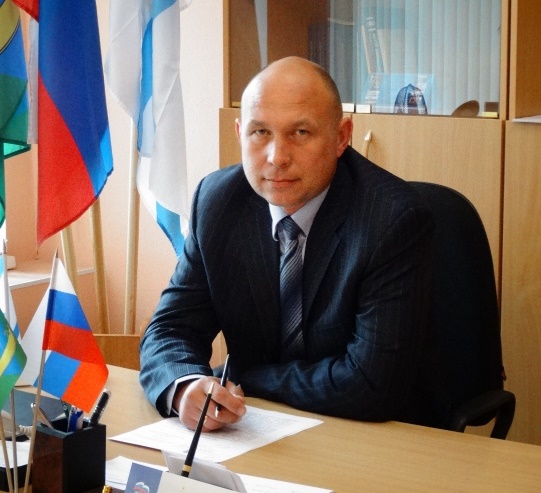 Муниципальное образование «Уемское» расположено в Северо-Западной части Архангельской области, южнее города Архангельска, и является центральной частью Приморского района. Территория относится к низовью Северной Двины.В состав МО «Уемское» входят 4 населённых пункта: посёлок Уемский, деревни Малые Карелы, Дряхлицыно и Куропти. Административным центром МО «Уемское» является посёлок Уемский.МО «Уемское» занимает площадь около 21,5 кв. км и является одним из самых малых территориальных образований, входящих в состав муниципального образования «Приморский муниципальный район». При малой доле площади в МО «Приморский муниципальный район, МО «Уемское» занимает более чем значительный удельный вес в численности населения. По состоянию на 31 декабря 2018 года численность населения   МО «Уемское» - 4402 человека, что составляет 16% от населения Приморского района (в районе всего 10 МО). Свою деятельность МО «Уемское» осуществляет на основании 131 Федерального закона Российской Федерации «Об общих принципах организации местного самоуправления в Российской Федерации». Главой МО Уемское в 2018 году подписано 191 постановление и 150 распоряжений, рассмотрено 59 письменных и более 100 устных обращений граждан.Экономика и бюджет МО «Уемское»Бюджет МО «Уемское» является важным инструментом социально-экономического развития территории, источником обеспечения полномочий органов власти и реализации государственной политики. Поэтому качественное осуществление бюджетного процесса является одним из приоритетных направлений в работе органов местного самоуправления.Целью бюджетной политики МО «Уемское» является увеличение налоговых поступлений, повышение собираемости налогов и вовлечение в оборот объектов недвижимого имущества, земельных участков для увеличения доходной части бюджета МО «Уемское».Доходы местного бюджета за 2018 год составили 24,3   млн. рублей, которые сложились из налоговых и неналоговых доходов и безвозмездных поступлений.Все безвозмездные поступления в 2018 году, имевшие целевой характер, освоены полностью и строго на определенные цели.ЖКХ  Главный приоритет в сфере жилищно-коммунального хозяйства – создание максимально комфортных условий для проживания граждан. Осуществление полномочий по организации теплоснабжения, водоснабжения, водоотведения и дорожной деятельности переданы муниципальному образованию по соглашению. За счет районного и местного бюджетов проведены работы по капитальному ремонту:- Устранение аварии на канализации по ул. Большесельской (у забойного цеха).- Прокладка дренажной трубы у дома № 111 по ул. Большесельская, обследование фундамента.- Ремонт канализационного коллектора КОС на Заводской.- Устранение аварии на канализационном коллекторе в Военный городок 130, у д. 4.- Устранение аварии на канализационном коллекторе по ул. Заводская.- Замена запорной арматуры на центральном водопроводе (дюкер).- Приобретение и монтаж насоса КНС у Больницы.- Приобретение и монтаж насоса КНС по Большесельской, 85- Ремонт лестничных пролетов КНС на Большесельской, 85, КНС у Больницы.- Ремонт водовода на Устьянской с возможностью установки пожарного гидранта, водоразборной колонки (в районе перекопа).- Изоляционные работы на теплотрассе в Военном городке 130 ().- Замена компенсатора через дорогу Военный городок 130.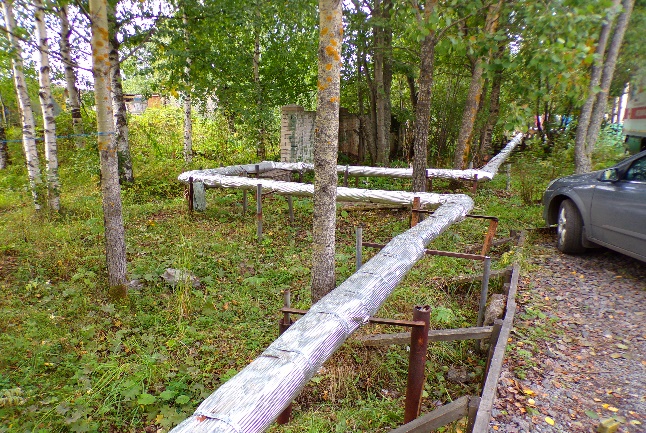 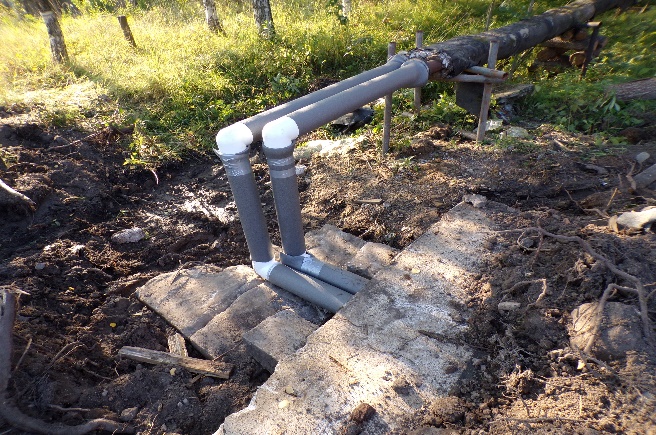 - Установка поручней у подъездов, ремонт скамеек, замена урн.- Согласование документации по Концессии по водоснабжению, водоотведению с Губернатором Архангельской области, проведение конкурса по Концессии по водоснабжению.- Согласование документации по Концессии по теплоснабжению с Губернатором Архангельской области.- Благоустройство площадок для сбора мусора у многоквартирных домов, межевание, постановка их на учет.- Кронирование деревьев, спил деревьев: по улице Большесельская, у домов 89, 88, 86, 85, 81, по улице Заводская, у дома 47.- Расчистка площадки у Заводской, 7 (для детской площадки).- Ремонт оборудования на детской площадке, установка новых комплексов, подсыпка песком на ул. Большесельская.- Ремонт ограждения футбольного поля на Большесельской, 66, подсыпка площадки песком.- Установка тренажёров на детской площадке на Заводской, 7.- Установка ограждения детской площадки в Военном городке 130.- Чистка дорог в зимнее время.- Ямочный ремонт дворовых территорий (дорог) на Заводской, Большесельской.- Ремонт участка дороги на Большесельской, 90А.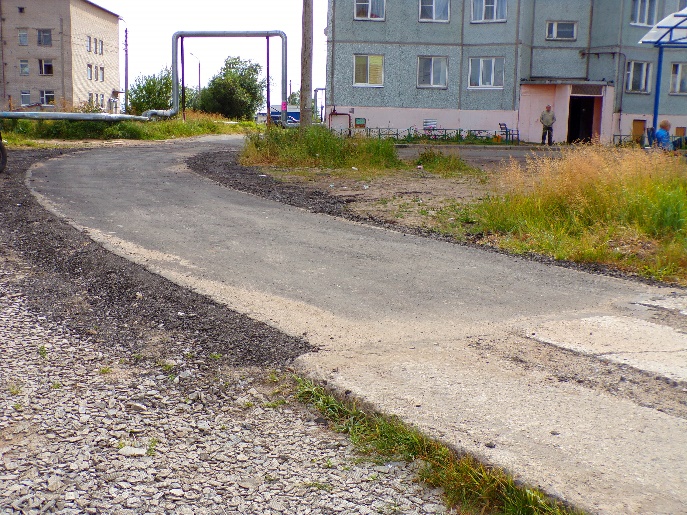 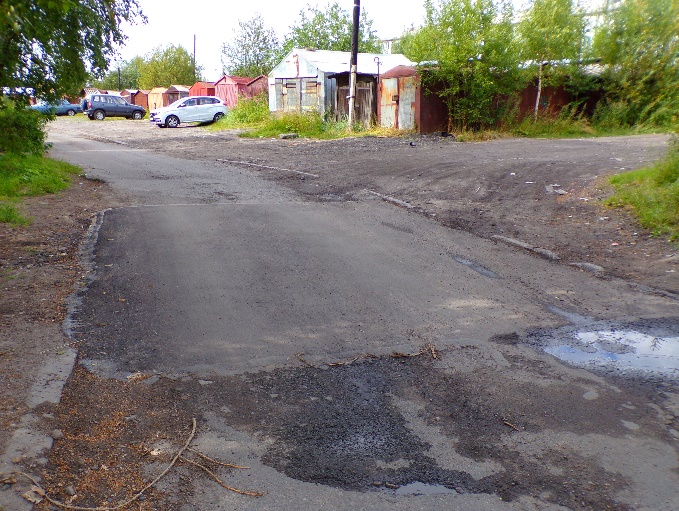 - Замена дорожных знаков.- Замена светильников на энергосберегающие (уличное освещение) по улице Заводская, Большесельская. Установка новой линии освещения по Большесельской, 88, в д. Малые Карелы, на Большесельской, от дома 89 до центральной дороги.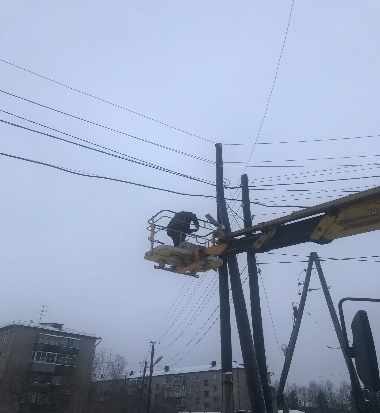 Капитальный ремонт многоквартирных домов по «Региональной программе капитального ремонта общего имущества многоквартирных домов»Капитальный ремонт дома по ул. Большесельская, 86: замена системы отопления, горячего водоснабжения, холодного водоснабжения, канализации, ремонт кровли.Капитальный ремонт дома по ул. Заводская, 44 (2-этап).Проведение собрания собственников дома по ул. Большесельская, 85 по замене вида работ по капитальному ремонту 2019 года (заменить работы по ремонту подвального помещения на работы по капитальному ремонту кровли).1 этап капитального ремонта дома по ул. Большесельская, 85 - замена системы отопления, горячего водоснабжения, холодного водоснабжения, канализации, ремонт кровли.Проведение собрания собственников дома по ул. Большесельская, 87 по замене вида работ по капитальному ремонту 2019 года (заменить работы по ремонту подвального помещения на работы по капитальному ремонту кровли).Проведение собрания собственников дома по ул. Большесельская, 84 по установке общедомового прибора учета на теплоснабжение.Проведение собрания собственников дома по ул. Большесельская, 77.Внесены изменения в программы:- Программа комплексного развития транспортной инфраструктуры муниципального образования «Уемское» Приморского района Архангельской области на 2017-2027 годы;- Муниципальная программа «Формирование современной городской среды муниципального образования «Уемское» на 2018-2024 годы»;- Разработка и принятие Положения по благоустройству.Совместно с ресурсоснабжающими и обслуживающими организациями своевременно проведены мероприятия по подготовке к отопительному сезону и получен Паспорт готовности муниципального образования «Уемское» к отопительному сезону 2018-2019 гг.В течение года систематически производился осмотр освещенных улиц поселка и в недостаточно освещенных местах установлены новые осветительными приборы.Затраты на уличное освещение в 2018 году составили 745,7 тыс. рублей. В 2018 году к природному газу подключены 7 домов по ул. Пригородная, Большесельская, Устьянская. Также в течение года велась работа по паспортизации объектов ЖКХ, выдача ордеров на земляные работы, выдача разрешений на перепланировку квартир, согласование границ земельных участков, занесение информации в ФИАС по адресам земельных участков и имущества, формирование и ведение очереди нуждающихся в предоставлении жилых помещений.Пожарная безопасностьВ целях обеспечения первичных мер пожарной безопасности в границах населенных пунктов поселения проведены следующие мероприятия: - Чистка и ремонт пожарных водоемов по ул. Заводская, ул. Большесельская, у д. 86. - Ремонт горловин пожарных водоемов.- Ремонт 2-х пожарных гидрантов. - Обновлены таблички (знаки указателей). - Обустроены подъездные пути к пожарным колодцам.- Проведение проверки пожарных водоемов, пожарных гидрантов.- Отсыпка подъездного пути к пожарному гидранту на Большесельской, 86.В зимнее время производилась чистка подъездных путей к пожарным водоемам и пожарным гидрантам. Исполнение судебных решенийДело № 2-589/2015 от 22.07.5015 года по организации водоотведения на территории МО «Уемское».  Ведутся работы по исполнению судебного решения.Дело № 2-527/2012 от 09.08.2012 года по организации надлежащего водоснабжения жителей по ул. Большесельская. Работы выполнены, лабораторные испытания проведены, вода соответствует СанПиН 2.1.4.1074-01 Питьевая вода.Дело №2-656/2014 от 07.06.2014 года по регистрации объектов электроснабжения.Дело №2-904/2015 от 07.08.2015 года по регистрации сетей газоснабжения.Программа «Формирование комфортной городской среды»Для поддержания дворовых территорий и мест массового пребывания населения в технически исправном состоянии и приведение их в соответствие с современными требованиями комфортности разработана муниципальная программа «Формирование современной городской среды на территории МО «Уемское», которой предусматривается целенаправленная работа. В 2018 году в рамках реализации программы в поселке Уемский проведены мероприятия по благоустройству дворовых территорий многоквартирных домов и общественных территорий:- Ремонт асфальтного покрытия (укладка нового асфальта), замена уличного освещения (установка энергосберегающих светильников), обустройство парковочных мест, установка урн, скамеек у домов 89 по улице Большесельская.  - Установка урн, скамеек, ограждения, замена уличного освещения (установка энергосберегающих светильников) на территории детской площадки по Большесельской, 46.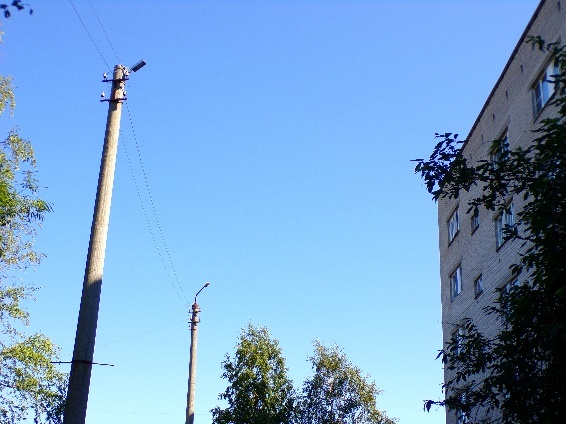 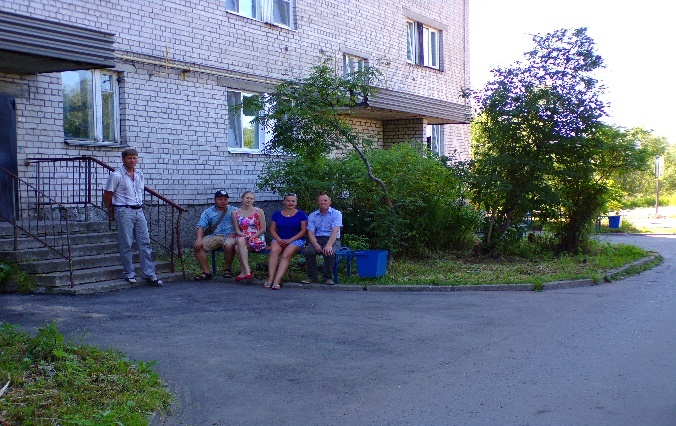 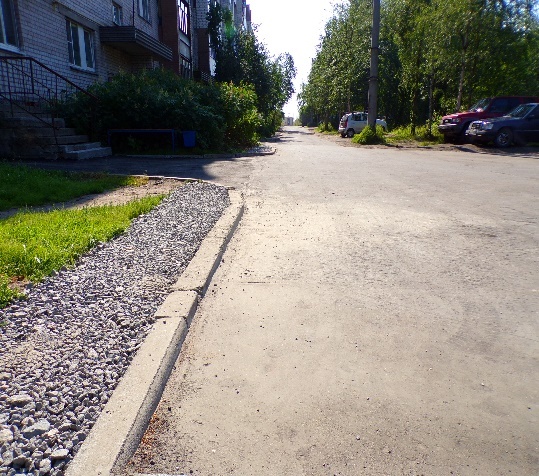 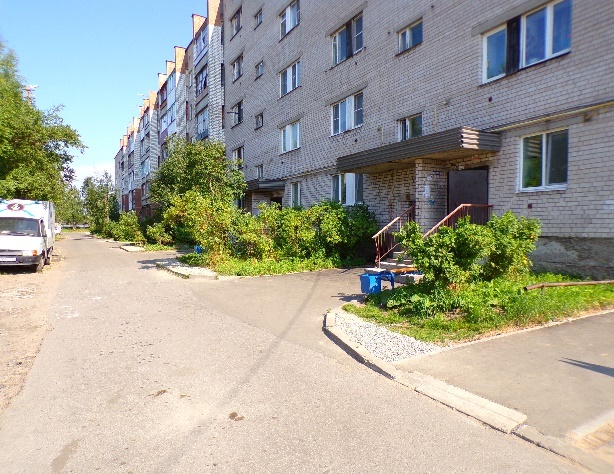 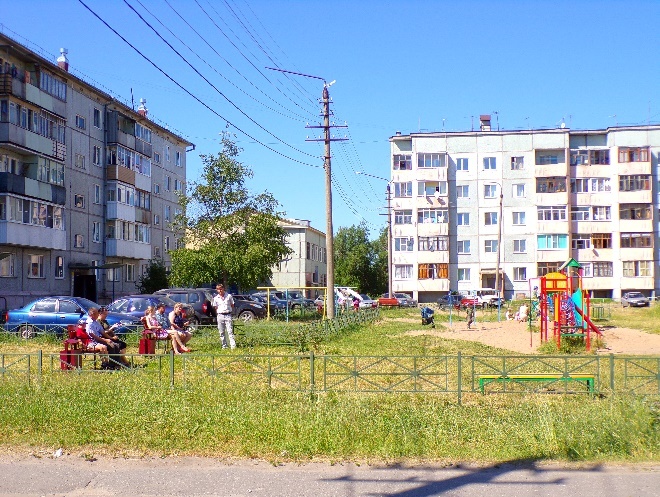 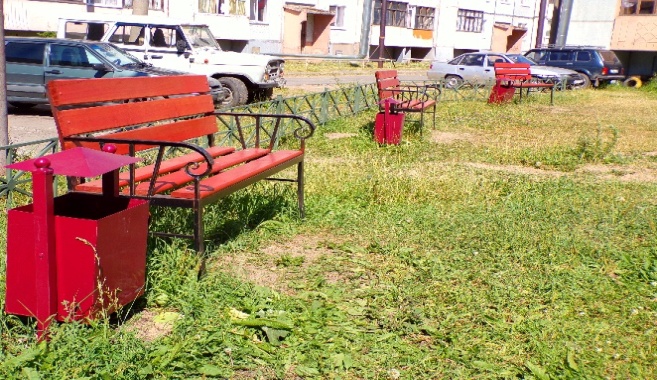 Проведены собрания с жителями домов п. Уемский, д. Куропти для принятия решения об участии в программе «Формирование комфортной городской среды» в 2019 году.Проведен конкурс по выбору территорий п. Уемский для участия в программе на 2019 год. Ремонт подъездных дорог к СНС Юрос, Калинушки, Судоремонтник, Исток, Ягодник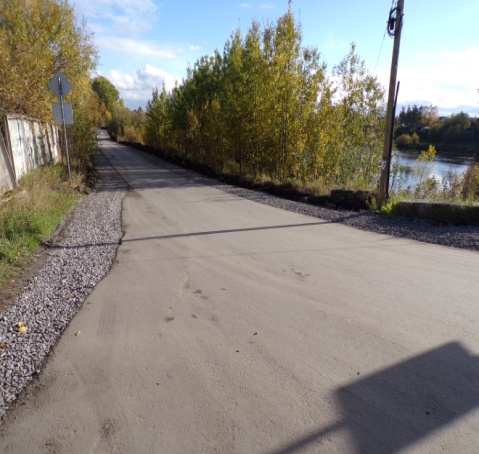 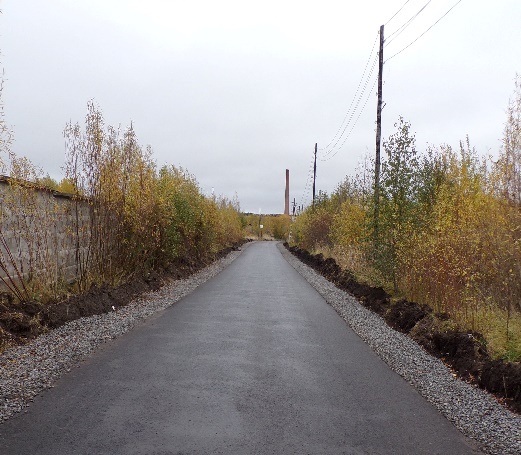 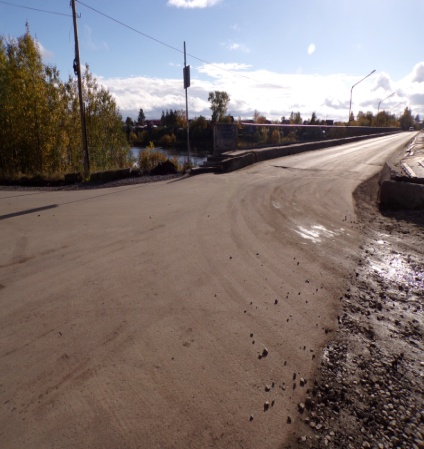 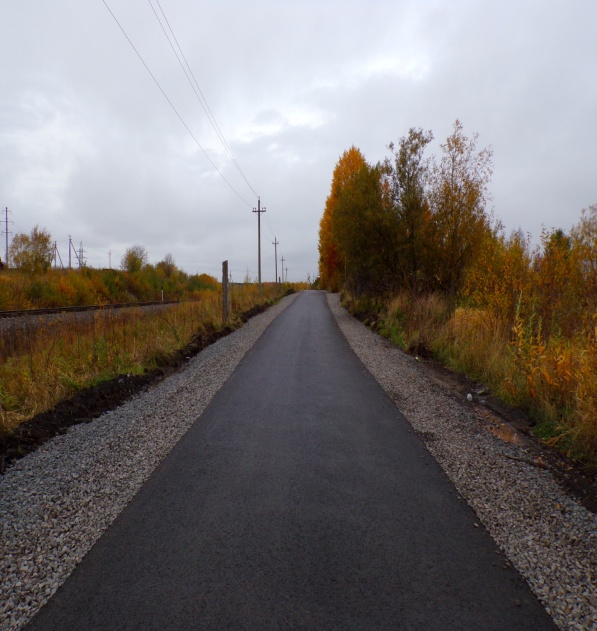 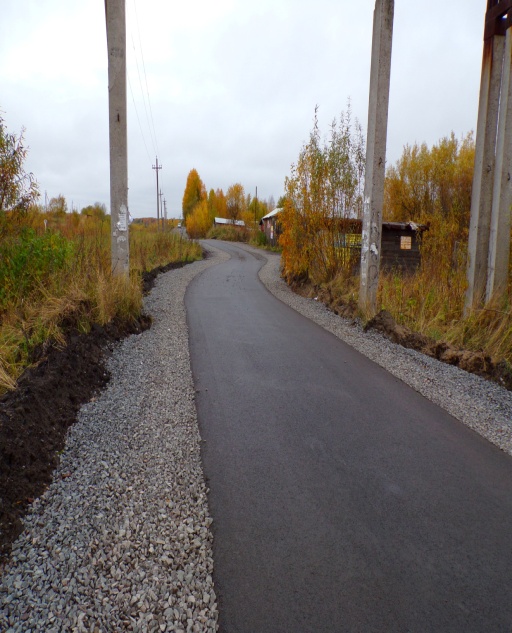 Агропромышленный комплекс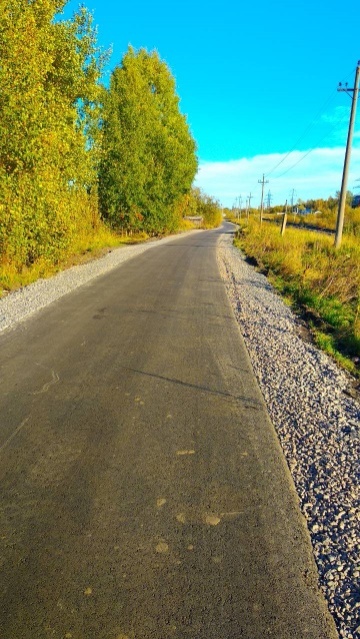 Основными задачами в сфере сельского хозяйства являются: привлечение инвестиций, модернизация имеющихся производств, строительство новых объектов, организация переработки продукции, повышение продуктивности животных путем внедрения передовых технологий в кормлении и содержании, развитие новых направлений деятельности.В целях развития производства на территории МО «Уемское» осуществляют свою деятельность: ООО «Буренка», ООО ПТФ «Уемская», личные подсобные хозяйства.Социальная политикаОсновной задачей администрации муниципального образования «Уемское» является повышение качества жизни жителей. Немаловажная роль в данном вопросе отводится социальной поддержке населения, развитию культуры, образования, здравоохранения, физической культуры, спорта, работе с молодежью.Еженедельно главой администрации проводился прием граждан по личным вопросам. Совет ветеранов совместно с муниципальным образованием в течение года поздравляли юбиляров (жителей МО Уемское) с юбилейными датами.В 2018 году состоялись выборы Президента РФ, депутатов Областного собрания депутатов Архангельской области, депутатов Приморского района. 9 мая в День Победы организован митинг у обелиска. 2018 год на фото ниже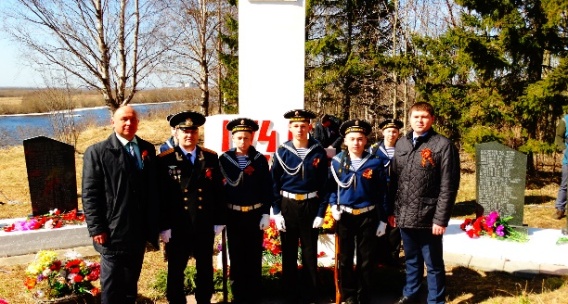 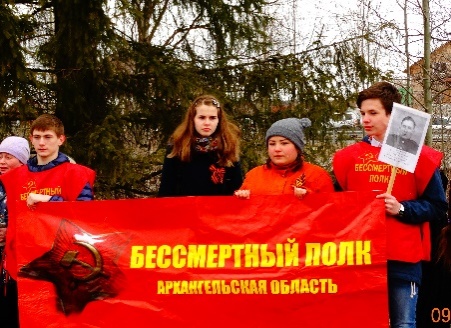 21 июня в 23-30 у обелиска в п. Уемский состоялась ежегодная всемирная акция "СВЕЧА ПАМЯТИ".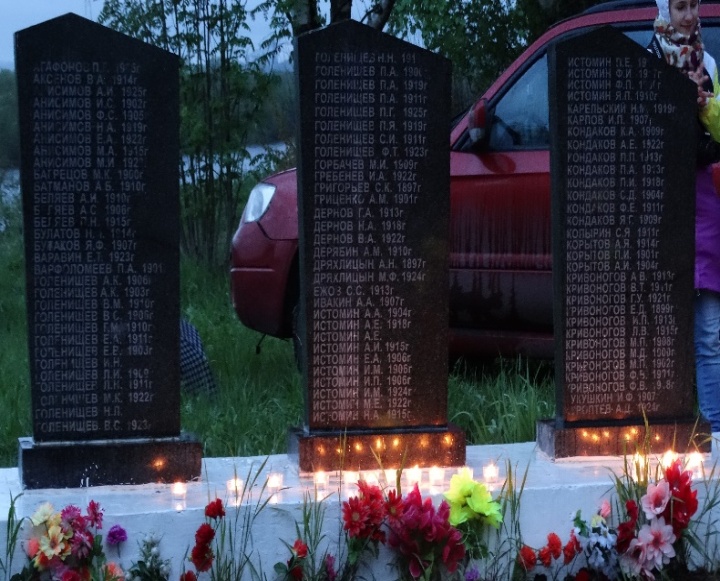 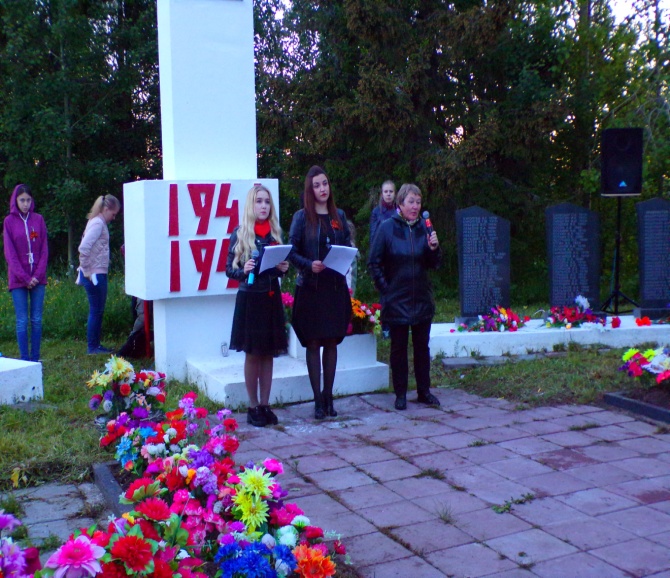 Организованы и проведены мероприятия, посвященные Дню пожилого человека.Участие в митинге, посвящённом 1 мая.На территории обелиска проведена Акция «Посади дерево», приуроченная к 100-летию Комсомола. В рамках Акции были посажены саженцы хвойных пород.Организация и проведение Общероссийского дня приема граждан 12.12.2018 года.В течение года участие в мероприятиях, проводимых Приморским районом.В весенне-осенний период проведено множество акций по уборке территории от мусора, в том числе «ЭкоБатл», спил тополей, вывоз мусора на городскую свалку, ликвидации несанкционированных свалок, проведение субботников, обустройство площадок для сбора бытового мусора, выкашивание травы. 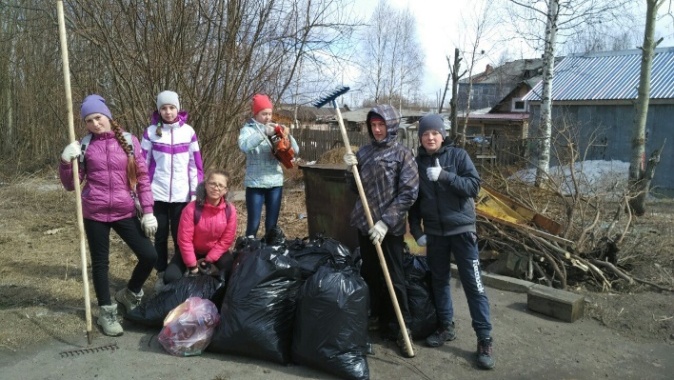 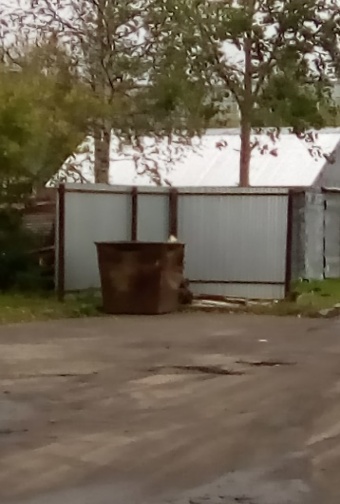 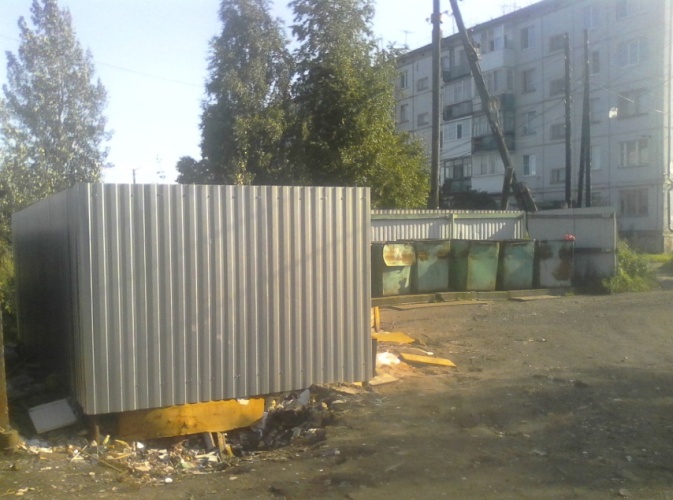 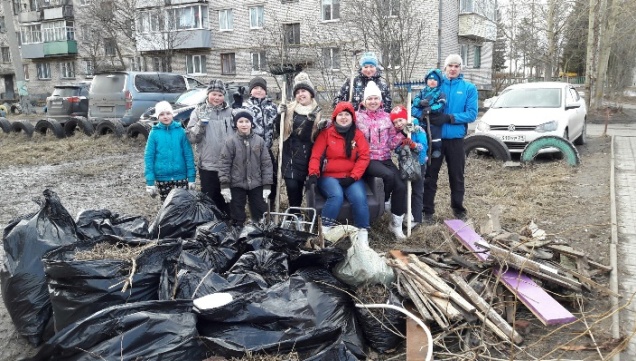 Была организована заливка и чистка катка на территории МБОУ «Уемская средняя школа». Активное участие в подготовке и проведении праздника Малинова Уйма.Сдача норм ГТО специалистами администрации.В 2018 году продолжилось строительство храма св. Николая Чудотворца в п. Уемский по ул. Заводская.Совет депутатов МО УемскоеВ состав совета депутатов МО Уемское избрано 10 депутатов.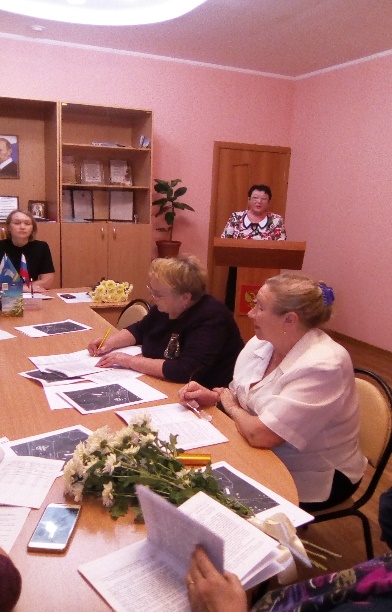 В 2018 году проведено 11 сессий.В течение года проводились заседания комиссий, проводились депутатские часы, общественные собрания.Участие депутатского корпуса в проведении мероприятий на территории муниципального образования.В 2018 году сложили полномочия два депутата.На сессиях рассматривались вопросы: по внесению изменений в Устав, принятие и внесение изменений в бюджет, социально значимые вопросы, вопросы ЖКХ, внесение изменений в отдельные правовые акты, отмена решений, утративших силу.Развитие территориального общественного самоуправленияи некоммерческих организацийСегодня полноценное развитие местного самоуправления невозможно без активного участия населения в решении вопросов местного значения. 	Хочется отметить активное участие в жизни поселка Совета ветеранов, Совета молодежи.	В 2018 году был реализован проект ТОС по благоустройству обелиска, в рамках проекта выполнены работы по вырубке кустарника, асфальтирование дорожки к мемориалу.Для достижения социальных, благотворительных, культурных, образовательных, научных и управленческих целей, в целях охраны здоровья граждан, развития физической культуры и спорта, а также в иных целях, направленных на достижение общественных благ, на территории муниципального образования «Уемское» создана и зарегистрирована 1 некоммерческая организация (НКО). В 2018 году были написаны первые проекты, которые, к сожалению, не были поддержаны приемной комиссией.ЗАКЛЮЧЕНИЕВ 2018 году нашли свое место проекты, программы, идеи, новые подходы к решению поставленных задач. Ряд запланированных мероприятий предполагает более масштабный объем работ и, соответственно, более длительный срок исполнения. Поэтому, подводя итоги, нужно отметить не только достигнутые успехи, но и поставить задачи на будущее. В приоритете: - привлечении инвестиций; - эффективное использование имущества;- ремонт дорог;-  реконструкция системы ЖКХ;- газификация;- капитальный ремонт МКД и решение других важных задач, которые позволят жить лучше и комфортнее;- участие в конкурсах для привлечения средств на территорию МО Уемское, через НКО, ТОС.- продолжение реализации проекта по строительству детской площадки по ул. Заводская. Реализация намеченных планов возможна только при совместной эффективной работе органов местного самоуправления, Совета депутатов, предпринимателей, предприятий, учреждений, общественных советов, населения.АДМИНИСТРАЦИЯ МУНИЦИПАЛЬНОГО ОБРАЗОВАНИЯ «УЕМСКОЕ» ПРИМОРСКОГО РАЙОНА АРХАНГЕЛЬСКОЙ ОБЛАСТИПостановление03 июня 2019 года	            п. Уемский		  № 103О внесении изменений в Постановление № 178 от 25 декабря 2018 года «Об утверждении размера платы за содержание и ремонт жилых помещений для нанимателей жилых помещений по договорам социального найма и договорам найма жилых помещений государственного или муниципального жилищного фонда в многоквартирных домах муниципального образования «Уемское»    В соответствии со статьей 155,156 Жилищного кодекса РФ, на основании протоколов общих собраний собственников жилых помещений в многоквартирных домах, в соответствии с условиями договоров управления многоквартирными домами с ООО «Управляющая жилищная компания», ООО Управляющая компания «КАСКАД» администрация муниципального образования «Уемское» постановляет: Внести изменения в утвержденный размер платы за содержание и ремонт жилых помещений для нанимателей жилых помещений по договорам социального найма и договорам найма жилых помещений государственного или муниципального жилищного фонда в многоквартирных домах с 01 июня 2019 года согласно приложению.Настоящее постановление опубликовать в официальном периодическом издании «Вестник», разместить на официальном сайте администрации муниципального образования «Уемское».Глава муниципального образования                                              К.А. ПоляшовУтверждено постановлением администрации МО «Уемское» от 03.06.2019 № 103Размер платы за содержание и ремонт жилых помещений для нанимателей жилых помещений по договорам социального найма и договорам найма жилых помещений государственного или муниципального жилищного фонда в многоквартирных домах МО «Уемское» с 01.06.2019Издатель: Администрация муниципального образования «Уемское»Адрес издателя: 163502, Архангельская область, Приморский район,                     п. Уемский, ул.Заводская, д.7Телефон: 8(8182) 60-21-51рryima29@yandex.ruТираж 3 экземпляраБЕСПЛАТНОВсе номера вестников можно найти на официальном информационном сайтеАдминистрации муниципального образования «Уемское»www.pryima.ru в разделе «Документы», «Вестник МО «Уемское»ВЕСТНИКМУНИЦИПАЛЬНОГО ОБРАЗОВАНИЯ «УЕМСКОЕ»№ 7от  24 июня 2019 годап. УемскийСОДЕРЖАНИЕВЕСТНИКМУНИЦИПАЛЬНОГО ОБРАЗОВАНИЯ «УЕМСКОЕ»№ 7от  24 июня 2019 годап. УемскийСОДЕРЖАНИЕРЕШЕНИЯРешение № 185 от 25 апреля 2019 года «О внесении изменений и дополнений в Устав муниципального  образования «Уемское»4Решение № 190 от 20 июня 2019 года «О составе секретариата двадцать девятой сессии Совета депутатов четвертого созыва муниципального образования «Уемское»8Решение № 191 от 20 июня 2019 года «О повестке дня двадцать девятой сессии Совета депутатов четвертого созыва муниципального образования «Уемское»9Решение № 192 от 20 июня 2019 года «О безвозмездной передаче муниципального имущества  в собственность МБУ межпоселенческое «Объединение культуры Приморского района» Дом культуры                         пос. Уемский»10Решение № 193 от 20 июня 2019 года «Об утверждении отчета об исполнении местного бюджета муниципального    образования «Уемское» за 2018 год»11Решение № 194 от 20 июня 2019 года «О внесении изменений в Решение Совета депутатов муниципального образования «Уемское» № 160 от 13.12.2018 «О бюджете муниципального образования «Уемское» на 2019 год»  32Решение № 195 от 20 июня 2019 года «Об отчете главы муниципального образования «Уемское» о результатах своей деятельности и о результатах деятельности администрации  муниципального образования «Уемское» за 2018 год62ПОСТАНОВЛЕНИЯПостановление № 103 от 03 июня 2019 года «О внесении изменений в Постановление № 178 от 25 декабря 2018 года «Об утверждении размера платы за содержание и ремонт жилых помещений для нанимателей жилых помещений по договорам социального найма и договорам найма жилых помещений государственного или муниципального жилищного фонда в многоквартирных домах муниципального образования «Уемское»  76НаименованиеКод бюджетной классификацииИсполнено123Изменение остатков средств на счетах по учету средств бюджета000 01 05 00 00 00 0000.000265,8Увеличение прочих остатков денежных средств бюджетов сельских поселения 000 01 05 02 01 10 0000 51024297,2Уменьшение прочих остатков денежных средств бюджетов сельских поселения 000 01 05 02 01 10 0000 61024563,0ИТОГО265,8Приложение № 2
к решению Совета депутатов  муниципального образования «Уемское» 
«Об утверждения отчета об исполнении  местного бюджета муниципального образования «Уемское» за 2018 год»
от 20.06.2019 № 193Приложение № 2
к решению Совета депутатов  муниципального образования «Уемское» 
«Об утверждения отчета об исполнении  местного бюджета муниципального образования «Уемское» за 2018 год»
от 20.06.2019 № 193Исполнение доходов местного бюджета по кодам классификации доходов бюджетовИсполнение доходов местного бюджета по кодам классификации доходов бюджетовИсполнение доходов местного бюджета по кодам классификации доходов бюджетовИсполнение доходов местного бюджета по кодам классификации доходов бюджетовИсполнение доходов местного бюджета по кодам классификации доходов бюджетовИсполнение доходов местного бюджета по кодам классификации доходов бюджетовИсполнение доходов местного бюджета по кодам классификации доходов бюджетов               за 2018 год               за 2018 год               за 2018 год               за 2018 год               за 2018 год               за 2018 годКод бюджетной классификацииКод бюджетной классификацииКод бюджетной классификацииНаименование кода доходовНаименование кода доходовИсполненоГлавного администратора доходовДоходыДоходыНаименование кода доходовНаименование кода доходовИсполненоГлавного администратора доходовДоходыДоходыНаименование кода доходовНаименование кода доходовИсполнено12233182Федеральная налоговая служба Федеральная налоговая служба 3624,1182 1 01 02010 01 0000 110 1 01 02010 01 0000 110Налог на доходы физических лиц с доходов, источником которых является налоговый агент, за исключением доходов, в отношении которых исчисление и уплата налога осуществляются в соответствии со статьями 227, 227.1 и 228 Налогового кодекса Российской ФедерацииНалог на доходы физических лиц с доходов, источником которых является налоговый агент, за исключением доходов, в отношении которых исчисление и уплата налога осуществляются в соответствии со статьями 227, 227.1 и 228 Налогового кодекса Российской Федерации769,61821 01 02020 01 0000 1101 01 02020 01 0000 110Налог на доходы физических лиц с доходов, полученных от осуществления деятельности физическими лицами, зарегистрированными в качестве индивидуальных предпринимателей, нотариусов, занимающихся частной практикой, адвокатов, учредивших адвокатские кабинеты и других лиц, занимающихся частной практикой в соответствии со статьей 227 Налогового кодекса Российской ФедерацииНалог на доходы физических лиц с доходов, полученных от осуществления деятельности физическими лицами, зарегистрированными в качестве индивидуальных предпринимателей, нотариусов, занимающихся частной практикой, адвокатов, учредивших адвокатские кабинеты и других лиц, занимающихся частной практикой в соответствии со статьей 227 Налогового кодекса Российской Федерации0,71821 01 02030 01 0000 1101 01 02030 01 0000 110Налог на доходы физических лиц с доходов, полученных физическими лицами в соответствии со статьей 228 Налогового кодекса Российской ФедерацииНалог на доходы физических лиц с доходов, полученных физическими лицами в соответствии со статьей 228 Налогового кодекса Российской Федерации6,51821 06 01030 10 0000 1101 06 01030 10 0000 110Налог на имущество физических лиц, взимаемый по ставкам, применяемым к объектам налогообложения, расположенным в границах сельских поселенийНалог на имущество физических лиц, взимаемый по ставкам, применяемым к объектам налогообложения, расположенным в границах сельских поселений642,21821 06 06033 10 0000 1101 06 06033 10 0000 110Земельный налог с организаций, обладающих земельным участком, расположенным в границах сельских поселенийЗемельный налог с организаций, обладающих земельным участком, расположенным в границах сельских поселений1526,51821 06 06043 10 0000 110 1 06 06043 10 0000 110 Земельный налог с физических лиц, обладающих земельным участком, расположенным в границах сельских поселенийЗемельный налог с физических лиц, обладающих земельным участком, расположенным в границах сельских поселений678,6303Администрация муниципального образования Администрация муниципального образования 20673,13031 08 04020 01 0000 1101 08 04020 01 0000 110Государственная пошлина за совершение нотариальных действий должностными лицами органов местного самоуправления, уполномоченными в соответствии с законодательными актами Российской Федерации на совершение нотариальных действийГосударственная пошлина за совершение нотариальных действий должностными лицами органов местного самоуправления, уполномоченными в соответствии с законодательными актами Российской Федерации на совершение нотариальных действий17,4303111 05025 10 0000 120111 05025 10 0000 120Доходы, получаемые в виде арендной платы, а также средства от продажи права на заключение договоров аренды за земли, находящиеся в собственности сельских поселений (за исключением земельных участков муниципальных бюджетных и автономных учреждений)Доходы, получаемые в виде арендной платы, а также средства от продажи права на заключение договоров аренды за земли, находящиеся в собственности сельских поселений (за исключением земельных участков муниципальных бюджетных и автономных учреждений)6,2303111 05075 10 0000 120111 05075 10 0000 120Доходы от сдачи в аренду имущества, составляющего казну поселений (за исключением земельных участков)Доходы от сдачи в аренду имущества, составляющего казну поселений (за исключением земельных участков)672,3303 111 09045 10 0000 120  111 09045 10 0000 120 Прочие поступления от использования имущества, находящегося в собственности сельских поселений (за исключением имущества муниципальных бюджетных и автономных учреждений, а также имущества муниципальных унитарных предприятий, в том числе казенных)Прочие поступления от использования имущества, находящегося в собственности сельских поселений (за исключением имущества муниципальных бюджетных и автономных учреждений, а также имущества муниципальных унитарных предприятий, в том числе казенных)1805,43031 13 02995 10 0000 1301 13 02995 10 0000 130Прочие доходы от компенсации затрат бюджетов сельских поселенийПрочие доходы от компенсации затрат бюджетов сельских поселений306,73031 14 02053 10 0000 4101 14 02053 10 0000 410Доходы от реализации иного имущества, находящегося в собственности  сельских поселений (за исключением имущества муниципальных бюджетных и автономных учреждений, а также имущества муниципальных унитарных предприятий, в том числе казенных), в части реализации основных средств по указанному имуществуДоходы от реализации иного имущества, находящегося в собственности  сельских поселений (за исключением имущества муниципальных бюджетных и автономных учреждений, а также имущества муниципальных унитарных предприятий, в том числе казенных), в части реализации основных средств по указанному имуществу69,03031 16 33050 10 0000 1401 16 33050 10 0000 140Денежные взыскания (штрафы) за нарушение законодательства Российской Федерации о контрактной системе в сфере закупок товаров, работ, услуг для обеспечения государственных и муниципальных нужд для нужд сельских поселенийДенежные взыскания (штрафы) за нарушение законодательства Российской Федерации о контрактной системе в сфере закупок товаров, работ, услуг для обеспечения государственных и муниципальных нужд для нужд сельских поселений03031 17 05050 10 0000 1801 17 05050 10 0000 180Прочие неналоговые доходы бюджетов сельских поселенийПрочие неналоговые доходы бюджетов сельских поселений13,93032 02 01001 10 0000 1512 02 01001 10 0000 151Дотации бюджетам сельских поселений на выравнивание бюджетной обеспеченностиДотации бюджетам сельских поселений на выравнивание бюджетной обеспеченности6853032 02 01003 10 00001512 02 01003 10 0000151Дотации бюджетам сельских поселений на поддержку мер по обеспечению сбалансированности бюджетовДотации бюджетам сельских поселений на поддержку мер по обеспечению сбалансированности бюджетов2868,93032 02 03015 10 0000 1512 02 03015 10 0000 151Субвенции бюджетам поселений на осуществление первичного воинского учета на территориях, где отсутствуют военные комиссариатыСубвенции бюджетам поселений на осуществление первичного воинского учета на территориях, где отсутствуют военные комиссариаты336,4303  202 03024 10 0000 151  202 03024 10 0000 151Субвенции бюджетам сельских поселений на выполнение передаваемых полномочий субъектов Российской ФедерацииСубвенции бюджетам сельских поселений на выполнение передаваемых полномочий субъектов Российской Федерации62,53032 02 04014 10 0000 1512 02 04014 10 0000 151Межбюджетные трансферты, передаваемые бюджетам сельских поселений из бюджетов муниципальных районов на осуществление части полномочий по решению вопросов местного значения в соответствии с заключенными соглашениямиМежбюджетные трансферты, передаваемые бюджетам сельских поселений из бюджетов муниципальных районов на осуществление части полномочий по решению вопросов местного значения в соответствии с заключенными соглашениями12066,23032 02 04999 10 0000 1512 02 04999 10 0000 151Прочие межбюджетные трансферты, передаваемые бюджетам сельских поселений Прочие межбюджетные трансферты, передаваемые бюджетам сельских поселений 933,33032 07 0503010 0000 180 2 07 0503010 0000 180 Прочие безвозмездные поступления в бюджеты сельских поселенийПрочие безвозмездные поступления в бюджеты сельских поселений829,9Всего доходовВсего доходовВсего доходовВсего доходовВсего доходовВсего доходов24297,2Приложение № 3
к решению Совета депутатов  муниципального образования «Уемское» 
«Об утверждения отчета об исполнении  местного бюджета муниципального образования «Уемское» за 2018 год»
от 20.06.2019 № 193Приложение № 3
к решению Совета депутатов  муниципального образования «Уемское» 
«Об утверждения отчета об исполнении  местного бюджета муниципального образования «Уемское» за 2018 год»
от 20.06.2019 № 193Приложение № 3
к решению Совета депутатов  муниципального образования «Уемское» 
«Об утверждения отчета об исполнении  местного бюджета муниципального образования «Уемское» за 2018 год»
от 20.06.2019 № 193Приложение № 3
к решению Совета депутатов  муниципального образования «Уемское» 
«Об утверждения отчета об исполнении  местного бюджета муниципального образования «Уемское» за 2018 год»
от 20.06.2019 № 193Приложение № 3
к решению Совета депутатов  муниципального образования «Уемское» 
«Об утверждения отчета об исполнении  местного бюджета муниципального образования «Уемское» за 2018 год»
от 20.06.2019 № 193Приложение № 3
к решению Совета депутатов  муниципального образования «Уемское» 
«Об утверждения отчета об исполнении  местного бюджета муниципального образования «Уемское» за 2018 год»
от 20.06.2019 № 193Приложение № 3
к решению Совета депутатов  муниципального образования «Уемское» 
«Об утверждения отчета об исполнении  местного бюджета муниципального образования «Уемское» за 2018 год»
от 20.06.2019 № 193Исполнение местного бюджета по разделам, подразделам, целевым статьям и видам расходов классификации расходов бюджета в ведомственной структуре расходов местного бюджета за 2018 годИсполнение местного бюджета по разделам, подразделам, целевым статьям и видам расходов классификации расходов бюджета в ведомственной структуре расходов местного бюджета за 2018 годИсполнение местного бюджета по разделам, подразделам, целевым статьям и видам расходов классификации расходов бюджета в ведомственной структуре расходов местного бюджета за 2018 годИсполнение местного бюджета по разделам, подразделам, целевым статьям и видам расходов классификации расходов бюджета в ведомственной структуре расходов местного бюджета за 2018 годИсполнение местного бюджета по разделам, подразделам, целевым статьям и видам расходов классификации расходов бюджета в ведомственной структуре расходов местного бюджета за 2018 годИсполнение местного бюджета по разделам, подразделам, целевым статьям и видам расходов классификации расходов бюджета в ведомственной структуре расходов местного бюджета за 2018 годИсполнение местного бюджета по разделам, подразделам, целевым статьям и видам расходов классификации расходов бюджета в ведомственной структуре расходов местного бюджета за 2018 годИсполнение местного бюджета по разделам, подразделам, целевым статьям и видам расходов классификации расходов бюджета в ведомственной структуре расходов местного бюджета за 2018 годИсполнение местного бюджета по разделам, подразделам, целевым статьям и видам расходов классификации расходов бюджета в ведомственной структуре расходов местного бюджета за 2018 годИсполнение местного бюджета по разделам, подразделам, целевым статьям и видам расходов классификации расходов бюджета в ведомственной структуре расходов местного бюджета за 2018 годИсполнение местного бюджета по разделам, подразделам, целевым статьям и видам расходов классификации расходов бюджета в ведомственной структуре расходов местного бюджета за 2018 годИсполнение местного бюджета по разделам, подразделам, целевым статьям и видам расходов классификации расходов бюджета в ведомственной структуре расходов местного бюджета за 2018 годИсполнение местного бюджета по разделам, подразделам, целевым статьям и видам расходов классификации расходов бюджета в ведомственной структуре расходов местного бюджета за 2018 год(тыс. рублей)(тыс. рублей)(тыс. рублей)Наименование показателейНаименование показателейГлаваРаздел, подразделРаздел, подразделРаздел, подразделЦелевая статьяЦелевая статьяЦелевая статьяВид расходовИсполненоИсполненоИсполненоНаименование показателейНаименование показателейГлаваРаздел, подразделРаздел, подразделРаздел, подразделЦелевая статьяЦелевая статьяЦелевая статьяВид расходовИсполненоИсполненоИсполнено1123334445666Администрация МО "Уемское"Администрация МО "Уемское"Общегосударственные вопросыОбщегосударственные вопросы3030100010001004827,04827,04827,0Функционирование высшего должностного лица субъекта Российской Федерации и муниципального образованияФункционирование высшего должностного лица субъекта Российской Федерации и муниципального образования3030102010201021141,21141,21141,2Обеспечение функционирования главы муниципального образованияОбеспечение функционирования главы муниципального образования30301020102010240 000 0000040 000 0000040 000 000001141,21141,21141,2Глава муниципального образованияГлава муниципального образования30301020102010240 100 0000040 100 0000040 100 000001141,21141,21141,2Расходы органов местного самоуправления и обеспечение их функцийРасходы органов местного самоуправления и обеспечение их функций30301020102010240 100 4111040 100 4111040 100 411101141,21141,21141,2Расходы на выплаты персоналу в целях обеспечения выполнения функций государственными (муниципальными) органами, казенными учреждениями, органами управления государственными внебюджетными фондамиРасходы на выплаты персоналу в целях обеспечения выполнения функций государственными (муниципальными) органами, казенными учреждениями, органами управления государственными внебюджетными фондами30301020102010240 100 4111040 100 4111040 100 411101001141,21141,21141,2Расходы на выплаты персоналу государственных (муниципальных) органовРасходы на выплаты персоналу государственных (муниципальных) органов30301020102010240 100 4111040 100 4111040 100 411101201141,21141,21141,2Функционирование законодательных (представительных) органов государственной власти и представительных органов муниципальных образованийФункционирование законодательных (представительных) органов государственной власти и представительных органов муниципальных образований30301030103010351,351,351,3Обеспечение деятельности депутатов представительного органа муниципального образованияОбеспечение деятельности депутатов представительного органа муниципального образования30301030103010341 000 0000041 000 0000041 000 0000051,351,351,3Депутаты представительного органа муниципального образованияДепутаты представительного органа муниципального образования30301030103010341 200 0000041 200 0000041 200 0000051,351,351,3Расходы органов местного самоуправления и обеспечение их функцийРасходы органов местного самоуправления и обеспечение их функций30301030103010341 200 4111041 200 4111041 200 4111051,351,351,3Расходы на выплаты персоналу в целях обеспечения выполнения функций государственными (муниципальными) органами, казенными учреждениями, органами управления государственными внебюджетными фондамиРасходы на выплаты персоналу в целях обеспечения выполнения функций государственными (муниципальными) органами, казенными учреждениями, органами управления государственными внебюджетными фондами30301030103010341 200 4111041 200 4111041 200 4111010051,351,351,3Расходы на выплаты персоналу государственных (муниципальных) органовРасходы на выплаты персоналу государственных (муниципальных) органов30301030103010341 200 4111041 200 4111041 200 4111012051,351,351,3Функционирование Правительства Российской Федерации, высших исполнительных органов государственной власти субъектов Российской Федерации, местных администрацийФункционирование Правительства Российской Федерации, высших исполнительных органов государственной власти субъектов Российской Федерации, местных администраций3030104010401043214,73214,73214,7Обеспечение функционирования администрации муниципального образования Обеспечение функционирования администрации муниципального образования 30301040104010442 000 0000042 000 0000042 000 000003152,23152,23152,2Аппарат администрации муниципального образованияАппарат администрации муниципального образования30301040104010442 100 0000042 100 0000042 100 000003152,23152,23152,2Расходы органов местного самоуправления и обеспечение их функцийРасходы органов местного самоуправления и обеспечение их функций30301040104010442 100 4111042 100 4111042 100 411101673,61673,61673,6Расходы на выплаты персоналу в целях обеспечения выполнения функций государственными (муниципальными) органами, казенными учреждениями, органами управления государственными внебюджетными фондамиРасходы на выплаты персоналу в целях обеспечения выполнения функций государственными (муниципальными) органами, казенными учреждениями, органами управления государственными внебюджетными фондами30301040104010442 100   4111042 100   4111042 100   411101001105,31105,31105,3Расходы на выплаты персоналу государственных (муниципальных) органовРасходы на выплаты персоналу государственных (муниципальных) органов30301040104010442 100   4111042 100   4111042 100   411101201105,31105,31105,3Закупка товаров, работ и услуг для государственных (муниципальных) нуждЗакупка товаров, работ и услуг для государственных (муниципальных) нужд30301040104010442 100   4111042 100   4111042 100   41110200552,6552,6552,6Иные закупки товаров, работ и услуг для обеспечения государственных (муниципальных) нуждИные закупки товаров, работ и услуг для обеспечения государственных (муниципальных) нужд30301040104010442 100   4111042 100   4111042 100   41110240552,6552,6552,6Иные бюджетные ассигнованияИные бюджетные ассигнования30301040104010442 100   4111042 100   4111042 100   4111080015,715,715,7Уплата налогов, сборов и иных платежейУплата налогов, сборов и иных платежей30301040104010442 100   4111042 100   4111042 100   4111085015,715,715,7Мероприятия в сфере общегосударственных вопросов, осуществляемые органами местного самоуправления, за счет средств на решение вопросов местного значения в соответствии с заключенными соглашениями в целях материально- технического и организационного обеспечения деятельностиМероприятия в сфере общегосударственных вопросов, осуществляемые органами местного самоуправления, за счет средств на решение вопросов местного значения в соответствии с заключенными соглашениями в целях материально- технического и организационного обеспечения деятельности30301040104010442 100 8899042 100 8899042 100 889901478,61478,61478,6Расходы на выплаты персоналу в целях обеспечения выполнения функций государственными (муниципальными) органами, казенными учреждениями, органами управления государственными внебюджетными фондамиРасходы на выплаты персоналу в целях обеспечения выполнения функций государственными (муниципальными) органами, казенными учреждениями, органами управления государственными внебюджетными фондами30301040104010442 100 8899042 100 8899042 100 889901001478,61478,61478,6Расходы на выплату государственных (муниципальных) органовРасходы на выплату государственных (муниципальных) органов30301040104010442 100 8899042 100 8899042 100 889901201478,61478,61478,6Непрограммные расходы в сфере общегосударственных вопросовНепрограммные расходы в сфере общегосударственных вопросов30301040104010443 000 0000043 000 0000043 000 0000062,562,562,5Иные субвенции администрации муниципального образования «Уемское» для финансового обеспечения расходных обязательств по переданным для осуществления органам местного самоуправления государственным полномочиямИные субвенции администрации муниципального образования «Уемское» для финансового обеспечения расходных обязательств по переданным для осуществления органам местного самоуправления государственным полномочиям30301040104010443 100 0000043 100 0000043 100 0000062,562,562,5Осуществление государственных полномочий в сфере административных правонарушенийОсуществление государственных полномочий в сфере административных правонарушений30301040104010443 100 7868043 100 7868043 100 7868062,562,562,5Закупка товаров, работ и услуг для государственных (муниципальных) нуждЗакупка товаров, работ и услуг для государственных (муниципальных) нужд30301040104010443 100 7868043 100 7868043 100 7868020062,562,562,5Иные закупки товаров, работ и услуг для обеспечения государственных (муниципальных) нуждИные закупки товаров, работ и услуг для обеспечения государственных (муниципальных) нужд30301040104010443 100 7868043 100 7868043 100 7868024062,562,562,5Обеспечение деятельности финансовых, налоговых и таможенных органов и органов финансового (финансово-бюджетного) надзораОбеспечение деятельности финансовых, налоговых и таможенных органов и органов финансового (финансово-бюджетного) надзора30301060106010644,044,044,0Непрограммные направления деятельности в части предоставления межбюджетных трансфертов.Непрограммные направления деятельности в части предоставления межбюджетных трансфертов.30301060106010644 000 0000044 000 0000044 000 0000044,044,044,0Межбюджетные трансферты на исполнение полномочий муниципального Совета поселения по осуществлению внешнего муниципального финансового контроля Межбюджетные трансферты на исполнение полномочий муниципального Совета поселения по осуществлению внешнего муниципального финансового контроля 30301060106010644 400 0000044 400 0000044 400 0000044,044,044,0Межбюджетные трансферты бюджетам муниципальных районов из бюджетов поселений на осуществление части полномочий по решению вопросов местного значения в соответствии с заключенными соглашениямиМежбюджетные трансферты бюджетам муниципальных районов из бюджетов поселений на осуществление части полномочий по решению вопросов местного значения в соответствии с заключенными соглашениями30301060106010644 400 4899044 400 4899044 400 4899044,044,044,0Межбюджетные трансфертыМежбюджетные трансферты30301060106010644 400 4899044 400 4899044 400 4899050044,044,044,0Иные межбюджетные трансфертыИные межбюджетные трансферты30301060106010644 400 4899044 400 4899044 400 4899054044,044,044,0Другие общегосударственные вопросыДругие общегосударственные вопросы303011301130113375,8375,8375,8Муниципальная программа «Развитие и использование информационных и телекоммуникационных технологий в МО «Уемское» на 2016 – 2018 годы»Муниципальная программа «Развитие и использование информационных и телекоммуникационных технологий в МО «Уемское» на 2016 – 2018 годы»30301130113011301 000 0000001 000 0000001 000 00000289,2289,2289,2Развитие и использование информационных и телекоммуникационных технологийРазвитие и использование информационных и телекоммуникационных технологий30301130113011301 100 0000001 100 0000001 100 00000289,2289,2289,2Мероприятия по развитию и использованию информационных и телекоммуникационных технологий МО "Уемское" Мероприятия по развитию и использованию информационных и телекоммуникационных технологий МО "Уемское" 30301130113011301 100 4615001 100 4615001 100 46150289,2289,2289,2Закупка товаров, работ и услуг для государственных (муниципальных) нуждЗакупка товаров, работ и услуг для государственных (муниципальных) нужд30301130113011301 100 4615001 100 4615001 100 46150200289,2289,2289,2Иные закупки товаров, работ и услуг для обеспечения государственных (муниципальных) нуждИные закупки товаров, работ и услуг для обеспечения государственных (муниципальных) нужд30301130113011301 100 4615001 100 4615001 100 46150240289,2289,2289,2Муниципальная программа «Профилактика правонарушений на территории муниципального образования «Уемское» на 2017-2019 годы»Муниципальная программа «Профилактика правонарушений на территории муниципального образования «Уемское» на 2017-2019 годы»30301130113011304 000 0000004 000 0000004 000 0000014,014,014,0Мероприятия по обеспечению профилактики правонарушений на территории муниципального образования «Уемское»" Мероприятия по обеспечению профилактики правонарушений на территории муниципального образования «Уемское»" 30301130113011304 000 4618004 000 4618004 000 4618014,014,014,0Закупка товаров, работ и услуг для государственных (муниципальных) нуждЗакупка товаров, работ и услуг для государственных (муниципальных) нужд30301130113011304 000 4618004 000 4618004 000 4618020014,014,014,0Иные закупки товаров, работ и услуг для обеспечения государственных (муниципальных) нуждИные закупки товаров, работ и услуг для обеспечения государственных (муниципальных) нужд30301130113011304 000 4618004 000 4618004 000 4618024014,014,014,0Непрограммные расходы в области других общегосударственных вопросовНепрограммные расходы в области других общегосударственных вопросов30301130113011348 000 0000048 000 0000048 000 0000072,672,672,6Осуществление функций органа местного самоуправления в области других общегосударственных вопросов Осуществление функций органа местного самоуправления в области других общегосударственных вопросов 30301130113011348 000 4616048 000 4616048 000 4616072,672,672,6Закупка товаров, работ и услуг для государственных (муниципальных) нуждЗакупка товаров, работ и услуг для государственных (муниципальных) нужд30301130113011348 000 4616048 000 4616048 000 4616020072,672,672,6Иные закупки товаров, работ и услуг для обеспечения государственных (муниципальных) нуждИные закупки товаров, работ и услуг для обеспечения государственных (муниципальных) нужд30301130113011348 000 4616048 000 4616048 000 4616024072,672,672,6Национальная оборонаНациональная оборона303020002000200336,4336,4336,4Мобилизационная и вневойсковая подготовкаМобилизационная и вневойсковая подготовка303020302030203336,4336,4336,4Непрограммные расходы в сфере национальной обороны.Непрограммные расходы в сфере национальной обороны.30302030203020345 000 0000045 000 0000045 000 00000336,4336,4336,4Осуществление органом местного самоуправления отдельных государственных полномочий.Осуществление органом местного самоуправления отдельных государственных полномочий.30302030203020345 100 0000045 100 0000045 100 00000336,4336,4336,4Осуществление первичного воинского учета на территориях, где отсутствуют военные комиссариатыОсуществление первичного воинского учета на территориях, где отсутствуют военные комиссариаты30302030203020345 100 5118045 100 5118045 100 51180336,4336,4336,4Расходы на выплаты персоналу в целях обеспечения выполнения функций государственными (муниципальными) органами, казенными учреждениями, органами управления государственными внебюджетными фондамиРасходы на выплаты персоналу в целях обеспечения выполнения функций государственными (муниципальными) органами, казенными учреждениями, органами управления государственными внебюджетными фондами30302030203020345 100 5118045 100 5118045 100 51180100334,6334,6334,6Расходы на выплаты персоналу государственных (муниципальных) органовРасходы на выплаты персоналу государственных (муниципальных) органов30302030203020345 100 5118045 100 5118045 100 51180120334,6334,6334,6Закупка товаров, работ и услуг для государственных (муниципальных) нуждЗакупка товаров, работ и услуг для государственных (муниципальных) нужд30302030203020345 100 5118045 100 5118045 100 511802001,81,81,8Иные закупки товаров, работ и услуг для обеспечения государственных (муниципальных) нуждИные закупки товаров, работ и услуг для обеспечения государственных (муниципальных) нужд30302030203020345 100 5118045 100 5118045 100 511802401,81,81,8Национальная безопасность и правоохранительная деятельностьНациональная безопасность и правоохранительная деятельность303030003000300120,9120,9120,9Обеспечение пожарной безопасностиОбеспечение пожарной безопасности303031003100310120,9120,9120,9Муниципальная программа " Обеспечение первичных мер пожарной безопасности в границах МО "Уемское" на 2017-2019 годы"Муниципальная программа " Обеспечение первичных мер пожарной безопасности в границах МО "Уемское" на 2017-2019 годы"30303100310031003 000 0000003 000 0000003 000 00000120,9120,9120,9Обеспечение первичных мер пожарной безопасности в границах МО "Уемское" на 2017-2019 годыОбеспечение первичных мер пожарной безопасности в границах МО "Уемское" на 2017-2019 годы30303100310031003 300 0000003 300 0000003 300 00000120,9120,9120,9Мероприятия по обеспечению первичных мер пожарной безопасности в границах МО "Уемское" на 2017-2019 годыМероприятия по обеспечению первичных мер пожарной безопасности в границах МО "Уемское" на 2017-2019 годы30303100310031003 300 4072103 300 4072103 300 40721120,9120,9120,9Закупка товаров, работ и услуг для государственных (муниципальных) нуждЗакупка товаров, работ и услуг для государственных (муниципальных) нужд30303100310031003 300 4072103 300 4072103 300 40721200120,9120,9120,9Иные закупки товаров, работ и услуг для обеспечения государственных (муниципальных) нуждИные закупки товаров, работ и услуг для обеспечения государственных (муниципальных) нужд30303100310031003 300 4072103 300 4072103 300 40721240120,9120,9120,9Национальная экономикаНациональная экономика3030400040004009721,29721,29721,2Дорожное хозяйство (дорожные фонды)Дорожное хозяйство (дорожные фонды)3030409040904099660,59660,59660,5Непрограммные расходы в сфере национальной экономикиНепрограммные расходы в сфере национальной экономики30304090409040947 000 0000047 000 0000047 000 000009660,59660,59660,5Дорожная деятельностьДорожная деятельность30304090409040947 200 0000047 200 0000047 200 000009463,39463,39463,3Мероприятия в области дорожной деятельности на решение вопросов местного значения в соответствии с заключенными соглашениями в целях финансового обеспечения дорожной деятельности в отношении автомобильных дорог местного значения за счет бюджетных ассигнований муниципального дорожного фондаМероприятия в области дорожной деятельности на решение вопросов местного значения в соответствии с заключенными соглашениями в целях финансового обеспечения дорожной деятельности в отношении автомобильных дорог местного значения за счет бюджетных ассигнований муниципального дорожного фонда30304090409040947 200 8821047 200 8821047 200 88210632,3632,3632,3Закупка товаров, работ и услуг для государственных (муниципальных) нуждЗакупка товаров, работ и услуг для государственных (муниципальных) нужд30304090409040947 200 8821047 200 8821047 200 88210200632,3632,3632,3Иные закупки товаров, работ и услуг для обеспечения государственных (муниципальных) нуждИные закупки товаров, работ и услуг для обеспечения государственных (муниципальных) нужд30304090409040947 200 8821047 200 8821047 200 88210240632,3632,3632,3Поддержка садоводческих, огороднических и дачных некоммерческих объединений граждан (областной бюджет)Поддержка садоводческих, огороднических и дачных некоммерческих объединений граждан (областной бюджет)30304090409040947 200 S895047 200 S895047 200 S89506400,96400,96400,9Закупка товаров, работ и услуг для государственных (муниципальных) нуждЗакупка товаров, работ и услуг для государственных (муниципальных) нужд30304090409040947 200 S895047 200 S895047 200 S89502006400,96400,96400,9Иные закупки товаров, работ и услуг для обеспечения государственных (муниципальных) нуждИные закупки товаров, работ и услуг для обеспечения государственных (муниципальных) нужд30304090409040947 200 S895047 200 S895047 200 S89502406400,96400,96400,9Поддержка садоводческих, огороднических и дачных некоммерческих объединений граждан (районный бюджет)Поддержка садоводческих, огороднических и дачных некоммерческих объединений граждан (районный бюджет)30304090409040947 200 S895047 200 S895047 200 S89501600,21600,21600,2Закупка товаров, работ и услуг для государственных (муниципальных) нуждЗакупка товаров, работ и услуг для государственных (муниципальных) нужд30304090409040947 200 S895047 200 S895047 200 S89502001600,21600,21600,2Иные закупки товаров, работ и услуг для обеспечения государственных (муниципальных) нуждИные закупки товаров, работ и услуг для обеспечения государственных (муниципальных) нужд30304090409040947 200 S895047 200 S895047 200 S89502401600,21600,21600,2Межбюджетные трансферты бюджету муниципального образования «Приморский муниципальный район» на софинансирование расходных обязательств консолидированного бюджета, в целях софинансирования которых из бюджета Архангельской области предоставляются субсидии местным бюджетамМежбюджетные трансферты бюджету муниципального образования «Приморский муниципальный район» на софинансирование расходных обязательств консолидированного бюджета, в целях софинансирования которых из бюджета Архангельской области предоставляются субсидии местным бюджетам30304090409040947 200 9950047 200 9950047 200 99500829,9829,9829,9Межбюджетные трансфертыМежбюджетные трансферты30304090409040947 200 9950047 200 9950047 200 99500500829,9829,9829,9Иные межбюджетные трансфертыИные межбюджетные трансферты30304090409040947 200 9950047 200 9950047 200 99500540829,9829,9829,9Дорожное хозяйство муниципального образованияДорожное хозяйство муниципального образования30304090409040947 400 0000047 400 0000047 400 00000197,2197,2197,2 Мероприятия в области дорожного хозяйства Мероприятия в области дорожного хозяйства30304090409040947 400 4911047 400 4911047 400 49110197,2197,2197,2Закупка товаров, работ и услуг для государственных (муниципальных) нуждЗакупка товаров, работ и услуг для государственных (муниципальных) нужд30304090409040947 400 4911047 400 4911047 400 49110200197,2197,2197,2Иные закупки товаров, работ и услуг для обеспечения государственных (муниципальных) нуждИные закупки товаров, работ и услуг для обеспечения государственных (муниципальных) нужд30304090409040947 400 4911047 400 4911047 400 49110240197,2197,2197,2Другие вопросы в области национальной экономикиДругие вопросы в области национальной экономики30304120412041260,760,760,7Осуществление функций органа местного самоуправления в области других вопросов национальной экономикиОсуществление функций органа местного самоуправления в области других вопросов национальной экономики30304120412041247 300 0000047 300 0000047 300 0000060,760,760,7Межевание земельных участков сельского поселения   и постановка их на кадастровый учетМежевание земельных участков сельского поселения   и постановка их на кадастровый учет30304120412041247 300 4006147 300 4006147 300 4006160,760,760,7Закупка товаров, работ и услуг для государственных (муниципальных) нуждЗакупка товаров, работ и услуг для государственных (муниципальных) нужд30304120412041247 300 4006147 300 4006147 300 4006120060,760,760,7Иные закупки товаров, работ и услуг для обеспечения государственных (муниципальных) нуждИные закупки товаров, работ и услуг для обеспечения государственных (муниципальных) нужд30304120412041247 300 4006147 300 4006147 300 4006124060,760,760,7Жилищно-коммунальное хозяйствоЖилищно-коммунальное хозяйство3030500050005009234,59234,59234,5Жилищное хозяйствоЖилищное хозяйство3030501050105011349,01349,01349,0Непрограммные расходы в сфере жилищного хозяйстваНепрограммные расходы в сфере жилищного хозяйства30305010501050151 000 0000051 000 0000051 000 000001349,01349,01349,0Мероприятия в области жилищного хозяйства, осуществляемые органами местного самоуправленияМероприятия в области жилищного хозяйства, осуществляемые органами местного самоуправления30305010501050151 000 4009051 000 4009051 000 4009093,193,193,1Закупка товаров, работ и услуг для государственных (муниципальных) нуждЗакупка товаров, работ и услуг для государственных (муниципальных) нужд30305010501050151 000 4009051 000 4009051 000 4009020080,980,980,9Иные закупки товаров, работ и услуг для обеспечения государственных (муниципальных) нуждИные закупки товаров, работ и услуг для обеспечения государственных (муниципальных) нужд30305010501050151 000 4009051 000 4009051 000 4009024080,980,980,9Социальное обеспечение и иные выплаты населению Социальное обеспечение и иные выплаты населению 30305010501050151 000 4009051 000 4009051 000 4009030012,212,212,2Иные выплаты населениюИные выплаты населению30305010501050151 000 4009051 000 4009051 000 4009036012,212,212,2Взносы на капитальный ремонт общего имущества в многоквартирных домах на счет регионального оператораВзносы на капитальный ремонт общего имущества в многоквартирных домах на счет регионального оператора30305010501050151 000 4009151 000 4009151 000 400911204,61204,61204,6Закупка товаров, работ и услуг для государственных (муниципальных) нуждЗакупка товаров, работ и услуг для государственных (муниципальных) нужд30305010501050151 000 4009151 000 4009151 000 400912001204,61204,61204,6Иные закупки товаров, работ и услуг для обеспечения государственных (муниципальных) нуждИные закупки товаров, работ и услуг для обеспечения государственных (муниципальных) нужд30305010501050151 000 4009151 000 4009151 000 400912401204,61204,61204,6Мероприятия в области жилищного хозяйства, на решение вопросов местного значения в соответствии с заключенными соглашениями в целях поддержания жилищно-коммунальной отрасли сельских поселенийМероприятия в области жилищного хозяйства, на решение вопросов местного значения в соответствии с заключенными соглашениями в целях поддержания жилищно-коммунальной отрасли сельских поселений30305010501050151 000 8898051 000 8898051 000 8898051,351,351,3Закупка товаров, работ и услуг для государственных (муниципальных) нуждЗакупка товаров, работ и услуг для государственных (муниципальных) нужд30305010501050151 000 8898051 000 8898051 000 8898020051,351,351,3Иные закупки товаров, работ и услуг для обеспечения государственных (муниципальных) нуждИные закупки товаров, работ и услуг для обеспечения государственных (муниципальных) нужд30305010501050151 000 8898051 000 8898051 000 8898024051,351,351,3Коммунальное хозяйствоКоммунальное хозяйство3030502050205022041,22041,22041,2Непрограммные расходы в сфере коммунального хозяйстваНепрограммные расходы в сфере коммунального хозяйства30205020502050252 000 0000052 000 0000052 000 000002041,22041,22041,2Мероприятия в сфере коммунального хозяйства, осуществляемые органами местного самоуправленияМероприятия в сфере коммунального хозяйства, осуществляемые органами местного самоуправления30205020502050252 000 4012052 000 4012052 000 40120191,3191,3191,3Закупка товаров, работ и услуг для государственных (муниципальных) нуждЗакупка товаров, работ и услуг для государственных (муниципальных) нужд30205020502050252 000 4012052 000 4012052 000 40120200138,4138,4138,4Иные закупки товаров, работ и услуг для обеспечения государственных (муниципальных) нуждИные закупки товаров, работ и услуг для обеспечения государственных (муниципальных) нужд30205020502050252 000 4012052 000 4012052 000 40120240138,4138,4138,4Иные бюджетные ассигнованияИные бюджетные ассигнования30205020502050252 000 4012052 000 4012052 000 4012080052,952,952,9Уплата налогов, сборов и иных платежейУплата налогов, сборов и иных платежей30205020502050252 000 4012052 000 4012052 000 4012085052,952,952,9Мероприятия в области коммунального хозяйства, на решение вопросов местного значения в соответствии с заключенными соглашениями в целях поддержания жилищно-коммунальной отрасли сельских поселенийМероприятия в области коммунального хозяйства, на решение вопросов местного значения в соответствии с заключенными соглашениями в целях поддержания жилищно-коммунальной отрасли сельских поселений30305020502050252 000 8898052 000 8898052 000 889801849,91849,91849,9Закупка товаров, работ и услуг для государственных (муниципальных) нуждЗакупка товаров, работ и услуг для государственных (муниципальных) нужд30305020502050252 000 8898052 000 8898052 000 889802001849,91849,91849,9Иные закупки товаров, работ и услуг для обеспечения государственных (муниципальных) нуждИные закупки товаров, работ и услуг для обеспечения государственных (муниципальных) нужд30305020502050252 000 8898052 000 8898052 000 889802401849,91849,91849,9БлагоустройствоБлагоустройство3030503050305032625,52625,52625,5Муниципальная программа «Энергосбережение и повышение энергетической эффективности муниципального образования «Уемское» на 2010-2020 гг.»Муниципальная программа «Энергосбережение и повышение энергетической эффективности муниципального образования «Уемское» на 2010-2020 гг.»30305030503050302 000 0000002 000 0000002 000 00000101,9101,9101,9Энергосбережение и повышение энергетической эффективности муниципального образования «Уемское»Энергосбережение и повышение энергетической эффективности муниципального образования «Уемское»30305030503050302 000 4069002 000 4069002 000 40690101,9101,9101,9Мероприятия в сфере Энергосбережения и повышения энергетической эффективностиМероприятия в сфере Энергосбережения и повышения энергетической эффективности30305030503050302 000 4069002 000 4069002 000 40690101,9101,9101,9Закупка товаров, работ и услуг для государственных (муниципальных) нуждЗакупка товаров, работ и услуг для государственных (муниципальных) нужд30305030503050302 000 4069002 000 4069002 000 40690200101,9101,9101,9Иные закупки товаров, работ и услуг для обеспечения государственных (муниципальных) нуждИные закупки товаров, работ и услуг для обеспечения государственных (муниципальных) нужд30305030503050302 000 4069002 000 4069002 000 40690240101,9101,9101,9Непрограммные расходы в сфере благоустройстваНепрограммные расходы в сфере благоустройства30305030503050353 000 0000053 000 0000053 000 000002523,62523,62523,6Уличное освещениеУличное освещение30305030503050353 100 0000053 100 0000053 100 000001157,51157,51157,5Мероприятия по организации уличного освещенияМероприятия по организации уличного освещения30305030503050353 100   4611053 100   4611053 100   461101157,51157,51157,5Закупка товаров, работ и услуг для государственных (муниципальных) нуждЗакупка товаров, работ и услуг для государственных (муниципальных) нужд30305030503050353 100   4611053 100   4611053 100   461102001157,51157,51157,5Иные закупки товаров, работ и услуг для обеспечения государственных (муниципальных) нуждИные закупки товаров, работ и услуг для обеспечения государственных (муниципальных) нужд30305030503050353 100   4611053 100   4611053 100   461102401157,51157,51157,5Организация и содержание мест захороненияОрганизация и содержание мест захоронения30305030503050353 300   0000053 300   0000053 300   0000053,053,053,0Мероприятия в области коммунального хозяйства, на решение вопросов местного значения в соответствии с заключенными соглашениями в целях поддержания жилищно-коммунальной отрасли сельских поселенийМероприятия в области коммунального хозяйства, на решение вопросов местного значения в соответствии с заключенными соглашениями в целях поддержания жилищно-коммунальной отрасли сельских поселений30305030503050353 300   8898053 300   8898053 300   8898053,053,053,0Закупка товаров, работ и услуг для государственных (муниципальных) нуждЗакупка товаров, работ и услуг для государственных (муниципальных) нужд30305030503050353 300   8898053 300   8898053 300   8898020053,053,053,0Иные закупки товаров, работ и услуг для обеспечения государственных (муниципальных) нуждИные закупки товаров, работ и услуг для обеспечения государственных (муниципальных) нужд30305030503050353 300   8898053 300   8898053 300   8898024053,053,053,0Прочие мероприятия по благоустройству поселенийПрочие мероприятия по благоустройству поселений30305030503050353 400 0000053 400 0000053 400 00000412,7412,7412,7Мероприятия по содержанию территории муниципального образования.Мероприятия по содержанию территории муниципального образования.30305030503050353 400 4614053 400 4614053 400 46140193,3193,3193,3Закупка товаров, работ и услуг для государственных (муниципальных) нуждЗакупка товаров, работ и услуг для государственных (муниципальных) нужд30305030503050353 400 4614053 400 4614053 400 46140200193,3193,3193,3Иные закупки товаров, работ и услуг для обеспечения государственных (муниципальных) нуждИные закупки товаров, работ и услуг для обеспечения государственных (муниципальных) нужд30305030503050353 400 4614053 400 4614053 400 46140240193,3193,3193,3Развитии территории общественного самоуправления Архангельской области (областной бюджет)Развитии территории общественного самоуправления Архангельской области (областной бюджет)30305030503050353 400 S842053 400 S842053 400 S8420115,0115,0115,0Закупка товаров, работ и услуг для государственных (муниципальных) нуждЗакупка товаров, работ и услуг для государственных (муниципальных) нужд30305030503050353 400 S842053 400 S842053 400 S8420200115,0115,0115,0Иные закупки товаров, работ и услуг для обеспечения государственных (муниципальных) нуждИные закупки товаров, работ и услуг для обеспечения государственных (муниципальных) нужд30305030503050353 400 S842053 400 S842053 400 S8420240115,0115,0115,0Поддержка территориального общественного самоуправленияПоддержка территориального общественного самоуправления30305030503050353 400 9942053 400 9942053 400 9942030,030,030,0Закупка товаров, работ и услуг для государственных (муниципальных) нуждЗакупка товаров, работ и услуг для государственных (муниципальных) нужд30305030503050353 400 9942053 400 9942053 400 9942020030,030,030,0Иные закупки товаров, работ и услуг для обеспечения государственных (муниципальных) нуждИные закупки товаров, работ и услуг для обеспечения государственных (муниципальных) нужд30305030503050353 400 9942053 400 9942053 400 9942024030,030,030,0Межбюджетные трансферты бюджету муниципального образования «Приморский муниципальный район» на софинансирование расходных обязательств консолидированного бюджета, в целях софинансирования которых из бюджета Архангельской области предоставляются субсидии местным бюджетамМежбюджетные трансферты бюджету муниципального образования «Приморский муниципальный район» на софинансирование расходных обязательств консолидированного бюджета, в целях софинансирования которых из бюджета Архангельской области предоставляются субсидии местным бюджетам30305030503050353 400 9950053 400 9950053 400 9950074,474,474,4Межбюджетные трансфертыМежбюджетные трансферты30305030503050353 400 9950053 400 9950053 400 9950050074,474,474,4Иные межбюджетные трансфертыИные межбюджетные трансферты30305030503050353 400 9950053 400 9950053 400 9950054074,474,474,4Муниципальная программа муниципального образования «Уемское» «Формирование современной городской среды МО «Уемское» на 2018-2022 годы» Муниципальная программа муниципального образования «Уемское» «Формирование современной городской среды МО «Уемское» на 2018-2022 годы» 30305030503050305 000 0000005 000 0000005 000 00000900,4900,4900,4Поддержка государственных программ субъектов Российской Федерации и муниципальных программ формирования современной городской средыПоддержка государственных программ субъектов Российской Федерации и муниципальных программ формирования современной городской среды30305030503050305 000 L555005 000 L555005 000 L5550752,8752,8752,8Закупка товаров, работ и услуг для государственных (муниципальных) нуждЗакупка товаров, работ и услуг для государственных (муниципальных) нужд30305030503050305 000 L555005 000 L555005 000 L5550200752,8752,8752,8Иные закупки товаров, работ и услуг для обеспечения государственных (муниципальных) нуждИные закупки товаров, работ и услуг для обеспечения государственных (муниципальных) нужд30305030503050305 000 L555005 000 L555005 000 L5550240752,8752,8752,8Поддержка государственных программ субъектов Российской Федерации и муниципальных программ формирования современной городской среды (областной бюджет)Поддержка государственных программ субъектов Российской Федерации и муниципальных программ формирования современной городской среды (областной бюджет)30305030503050305 000 S367005 000 S367005 000 S367065,465,465,4Закупка товаров, работ и услуг для государственных (муниципальных) нуждЗакупка товаров, работ и услуг для государственных (муниципальных) нужд30305030503050305 000 S367005 000 S367005 000 S367020065,465,465,4Иные закупки товаров, работ и услуг для обеспечения государственных (муниципальных) нуждИные закупки товаров, работ и услуг для обеспечения государственных (муниципальных) нужд30305030503050305 000 S367005 000 S367005 000 S367024065,465,465,4Мероприятия по благоустройству дворовых территории за счет средств местного бюджетаМероприятия по благоустройству дворовых территории за счет средств местного бюджета30305030503050305 000   9555205 000   9555205 000   9555282,182,182,1Закупка товаров, работ и услуг для государственных (муниципальных) нуждЗакупка товаров, работ и услуг для государственных (муниципальных) нужд30305030503050305 000   9555205 000   9555205 000   9555220082,182,182,1Иные закупки товаров, работ и услуг для обеспечения государственных (муниципальных) нуждИные закупки товаров, работ и услуг для обеспечения государственных (муниципальных) нужд30305030503050305 000   9555205 000   9555205 000   9555224082,182,182,1Другие вопросы в области жилищно-коммунального хозяйстваДругие вопросы в области жилищно-коммунального хозяйства3030505050505053218,83218,83218,8Обеспечение деятельности муниципального бюджетного учреждения Обеспечение деятельности муниципального бюджетного учреждения 30305050505050555 000 0000055 000 0000055 000 0000038,638,638,6Расходы на обеспечение деятельности подведомственных учрежденийРасходы на обеспечение деятельности подведомственных учреждений30305050505050555 000 4010055 000 4010055 000 4010038,638,638,6Предоставление субсидий бюджетным,
автономным учреждениям и иным некоммерческим организациямПредоставление субсидий бюджетным,
автономным учреждениям и иным некоммерческим организациям30305050505050555 000 4010055 000 4010055 000 4010060038,638,638,6Субсидии бюджетным учреждениямСубсидии бюджетным учреждениям30305050505050555 000 4010055 000 4010055 000 4010061038,638,638,6Обеспечение деятельности муниципального казенного учреждения «Жилкомсфера»Обеспечение деятельности муниципального казенного учреждения «Жилкомсфера»30305050505050556 000 0000056 000 0000056 000 000003180,23180,23180,2Финансовое обеспечение деятельности муниципального казенного учреждения «Жилкомсфера»Финансовое обеспечение деятельности муниципального казенного учреждения «Жилкомсфера»30305050505050556 000 4020056 000 4020056 000 402003180,23180,23180,2Расходы на выплаты персоналу в целях обеспечения выполнения функций государственными (муниципальными) органами, казенными учреждениями, органами управления государственными внебюджетными фондамиРасходы на выплаты персоналу в целях обеспечения выполнения функций государственными (муниципальными) органами, казенными учреждениями, органами управления государственными внебюджетными фондами30305050505050556 000 4020056 000 4020056 000 402001002783,42783,42783,4Расходы на выплаты персоналу казенных учрежденийРасходы на выплаты персоналу казенных учреждений30305050505050556 000 4020056 000 4020056 000 402001102783,42783,42783,4Закупка товаров, работ и услуг для обеспечения государственных (муниципальных) нуждЗакупка товаров, работ и услуг для обеспечения государственных (муниципальных) нужд30305050505050556000 4020056000 4020056000 40200200396,8396,8396,8Иные закупки товаров, работ и услуг для обеспечения государственных (муниципальных) нуждИные закупки товаров, работ и услуг для обеспечения государственных (муниципальных) нужд30305050505050556000 4020056000 4020056000 40200240396,8396,8396,8Социальная политикаСоциальная политика303100010001000284,0284,0284,0Пенсионное обеспечениеПенсионное обеспечение303100110011001245,1245,1245,1Непрограммные расходы в сфере социальной политикиНепрограммные расходы в сфере социальной политики30310011001100181 000 0000081 000 0000081 000 00000245,1245,1245,1Выплата пенсии за выслугу летВыплата пенсии за выслугу лет30310011001100181 000 4080081 000 4080081 000 40800245,1245,1245,1Социальное обеспечение и иные выплаты населениюСоциальное обеспечение и иные выплаты населению30310011001100181 000 4080081 000 4080081 000 40800300245,1245,1245,1Социальные выплаты гражданам, кроме публичных нормативных социальных выплатСоциальные выплаты гражданам, кроме публичных нормативных социальных выплат30310011001100181 000 4080081 000 4080081 000 40800320245,1245,1245,1Другие вопросы в области социальной политикиДругие вопросы в области социальной политики30310061006100638,938,938,9Непрограммные расходы в сфере социальной политикиНепрограммные расходы в сфере социальной политики30310061006100681 000 0000081 000 0000081 000 0000038,938,938,9Мероприятия в области социальной политикиМероприятия в области социальной политики30310061006100681 000 4090081 000 4090081 000 4090038,938,938,9Закупка товаров, работ и услуг для государственных (муниципальных) нуждЗакупка товаров, работ и услуг для государственных (муниципальных) нужд30310061006100681 000 4090081 000 4090081 000 4090020038,938,938,9Иные закупки товаров, работ и услуг для обеспечения государственных (муниципальных) нуждИные закупки товаров, работ и услуг для обеспечения государственных (муниципальных) нужд30310061006100681 000 4090081 000 4090081 000 4090024038,938,938,9Физическая культура и спортФизическая культура и спорт30311001100110039,039,039,0Массовый спортМассовый спорт30311021102110239,039,039,0Непрограммные расходы в сфере физической культуры и спортаНепрограммные расходы в сфере физической культуры и спорта30311021102110282 000 0000082 000 0000082 000 0000039,039,039,0Мероприятия в сфере физической культуры и спорта, осуществляемые органами местного самоуправленияМероприятия в сфере физической культуры и спорта, осуществляемые органами местного самоуправления30311021102110282 000 4800082 000 4800082 000 4800039,039,039,0Закупка товаров, работ и услуг для государственных (муниципальных) нуждЗакупка товаров, работ и услуг для государственных (муниципальных) нужд30311021102110282 000 4800082 000 4800082 000 4800020039,039,039,0Иные закупки товаров, работ и услуг для обеспечения государственных (муниципальных) нуждИные закупки товаров, работ и услуг для обеспечения государственных (муниципальных) нужд30311021102110282 000 4800082 000 4800082 000 4800024039,039,039,0всеговсего24563,024563,024563,0 Приложение № 4
к решению Совета депутатов  муниципального образования «Уемское» 
«Об утверждения отчета об исполнении  местного бюджета муниципального образования «Уемское» за 2018 год»
от 20.06.2019 № 193Исполнение расходов местного бюджета по разделам, подразделам, классификации расходов бюджета за 2018 год Приложение № 4
к решению Совета депутатов  муниципального образования «Уемское» 
«Об утверждения отчета об исполнении  местного бюджета муниципального образования «Уемское» за 2018 год»
от 20.06.2019 № 193Исполнение расходов местного бюджета по разделам, подразделам, классификации расходов бюджета за 2018 год Приложение № 4
к решению Совета депутатов  муниципального образования «Уемское» 
«Об утверждения отчета об исполнении  местного бюджета муниципального образования «Уемское» за 2018 год»
от 20.06.2019 № 193Исполнение расходов местного бюджета по разделам, подразделам, классификации расходов бюджета за 2018 год Приложение № 4
к решению Совета депутатов  муниципального образования «Уемское» 
«Об утверждения отчета об исполнении  местного бюджета муниципального образования «Уемское» за 2018 год»
от 20.06.2019 № 193Исполнение расходов местного бюджета по разделам, подразделам, классификации расходов бюджета за 2018 год Приложение № 4
к решению Совета депутатов  муниципального образования «Уемское» 
«Об утверждения отчета об исполнении  местного бюджета муниципального образования «Уемское» за 2018 год»
от 20.06.2019 № 193Исполнение расходов местного бюджета по разделам, подразделам, классификации расходов бюджета за 2018 год Приложение № 4
к решению Совета депутатов  муниципального образования «Уемское» 
«Об утверждения отчета об исполнении  местного бюджета муниципального образования «Уемское» за 2018 год»
от 20.06.2019 № 193Исполнение расходов местного бюджета по разделам, подразделам, классификации расходов бюджета за 2018 год Приложение № 4
к решению Совета депутатов  муниципального образования «Уемское» 
«Об утверждения отчета об исполнении  местного бюджета муниципального образования «Уемское» за 2018 год»
от 20.06.2019 № 193Исполнение расходов местного бюджета по разделам, подразделам, классификации расходов бюджета за 2018 год Приложение № 4
к решению Совета депутатов  муниципального образования «Уемское» 
«Об утверждения отчета об исполнении  местного бюджета муниципального образования «Уемское» за 2018 год»
от 20.06.2019 № 193Исполнение расходов местного бюджета по разделам, подразделам, классификации расходов бюджета за 2018 год Приложение № 4
к решению Совета депутатов  муниципального образования «Уемское» 
«Об утверждения отчета об исполнении  местного бюджета муниципального образования «Уемское» за 2018 год»
от 20.06.2019 № 193Исполнение расходов местного бюджета по разделам, подразделам, классификации расходов бюджета за 2018 год Приложение № 4
к решению Совета депутатов  муниципального образования «Уемское» 
«Об утверждения отчета об исполнении  местного бюджета муниципального образования «Уемское» за 2018 год»
от 20.06.2019 № 193Исполнение расходов местного бюджета по разделам, подразделам, классификации расходов бюджета за 2018 годтыс. руб.тыс. руб.тыс. руб.тыс. руб.Наименование раздела, подразделаНаименование раздела, подразделаНаименование раздела, подразделаРазделРазделРазделИсполненоИсполненоИсполненоИсполненоНаименование раздела, подразделаНаименование раздела, подразделаНаименование раздела, подразделаРазделРазделРазделИсполненоИсполненоИсполненоИсполнено1112226666Общегосударственные вопросыОбщегосударственные вопросыОбщегосударственные вопросы0100010001004827,04827,04827,04827,0Функционирование высшего должностного лица субъекта Российской Федерации и муниципального образованияФункционирование высшего должностного лица субъекта Российской Федерации и муниципального образованияФункционирование высшего должностного лица субъекта Российской Федерации и муниципального образования0102010201021141,21141,21141,21141,2Функционирование законодательных (представительных) органов государственной власти и представительных органов муниципальных образованийФункционирование законодательных (представительных) органов государственной власти и представительных органов муниципальных образованийФункционирование законодательных (представительных) органов государственной власти и представительных органов муниципальных образований01030103010351,351,351,351,3Функционирование Правительства Российской Федерации, высших исполнительных органов государственной власти субъектов Российской Федерации, местных администрацийФункционирование Правительства Российской Федерации, высших исполнительных органов государственной власти субъектов Российской Федерации, местных администрацийФункционирование Правительства Российской Федерации, высших исполнительных органов государственной власти субъектов Российской Федерации, местных администраций0104010401043214,73214,73214,73214,7Обеспечение деятельности финансовых, налоговых и таможенных органов и органов финансового (финансово-бюджетного) надзораОбеспечение деятельности финансовых, налоговых и таможенных органов и органов финансового (финансово-бюджетного) надзораОбеспечение деятельности финансовых, налоговых и таможенных органов и органов финансового (финансово-бюджетного) надзора01060106010644,044,044,044,0Другие общегосударственные вопросыДругие общегосударственные вопросыДругие общегосударственные вопросы011301130113375,8375,8375,8375,8Национальная оборонаНациональная оборонаНациональная оборона020302030203336,4336,4336,4336,4Мобилизационная и вневойсковая подготовкаМобилизационная и вневойсковая подготовкаМобилизационная и вневойсковая подготовка020302030203336,4336,4336,4336,4Национальная безопасность и правоохранительная деятельностьНациональная безопасность и правоохранительная деятельностьНациональная безопасность и правоохранительная деятельность030003000300120,9120,9120,9120,9Обеспечение пожарной безопасностиОбеспечение пожарной безопасностиОбеспечение пожарной безопасности031003100310120,9120,9120,9120,9Национальная экономикаНациональная экономикаНациональная экономика04 0004 0004 009721,29721,29721,29721,2Дорожное хозяйство (дорожные фонды)Дорожное хозяйство (дорожные фонды)Дорожное хозяйство (дорожные фонды)0409040904099660,59660,59660,59660,5Другие вопросы в области национальной экономикиДругие вопросы в области национальной экономикиДругие вопросы в области национальной экономики04120412041260,760,760,760,7Жилищно-коммунальное хозяйствоЖилищно-коммунальное хозяйствоЖилищно-коммунальное хозяйство0500050005009234,59234,59234,59234,5Жилищное хозяйствоЖилищное хозяйствоЖилищное хозяйство0501050105011349134913491349Коммунальное хозяйствоКоммунальное хозяйствоКоммунальное хозяйство0502050205022041,22041,22041,22041,2БлагоустройствоБлагоустройствоБлагоустройство0503050305032625,52625,52625,52625,5Другие вопросы в области жилищно-коммунального хозяйстваДругие вопросы в области жилищно-коммунального хозяйстваДругие вопросы в области жилищно-коммунального хозяйства0505050505053218,83218,83218,83218,8Социальная политикаСоциальная политикаСоциальная политика100010001000284,0284,0284,0284,0Пенсионное обеспечениеПенсионное обеспечениеПенсионное обеспечение100110011001245,1245,1245,1245,1Другие вопросы в области социальной политикиДругие вопросы в области социальной политикиДругие вопросы в области социальной политики10061006100638,938,938,938,9Физическая культура и спортФизическая культура и спортФизическая культура и спорт11001100110039,039,039,039,0Массовый спортМассовый спортМассовый спорт11021102110239,039,039,039,0ИТОГОИТОГОИТОГО24563,024563,024563,024563,0№  
п/пПоказательЧисленность
(единиц)    Фактические затраты на денежное содержание  
          (тыс. руб.)1.   Выборные должности                        1877,82.   Муниципальные служащие всего, в том числе:51844,32.1 в администрации                           51844,33.   Работники муниципальных учреждений всего, в том числе72141,43.1работники других муниципальных учреждений72141,4Наименование показателяКод по бюджетной классификации источника финансирования дефицитаСумма, тыс. руб.123Изменение остатков средств на счетах по  учету средств бюджетов000 01 05 00 00 00 0000.0001242,7Увеличение остатков средств бюджетов000.01.05.00.00.00.0000.50018348,3Увеличение прочих остатков средств бюджетов000.01.05.02.00.00.0000.50018348,3Увеличение прочих остатков денежных средств бюджетов000.01.05.02.01.00.0000.51018348,3Увеличение прочих остатков денежных средств бюджетов сельских поселений000.01.05.02.01 10.0000.51018348,3Уменьшение остатков средств бюджетов000.01.05.00.00.00.0000.60019591,0Уменьшение прочих остатков средств бюджетов000.01.05.02.00.00.0000.60019591,0Уменьшение прочих остатков денежных средств бюджетов000.01.05.02.01.00.0000.61019591,0Уменьшение прочих остатков денежных средств бюджетов сельских поселений000.01.05. 02.01 10.0000.61019591,0ИТОГО1242,7ПРИЛОЖЕНИЕ № 2                                                                                                к Решению Совета депутатов муниципального образования «Уемское» «О внесении изменений в Решение Совета депутатов муниципального образования «Уемское» № 160 от 13.12.2018  "О бюджете муниципального образования  «Уемское» на 2019 год» от 20.06.2019 № 194ПРИЛОЖЕНИЕ № 4                                                             к Решению Совета депутатов муниципального образования "Уемское" "О бюджете муниципального образования "Уемское» на 2019 год" от "13" декабря 2018 № 160                               ПРИЛОЖЕНИЕ № 2                                                                                                к Решению Совета депутатов муниципального образования «Уемское» «О внесении изменений в Решение Совета депутатов муниципального образования «Уемское» № 160 от 13.12.2018  "О бюджете муниципального образования  «Уемское» на 2019 год» от 20.06.2019 № 194ПРИЛОЖЕНИЕ № 4                                                             к Решению Совета депутатов муниципального образования "Уемское" "О бюджете муниципального образования "Уемское» на 2019 год" от "13" декабря 2018 № 160                               Прогнозируемый общий объем доходов местного бюджета на 2019 годПрогнозируемый общий объем доходов местного бюджета на 2019 годПрогнозируемый общий объем доходов местного бюджета на 2019 годПрогнозируемый общий объем доходов местного бюджета на 2019 год(тыс. руб.)Наименование кода поступленийкодкодСуммаНАЛОГОВЫЕ И НЕНАЛОГОВЫЕ ДОХОДЫ000 1 00 00000 00 0000 000000 1 00 00000 00 0000 0006809,1Налоги на прибыль, доходы000 1 01 00000 00 0000 000000 1 01 00000 00 0000 000799,0Налог на доходы физических лиц 000 1 01 02000 01 0000 110000 1 01 02000 01 0000 110799,0Налог на доходы физических лиц с доходов, источником которых является налоговый агент, за исключением доходов, в отношении которых исчисление и уплата налога осуществляются в соответствии со статьями 227, 227.1 и 228 Налогового кодекса Российской Федерации

Приказ Минфина России от 08.06.2018 № 132н
«О Порядке формирования и применения кодов бюджетной классификации Российской Федерации, их структуре и принципах назначения
© Материал из Справочная система «Госфинансы».
Подробнее: https://www.gosfinansy.ru/#/document/99/550469139/ZAP23BO3BH/?of=copy-3aa91ca8d0000 1 01 02010 01 0000 110000 1 01 02010 01 0000 110799,0Налоги на имущество000 1 06 00000 00 0000 000000 1 06 00000 00 0000 0003300,0Налог на имущество физических лиц0001 06 01000 00 0000 1100001 06 01000 00 0000 110713,0Налог на имущество физических лиц, взимаемый по ставкам, применяемым к объектам налогообложения, расположенным в границах сельских поселений000 1 06 01030 10 0000 110000 1 06 01030 10 0000 110713,0Земельный налог000 1 06 06000 00 0000 110000 1 06 06000 00 0000 1102587,0Земельный налог с организаций, обладающих земельным участком, расположенным в границах сельских поселений0001 06 06033 10 0000 110
0001 06 06033 10 0000 110
1317,0Земельный налог с физических лиц, обладающих земельным участком, расположенным в границах сельских поселений0001 06 06043 10 0000 1100001 06 06043 10 0000 1101270,0Государственная пошлина000 1 08 00000 00 0000 000000 1 08 00000 00 0000 00020,0Государственная пошлина за совершение нотариальных действий должностными лицами органов местного самоуправления, уполномоченными в соответствии с законодательными актами Российской Федерации на совершение нотариальных действий000 1 08 04020 01 0000 110000 1 08 04020 01 0000 11020,0Доходы от использования имущества, находящегося в государственной и муниципальной собственности 000 1 11 00000 00 0000 000000 1 11 00000 00 0000 0002389,7Доходы, получаемые в виде арендной платы, а также средства от продажи права на заключение договоров аренды за земли, находящиеся в собственности сельских поселений (за исключением земельных участков муниципальных бюджетных и автономных учреждений)000 111 05025 10 0000 120000 111 05025 10 0000 12010,0 Доходы от сдачи в аренду имущества, составляющего казну поселений (за исключением земельных участков)000 1 11 05075 10 0000 120000 1 11 05075 10 0000 120607,7Прочие поступления от использования имущества, находящегося в собственности сельских поселений (за исключением имущества муниципальных бюджетных и автономных учреждений, а также имущества 
муниципальных унитарных предприятий, в том числе казенных)000 1 11 09045 10 0000 120000 1 11 09045 10 0000 1201772,0Доходы от оказания платных услуг (работ) и компенсации затрат государства000 1 13 00000 00 0000 000000 1 13 00000 00 0000 000260,0Прочие доходы от компенсации затрат бюджетов сельских поселений000 1 13 02995 10 0000 130000 1 13 02995 10 0000 130260,0Прочие неналоговые доходы000 1 17 00000 00 0000 180000 1 17 00000 00 0000 18040,4Прочие неналоговые доходы бюджетов сельских поселений000 1 17 05050 10 0000 180000 1 17 05050 10 0000 18040,4БЕЗВОЗМЕЗДНЫЕ ПОСТУПЛЕНИЯ000 2 00 00000 00 0000 000000 2 00 00000 00 0000 00011539,2Безвозмездные поступления от других бюджетов бюджетной системы Российской Федерации000 2 02 00000 00 0000 000000 2 02 00000 00 0000 00011429,2Дотации бюджетам бюджетной системы Российской Федерации000 2 02 10000 00 0000 150000 2 02 10000 00 0000 1503538,6Дотации на выравнивание бюджетной обеспеченности0002 02 15001 00 0000 1500002 02 15001 00 0000 150711,4Дотации бюджетам сельских поселений на выравнивание бюджетной обеспеченности000 2 02 15001 10 0000 150000 2 02 15001 10 0000 150711,4Дотации бюджетам на поддержку мер по обеспечению сбалансированности бюджетов303 2 02 15002 00 0000 150303 2 02 15002 00 0000 1502827,2Дотации бюджетам сельских поселений на поддержку мер по обеспечению сбалансированности бюджетов000 2 02 15002 10 0000 150000 2 02 15002 10 0000 1502827,2  Субвенции бюджетам бюджетной системы Российской Федерации000 2 02 30000 00 0000 150000 2 02 30000 00 0000 150433,4Субвенции бюджетам сельских поселений на осуществление первичного воинского учета на территориях, где отсутствуют военные комиссариаты000 2 02 35118 10 0000 150000 2 02 35118 10 0000 150370,9Субвенции бюджетам сельских поселений на выполнение передаваемых полномочий субъектов Российской Федерации000 2 02 30024 10 0000 150000 2 02 30024 10 0000 15062,5Иные межбюджетные трансферты000 202 40000 00 0000 150000 202 40000 00 0000 1505598,9Межбюджетные трансферты, передаваемые бюджетам сельских поселений из бюджетов муниципальных районов на осуществление части полномочий по решению вопросов местного значения в соответствии с заключенными соглашениями000 202 40014 10 0000 150000 202 40014 10 0000 1505598,9Прочие межбюджетные трансферты, передаваемые бюджетам000 2 02 49999 00 0000 151000 2 02 49999 00 0000 1511858,3Прочие межбюджетные трансферты, передаваемые бюджетам сельских поселений000 202 49999 10 0000 151000 202 49999 10 0000 1511858,3Прочие безвозмездные поступления000 2 07 00000 00 0000000000 2 07 00000 00 0000000110,0Прочие безвозмездные поступления в бюджеты сельских поселений000 2 07 05030 10 0000 150000 2 07 05030 10 0000 150110,0итого18348,3          ПРИЛОЖЕНИЕ № 3                                                                                                к Решению Совета депутатов муниципального образования «Уемское»  «О внесении изменений в Решение Совета депутатов муниципального образования «Уемское» № 160 от 13.12.2018 "О бюджете муниципального образования "Уемское» на 2019 год» от 20.06.2019 № 194                                                                                                                                  ПРИЛОЖЕНИЕ № 3                                                                                                к Решению Совета депутатов муниципального образования «Уемское»  «О внесении изменений в Решение Совета депутатов муниципального образования «Уемское» № 160 от 13.12.2018 "О бюджете муниципального образования "Уемское» на 2019 год» от 20.06.2019 № 194                                                                                                                                  ПРИЛОЖЕНИЕ № 3                                                                                                к Решению Совета депутатов муниципального образования «Уемское»  «О внесении изменений в Решение Совета депутатов муниципального образования «Уемское» № 160 от 13.12.2018 "О бюджете муниципального образования "Уемское» на 2019 год» от 20.06.2019 № 194                                                                                                                                  ПРИЛОЖЕНИЕ № 3                                                                                                к Решению Совета депутатов муниципального образования «Уемское»  «О внесении изменений в Решение Совета депутатов муниципального образования «Уемское» № 160 от 13.12.2018 "О бюджете муниципального образования "Уемское» на 2019 год» от 20.06.2019 № 194                                                                                                                                  ПРИЛОЖЕНИЕ № 3                                                                                                к Решению Совета депутатов муниципального образования «Уемское»  «О внесении изменений в Решение Совета депутатов муниципального образования «Уемское» № 160 от 13.12.2018 "О бюджете муниципального образования "Уемское» на 2019 год» от 20.06.2019 № 194                                                                                                                                  ПРИЛОЖЕНИЕ № 3                                                                                                к Решению Совета депутатов муниципального образования «Уемское»  «О внесении изменений в Решение Совета депутатов муниципального образования «Уемское» № 160 от 13.12.2018 "О бюджете муниципального образования "Уемское» на 2019 год» от 20.06.2019 № 194                                                                                                                                  ПРИЛОЖЕНИЕ № 3                                                                                                к Решению Совета депутатов муниципального образования «Уемское»  «О внесении изменений в Решение Совета депутатов муниципального образования «Уемское» № 160 от 13.12.2018 "О бюджете муниципального образования "Уемское» на 2019 год» от 20.06.2019 № 194                                                                                                                                  ПРИЛОЖЕНИЕ № 3                                                                                                к Решению Совета депутатов муниципального образования «Уемское»  «О внесении изменений в Решение Совета депутатов муниципального образования «Уемское» № 160 от 13.12.2018 "О бюджете муниципального образования "Уемское» на 2019 год» от 20.06.2019 № 194                                                                                                                          ПРИЛОЖЕНИЕ № 5                                                        к Решению Совета депутатов МО "Уемское" "О бюджете муниципального образования "Уемское" на 2019 год" от "13" декабря 2018 года № 160  ПРИЛОЖЕНИЕ № 5                                                        к Решению Совета депутатов МО "Уемское" "О бюджете муниципального образования "Уемское" на 2019 год" от "13" декабря 2018 года № 160  ПРИЛОЖЕНИЕ № 5                                                        к Решению Совета депутатов МО "Уемское" "О бюджете муниципального образования "Уемское" на 2019 год" от "13" декабря 2018 года № 160  ПРИЛОЖЕНИЕ № 5                                                        к Решению Совета депутатов МО "Уемское" "О бюджете муниципального образования "Уемское" на 2019 год" от "13" декабря 2018 года № 160  ПРИЛОЖЕНИЕ № 5                                                        к Решению Совета депутатов МО "Уемское" "О бюджете муниципального образования "Уемское" на 2019 год" от "13" декабря 2018 года № 160  ПРИЛОЖЕНИЕ № 5                                                        к Решению Совета депутатов МО "Уемское" "О бюджете муниципального образования "Уемское" на 2019 год" от "13" декабря 2018 года № 160  ПРИЛОЖЕНИЕ № 5                                                        к Решению Совета депутатов МО "Уемское" "О бюджете муниципального образования "Уемское" на 2019 год" от "13" декабря 2018 года № 160  ПРИЛОЖЕНИЕ № 5                                                        к Решению Совета депутатов МО "Уемское" "О бюджете муниципального образования "Уемское" на 2019 год" от "13" декабря 2018 года № 160Ведомственная структура расходов местного бюджета на 2019 годВедомственная структура расходов местного бюджета на 2019 годВедомственная структура расходов местного бюджета на 2019 годВедомственная структура расходов местного бюджета на 2019 годВедомственная структура расходов местного бюджета на 2019 годВедомственная структура расходов местного бюджета на 2019 годВедомственная структура расходов местного бюджета на 2019 годВедомственная структура расходов местного бюджета на 2019 годВедомственная структура расходов местного бюджета на 2019 годВедомственная структура расходов местного бюджета на 2019 годВедомственная структура расходов местного бюджета на 2019 год(тыс. рублей)(тыс. рублей)Наименование показателейНаименование показателейГлаваРаздел, подразделЦелевая статьяЦелевая статьяЦелевая статьяВид расходовВид расходовУтвержденоУтвержденоНаименование показателейНаименование показателейГлаваРаздел, подразделЦелевая статьяЦелевая статьяЦелевая статьяВид расходовВид расходовУтвержденоУтверждено11234445566Администрация МО "Уемское"Администрация МО "Уемское"ОБЩЕГОСУДАРСТВЕННЫЕ ВОПРОСЫОБЩЕГОСУДАРСТВЕННЫЕ ВОПРОСЫ30301004859,44859,4Функционирование высшего должностного лица субъекта Российской Федерации и муниципального образованияФункционирование высшего должностного лица субъекта Российской Федерации и муниципального образования30301021046,21046,2Обеспечение функционирования главы муниципального образованияОбеспечение функционирования главы муниципального образования303010240 000 0000040 000 0000040 000 000001046,21046,2Глава муниципального образованияГлава муниципального образования303010240 100 0000040 100 0000040 100 000001046,21046,2Расходы органов местного самоуправления и обеспечение их функцийРасходы органов местного самоуправления и обеспечение их функций303010240 100 4111040 100 4111040 100 411101046,21046,2Расходы на выплаты персоналу в целях обеспечения выполнения функций государственными (муниципальными) органами, казенными учреждениями, органами управления государственными внебюджетными фондамиРасходы на выплаты персоналу в целях обеспечения выполнения функций государственными (муниципальными) органами, казенными учреждениями, органами управления государственными внебюджетными фондами303010240 100 4111040 100 4111040 100 411101001001046,21046,2Расходы на выплаты персоналу государственных (муниципальных) органовРасходы на выплаты персоналу государственных (муниципальных) органов303010240 100 4111040 100 4111040 100 411101201201046,21046,2Функционирование законодательных (представительных) органов государственной власти и представительных органов муниципальных образованийФункционирование законодательных (представительных) органов государственной власти и представительных органов муниципальных образований303010373,473,4Обеспечение деятельности депутатов представительного органа муниципального образованияОбеспечение деятельности депутатов представительного органа муниципального образования303010341 000 0000041 000 0000041 000 0000073,473,4Депутаты представительного органа муниципального образованияДепутаты представительного органа муниципального образования303010341 200 0000041 200 0000041 200 0000073,473,4Расходы органов местного самоуправления и обеспечение их функцийРасходы органов местного самоуправления и обеспечение их функций303010341 200 4111041 200 4111041 200 4111073,473,4Расходы на выплаты персоналу в целях обеспечения выполнения функций государственными (муниципальными) органами, казенными учреждениями, органами управления государственными внебюджетными фондамиРасходы на выплаты персоналу в целях обеспечения выполнения функций государственными (муниципальными) органами, казенными учреждениями, органами управления государственными внебюджетными фондами303010341 200 4111041 200 4111041 200 4111010010073,473,4Расходы на выплаты персоналу государственных (муниципальных) органовРасходы на выплаты персоналу государственных (муниципальных) органов303010341 200 4111041 200 4111041 200 4111012012073,473,4Функционирование Правительства Российской Федерации, высших исполнительных органов государственной власти субъектов Российской Федерации, местных администрацийФункционирование Правительства Российской Федерации, высших исполнительных органов государственной власти субъектов Российской Федерации, местных администраций30301043487,83487,8Обеспечение функционирования администрации муниципального образования Обеспечение функционирования администрации муниципального образования 303010442 000 0000042 000 0000042 000 000003425,33425,3Аппарат администрации муниципального образованияАппарат администрации муниципального образования303010442 100 0000042 100 0000042 100 000003425,33425,3Расходы органов местного самоуправления и обеспечение их функцийРасходы органов местного самоуправления и обеспечение их функций303010442 100 4111042 100 4111042 100 411102677,92677,9Расходы на выплаты персоналу в целях обеспечения выполнения функций государственными (муниципальными) органами, казенными учреждениями, органами управления государственными внебюджетными фондамиРасходы на выплаты персоналу в целях обеспечения выполнения функций государственными (муниципальными) органами, казенными учреждениями, органами управления государственными внебюджетными фондами303010442 100   4111042 100   4111042 100   411101001002094,22094,2Расходы на выплаты персоналу государственных (муниципальных) органовРасходы на выплаты персоналу государственных (муниципальных) органов303010442 100 4111042 100 4111042 100 411101201202094,22094,2Закупка товаров, работ и услуг для государственных (муниципальных) нуждЗакупка товаров, работ и услуг для государственных (муниципальных) нужд303010442 100   4111042 100   4111042 100   41110200200566,8566,8Иные закупки товаров, работ и услуг для обеспечения государственных (муниципальных) нуждИные закупки товаров, работ и услуг для обеспечения государственных (муниципальных) нужд303010442 100   4111042 100   4111042 100   41110240240566,8566,8Иные бюджетные ассигнованияИные бюджетные ассигнования303010442 100   4111042 100   4111042 100   4111080080016,916,9Уплата налогов, сборов и иных платежейУплата налогов, сборов и иных платежей303010442 100   4111042 100   4111042 100   4111085085016,916,9Осуществление части полномочий по решению вопросов местного значения в соответствии с заключенными соглашениями в целях материально-технического и организационного обеспечения деятельностиОсуществление части полномочий по решению вопросов местного значения в соответствии с заключенными соглашениями в целях материально-технического и организационного обеспечения деятельности303010442 100 8899042 100 8899042 100 88990747,4747,4Расходы на выплаты персоналу в целях обеспечения выполнения функций государственными (муниципальными) органами, казенными учреждениями, органами управления государственными внебюджетными фондамиРасходы на выплаты персоналу в целях обеспечения выполнения функций государственными (муниципальными) органами, казенными учреждениями, органами управления государственными внебюджетными фондами303010442 100 8899042 100 8899042 100 88990100100747,4747,4Расходы на выплату государственных (муниципальных) органовРасходы на выплату государственных (муниципальных) органов303010442 100 8899042 100 8899042 100 88990120120747,4747,4Непрограммные расходы в сфере общегосударственных вопросовНепрограммные расходы в сфере общегосударственных вопросов303010443 000 0000043 000 0000043 000 0000062,562,5Иные субвенции администрации муниципального образования "Уемское" для финансового обеспечения расходных обязательств по переданным для осуществления органам местного самоуправления государственным полномочиямИные субвенции администрации муниципального образования "Уемское" для финансового обеспечения расходных обязательств по переданным для осуществления органам местного самоуправления государственным полномочиям303010443 100 0000043 100 0000043 100 0000062,562,5Осуществление государственных полномочий в сфере административных правонарушенийОсуществление государственных полномочий в сфере административных правонарушений303010443 100 7868043 100 7868043 100 7868062,562,5Закупка товаров, работ и услуг для государственных (муниципальных) нуждЗакупка товаров, работ и услуг для государственных (муниципальных) нужд303010443 100 7868043 100 7868043 100 7868020020062,562,5Иные закупки товаров, работ и услуг для обеспечения государственных (муниципальных) нуждИные закупки товаров, работ и услуг для обеспечения государственных (муниципальных) нужд303010443 100 7868043 100 7868043 100 7868024024062,562,5Обеспечение деятельности финансовых, налоговых и таможенных органов и органов финансового (финансово-бюджетного) надзораОбеспечение деятельности финансовых, налоговых и таможенных органов и органов финансового (финансово-бюджетного) надзора303010644,044,0Непрограммные направления деятельности в части предоставления межбюджетных трансфертов.Непрограммные направления деятельности в части предоставления межбюджетных трансфертов.303010644 000 0000044 000 0000044 000 0000044,044,0Органы внешнего государственного (муниципального) финансового контроля)Органы внешнего государственного (муниципального) финансового контроля)303010644 400 0000044 400 0000044 400 0000044,044,0Межбюджетные трансферты бюджетам муниципальных районов из бюджетов поселений на осуществление части полномочий по решению вопросов местного значения в соответствии с заключенными соглашениямиМежбюджетные трансферты бюджетам муниципальных районов из бюджетов поселений на осуществление части полномочий по решению вопросов местного значения в соответствии с заключенными соглашениями303010644 400 4899044 400 4899044 400 4899044,044,0Межбюджетные трансфертыМежбюджетные трансферты303010644 400 4899044 400 4899044 400 4899050050044,044,0Иные межбюджетные трансфертыИные межбюджетные трансферты303010644 400 4899044 400 4899044 400 4899054054044,044,0Обеспечение проведения выборов и референдумовОбеспечение проведения выборов и референдумов3030107123,0123,0Обеспечение проведения выборов и референдумов в муниципальном образовании «Уемское»Обеспечение проведения выборов и референдумов в муниципальном образовании «Уемское»303010749 000 0000049 000 0000049 000 00000123,0123,0Проведение выборов в представительные органы муниципального образованияПроведение выборов в представительные органы муниципального образования303010749 000 4211049 000 4211049 000 42110123,0123,0Иные бюджетные ассигнованияИные бюджетные ассигнования303010749 000 4211049 000 4211049 000 42110800800123,0123,0Специальные расходыСпециальные расходы303010749 000 4211049 000 4211049 000 42110880880123,0123,0 Резервные фонды Резервные фонды30301115,05,0Резервный фонд администрации муниципального образованияРезервный фонд администрации муниципального образования303011190 100 0000090 100 0000090 100 000005,05,0Резервный фонд администрации муниципального образования «Уемское»Резервный фонд администрации муниципального образования «Уемское»303011190 100 4140090 100 4140090 100 414005,05,0Иные бюджетные ассигнованияИные бюджетные ассигнования303011190 100 4140090 100 4140090 100 414008008005,05,0Резервные средстваРезервные средства303011190 100 4140090 100 4140090 100 414008708705,05,0Другие общегосударственные вопросыДругие общегосударственные вопросы303011380,080,0Муниципальная программа «Профилактика правонарушений на территории муниципального образования «Уемское» на 2017-2019 годы»Муниципальная программа «Профилактика правонарушений на территории муниципального образования «Уемское» на 2017-2019 годы»303011304 000 0000004 000 0000004 000 0000020,020,0Мероприятия по обеспечению профилактики правонарушений на территории муниципального образования «Уемское»" Мероприятия по обеспечению профилактики правонарушений на территории муниципального образования «Уемское»" 303011304 000 4618004 000 4618004 000 4618020,020,0Закупка товаров, работ и услуг для государственных (муниципальных) нуждЗакупка товаров, работ и услуг для государственных (муниципальных) нужд303011304 000 4618004 000 4618004 000 4618020020020,020,0Иные закупки товаров, работ и услуг для обеспечения государственных (муниципальных) нуждИные закупки товаров, работ и услуг для обеспечения государственных (муниципальных) нужд303011304 000 4618004 000 4618004 000 4618024024020,020,0Непрограммные расходы в области других общегосударственных вопросовНепрограммные расходы в области других общегосударственных вопросов303011348 000 0000048 000 0000048 000 0000060,060,0Осуществление функций органа местного самоуправления в области других общегосударственных вопросов Осуществление функций органа местного самоуправления в области других общегосударственных вопросов 303011348 000 4616048 000 4616048 000 4616050,050,0Закупка товаров, работ и услуг для государственных (муниципальных) нуждЗакупка товаров, работ и услуг для государственных (муниципальных) нужд303011348 000 4616048 000 4616048 000 4616020020050,050,0Иные закупки товаров, работ и услуг для обеспечения государственных (муниципальных) нуждИные закупки товаров, работ и услуг для обеспечения государственных (муниципальных) нужд303011348 000 4616048 000 4616048 000 4616024024050,050,0Расходы на исполнение судебных актов, предусматривающих обращение взыскания на средства бюджета муниципального образования "Уемское"Расходы на исполнение судебных актов, предусматривающих обращение взыскания на средства бюджета муниципального образования "Уемское"303011348 000 4617048 000 4617048 000 4617010,010,0Иные бюджетные ассигнованияИные бюджетные ассигнования303011348 000 4617048 000 4617048 000 4617080080010,010,0Резервные средстваРезервные средства303011348 000 4617048 000 4617048 000 4617087087010,010,0Национальная оборонаНациональная оборона3030200370,9370,9Мобилизационная и вневойсковая подготовкаМобилизационная и вневойсковая подготовка3030203370,9370,9Непрограммные расходы в сфере национальной обороны.Непрограммные расходы в сфере национальной обороны.303020345 000 0000045 000 0000045 000 00000370,9370,9Осуществление органом местного самоуправления отдельных государственных полномочий.Осуществление органом местного самоуправления отдельных государственных полномочий.303020345 100 0000045 100 0000045 100 00000370,9370,9Осуществление первичного воинского учета на территориях, где отсутствуют военные комиссариатыОсуществление первичного воинского учета на территориях, где отсутствуют военные комиссариаты303020345 100 5118045 100 5118045 100 51180370,9370,9Расходы на выплаты персоналу в целях обеспечения выполнения функций государственными (муниципальными) органами, казенными учреждениями, органами управления государственными внебюджетными фондамиРасходы на выплаты персоналу в целях обеспечения выполнения функций государственными (муниципальными) органами, казенными учреждениями, органами управления государственными внебюджетными фондами303020345 100 5118045 100 5118045 100 51180100100324,1324,1Расходы на выплаты персоналу государственных (муниципальных) органовРасходы на выплаты персоналу государственных (муниципальных) органов303020345 100 5118045 100 5118045 100 51180120120324,1324,1Закупка товаров, работ и услуг для государственных (муниципальных) нуждЗакупка товаров, работ и услуг для государственных (муниципальных) нужд303020345 100 5118045 100 5118045 100 5118020020046,846,8Иные закупки товаров, работ и услуг для обеспечения государственных (муниципальных) нуждИные закупки товаров, работ и услуг для обеспечения государственных (муниципальных) нужд303020345 100 5118045 100 5118045 100 5118024024046,846,8Национальная безопасность и правоохранительная деятельностьНациональная безопасность и правоохранительная деятельность3030300100,0100,0Обеспечение пожарной безопасностиОбеспечение пожарной безопасности3030310100,0100,0Муниципальная программа " Обеспечение первичных мер пожарной безопасности в границах МО "Уемское" на 2017-2019 годы"Муниципальная программа " Обеспечение первичных мер пожарной безопасности в границах МО "Уемское" на 2017-2019 годы"303031003 000 0000003 000 0000003 000 00000100,0100,0Мероприятия по обеспечению первичных мер пожарной безопасности в границах МО "Уемское" на 2017-2019 годыМероприятия по обеспечению первичных мер пожарной безопасности в границах МО "Уемское" на 2017-2019 годы303031003 000 4072103 000 4072103 000 40721100,0100,0Закупка товаров, работ и услуг для государственных (муниципальных) нуждЗакупка товаров, работ и услуг для государственных (муниципальных) нужд303031003 000 4072103 000 4072103 000 40721200200100,0100,0Иные закупки товаров, работ и услуг для обеспечения государственных (муниципальных) нуждИные закупки товаров, работ и услуг для обеспечения государственных (муниципальных) нужд303031003 000 4072103 000 4072103 000 40721240240100,0100,0Национальная экономикаНациональная экономика30304003548,03548,0Дорожное хозяйство (дорожные фонды)Дорожное хозяйство (дорожные фонды)30304093490,03490,0Муниципальная программа муниципального образования «Уемское» «Формирование современной городской среды МО «Уемское» на 2018-2022 годы» Муниципальная программа муниципального образования «Уемское» «Формирование современной городской среды МО «Уемское» на 2018-2022 годы» 303040905 000 0000005 000 0000005 000 000002619,52619,5Поддержка государственных программ субъектов Российской Федерации и муниципальных программ формирования современной городской средыПоддержка государственных программ субъектов Российской Федерации и муниципальных программ формирования современной городской среды303040905 0F2 5555005 0F2 5555005 0F2 555501858,31858,3Закупка товаров, работ и услуг для государственных (муниципальных) нуждЗакупка товаров, работ и услуг для государственных (муниципальных) нужд303040905 0F2 5555005 0F2 5555005 0F2 555502402401858,31858,3Иные закупки товаров, работ и услуг для обеспечения государственных (муниципальных) нуждИные закупки товаров, работ и услуг для обеспечения государственных (муниципальных) нужд303040905 0F2 5555005 0F2 5555005 0F2 555502402401858,31858,3Мероприятия по благоустройству дворовых территории за счет средств местного бюджетаМероприятия по благоустройству дворовых территории за счет средств местного бюджета303040905 000   9555205 000   9555205 000   95552761,2761,2Закупка товаров, работ и услуг для государственных (муниципальных) нуждЗакупка товаров, работ и услуг для государственных (муниципальных) нужд303040905 000   9555205 000   9555205 000   95552200200761,2761,2Иные закупки товаров, работ и услуг для обеспечения государственных (муниципальных) нуждИные закупки товаров, работ и услуг для обеспечения государственных (муниципальных) нужд303040905 000   9555205 000   9555205 000   95552240240761,2761,2Непрограммные расходы в сфере национальной экономикиНепрограммные расходы в сфере национальной экономики303040947 000 0000047 000 0000047 000 00000870,5870,5Дорожная деятельностьДорожная деятельность303040947 200 0000047 200 0000047 200 00000870,5870,5Осуществление части полномочий по решению вопросов местного значения в соответствии с заключенными соглашениями в целях финансового обеспечения дорожной деятельности в отношении автомобильных дорог местного значения в границах населенных пунктов за счет бюджетных ассигнований муниципального дорожного фондаОсуществление части полномочий по решению вопросов местного значения в соответствии с заключенными соглашениями в целях финансового обеспечения дорожной деятельности в отношении автомобильных дорог местного значения в границах населенных пунктов за счет бюджетных ассигнований муниципального дорожного фонда303040947 200 8821047 200 8821047 200 88210770,5770,5Закупка товаров, работ и услуг для государственных (муниципальных) нуждЗакупка товаров, работ и услуг для государственных (муниципальных) нужд303040947 200 8821047 200 8821047 200 88210200200770,5770,5Иные закупки товаров, работ и услуг для обеспечения государственных (муниципальных) нуждИные закупки товаров, работ и услуг для обеспечения государственных (муниципальных) нужд303040947 200 8821047 200 8821047 200 88210240240770,5770,5 Мероприятия в области дорожного хозяйства Мероприятия в области дорожного хозяйства303040947 400 4911047 400 4911047 400 49110100,0100,0Иные бюджетные ассигнованияИные бюджетные ассигнования303040947 400 4911047 400 4911047 400 49110800800100,0100,0Уплата налогов, сборов и иных платежейУплата налогов, сборов и иных платежей303040947 400 4911047 400 4911047 400 49110850850100,0100,0Другие вопросы в области национальной экономикиДругие вопросы в области национальной экономики303041258,058,0Осуществление функций органа местного самоуправления в области других вопросов национальной экономикиОсуществление функций органа местного самоуправления в области других вопросов национальной экономики303041247 300 0000047 300 0000047 300 0000058,058,0Межевание земельных участков сельского поселения   и постановка их на кадастровый учетМежевание земельных участков сельского поселения   и постановка их на кадастровый учет303041247 300 4006147 300 4006147 300 4006158,058,0Закупка товаров, работ и услуг для государственных (муниципальных) нуждЗакупка товаров, работ и услуг для государственных (муниципальных) нужд303041247 300 4006147 300 4006147 300 4006120020058,058,0Иные закупки товаров, работ и услуг для обеспечения государственных (муниципальных) нуждИные закупки товаров, работ и услуг для обеспечения государственных (муниципальных) нужд303041247 300 4006147 300 4006147 300 4006124024058,058,0Жилищно-коммунальное хозяйствоЖилищно-коммунальное хозяйство303050010210,510210,5Жилищное хозяйствоЖилищное хозяйство30305011753,01753,0Непрограммные расходы в сфере жилищного хозяйстваНепрограммные расходы в сфере жилищного хозяйства303050151 000 0000051 000 0000051 000 000001753,01753,0Мероприятия в области жилищного хозяйства, осуществляемые органами местного самоуправленияМероприятия в области жилищного хозяйства, осуществляемые органами местного самоуправления303050151 000 4009051 000 4009051 000 4009093,493,4Закупка товаров, работ и услуг для государственных (муниципальных) нуждЗакупка товаров, работ и услуг для государственных (муниципальных) нужд303050151 000 4009051 000 4009051 000 4009020020088,188,1Иные закупки товаров, работ и услуг для обеспечения государственных (муниципальных) нуждИные закупки товаров, работ и услуг для обеспечения государственных (муниципальных) нужд303050151 000 4009051 000 4009051 000 4009024024088,188,1Социальное обеспечение и иные выплаты населению Социальное обеспечение и иные выплаты населению 303050151 000 4009051 000 4009051 000 400903003005,35,3Иные выплаты населениюИные выплаты населению303050151 000 4009051 000 4009051 000 400903603605,35,3Взносы на капитальный ремонт общего имущества в многоквартирных домах на счет регионального оператораВзносы на капитальный ремонт общего имущества в многоквартирных домах на счет регионального оператора303050151 000 4009151 000 4009151 000 400911359,61359,6Закупка товаров, работ и услуг для государственных (муниципальных) нуждЗакупка товаров, работ и услуг для государственных (муниципальных) нужд303050151 000 4009151 000 4009151 000 400912002001359,61359,6Иные закупки товаров, работ и услуг для обеспечения государственных (муниципальных) нуждИные закупки товаров, работ и услуг для обеспечения государственных (муниципальных) нужд303050151 000 4009151 000 4009151 000 400912402401359,61359,6Осуществление части полномочий по решению вопросов местного значения в соответствии с заключенными соглашениями, в целях поддержания жилищно-коммунальной отрасли сельских поселений, включая расходы по сбору и транспортированию твердых коммунальных отходов и содержание мест захороненийОсуществление части полномочий по решению вопросов местного значения в соответствии с заключенными соглашениями, в целях поддержания жилищно-коммунальной отрасли сельских поселений, включая расходы по сбору и транспортированию твердых коммунальных отходов и содержание мест захоронений303050151 000 8898051 000 8898051 000 88980300,0300,0Закупка товаров, работ и услуг для государственных (муниципальных) нуждЗакупка товаров, работ и услуг для государственных (муниципальных) нужд303050151 000 8898051 000 8898051 000 88980200200300,0300,0Иные закупки товаров, работ и услуг для обеспечения государственных (муниципальных) нуждИные закупки товаров, работ и услуг для обеспечения государственных (муниципальных) нужд303050151 000 8898051 000 8898051 000 88980240240300,0300,0Коммунальное хозяйствоКоммунальное хозяйство30305023052,43052,4Непрограммные расходы в сфере коммунального хозяйстваНепрограммные расходы в сфере коммунального хозяйства302050252 000 0000052 000 0000052 000 000003052,43052,4Мероприятия в сфере коммунального хозяйства, осуществляемые органами местного самоуправленияМероприятия в сфере коммунального хозяйства, осуществляемые органами местного самоуправления302050252 000 4012052 000 4012052 000 4012035,035,0Иные бюджетные ассигнованияИные бюджетные ассигнования302050252 000 4012052 000 4012052 000 4012080080035,035,0Уплата налогов, сборов и иных платежейУплата налогов, сборов и иных платежей302050252 000 4012052 000 4012052 000 4012085085035,035,0Осуществление части полномочий по решению вопросов местного значения в соответствии с заключенными соглашениями, в целях поддержания жилищно-коммунальной отрасли сельских поселений, включая расходы по сбору и транспортированию твердых коммунальных отходов и содержание мест захороненийОсуществление части полномочий по решению вопросов местного значения в соответствии с заключенными соглашениями, в целях поддержания жилищно-коммунальной отрасли сельских поселений, включая расходы по сбору и транспортированию твердых коммунальных отходов и содержание мест захоронений303050252 000 8898052 000 8898052 000 889801717,41717,4Закупка товаров, работ и услуг для государственных (муниципальных) нуждЗакупка товаров, работ и услуг для государственных (муниципальных) нужд303050252 000 8898052 000 8898052 000 889802002001717,41717,4Иные закупки товаров, работ и услуг для обеспечения государственных (муниципальных) нуждИные закупки товаров, работ и услуг для обеспечения государственных (муниципальных) нужд303050252 000 8898052 000 8898052 000 889802402401717,41717,4Реализация мероприятий в сфере коммунального хозяйстваРеализация мероприятий в сфере коммунального хозяйства303050252 000 8846052 000 8846052 000 884601300,01300,0Закупка товаров, работ и услуг для государственных (муниципальных) нуждЗакупка товаров, работ и услуг для государственных (муниципальных) нужд303050252 000 8846052 000 8846052 000 884602002001300,01300,0Иные закупки товаров, работ и услуг для обеспечения государственных (муниципальных) нуждИные закупки товаров, работ и услуг для обеспечения государственных (муниципальных) нужд303050252 000 8846052 000 8846052 000 884602402401300,01300,0БлагоустройствоБлагоустройство30305031190,41190,4Муниципальная программа «Энергосбережение и повышение энергетической эффективности муниципального образования «Уемское» на 2010-2020гг»Муниципальная программа «Энергосбережение и повышение энергетической эффективности муниципального образования «Уемское» на 2010-2020гг»303050302 000 0000002 000 0000002 000 0000050,050,0Мероприятия в сфере энергосбережения и повышения энергетической эффективностиМероприятия в сфере энергосбережения и повышения энергетической эффективности303050302 000 4069002 000 4069002 000 4069050,050,0Закупка товаров, работ и услуг для государственных (муниципальных) нуждЗакупка товаров, работ и услуг для государственных (муниципальных) нужд303050302 000 4069002 000 4069002 000 4069020020050,050,0Иные закупки товаров, работ и услуг для обеспечения государственных (муниципальных) нуждИные закупки товаров, работ и услуг для обеспечения государственных (муниципальных) нужд303050302 000 4069002 000 4069002 000 4069024024050,050,0Непрограммные расходы в сфере благоустройстваНепрограммные расходы в сфере благоустройства303050353 000 0000053 000 0000053 000 000001140,41140,4Уличное освещениеУличное освещение303050353 100 0000053 100 0000053 100 00000943,4943,4Мероприятия по организации уличного освещенияМероприятия по организации уличного освещения303050353 100   4611053 100   4611053 100   46110943,4943,4Закупка товаров, работ и услуг для государственных (муниципальных) нуждЗакупка товаров, работ и услуг для государственных (муниципальных) нужд303050353 100   4611053 100   4611053 100   46110200200943,4943,4Иные закупки товаров, работ и услуг для обеспечения государственных (муниципальных) нуждИные закупки товаров, работ и услуг для обеспечения государственных (муниципальных) нужд303050353 100   4611053 100   4611053 100   46110240240943,4943,4Прочие мероприятия по благоустройству поселенийПрочие мероприятия по благоустройству поселений303050353 400 0000053 400 0000053 400 00000197,0197,0Мероприятия по содержанию территории муниципального образованияМероприятия по содержанию территории муниципального образования303050353 400 4614053 400 4614053 400 46140197,0197,0Закупка товаров, работ и услуг для государственных (муниципальных) нуждЗакупка товаров, работ и услуг для государственных (муниципальных) нужд303050353 400 4614053 400 4614053 400 46140200200197,0197,0Иные закупки товаров, работ и услуг для обеспечения государственных (муниципальных) нуждИные закупки товаров, работ и услуг для обеспечения государственных (муниципальных) нужд303050353 400 4614053 400 4614053 400 46140240240197,0197,0Другие вопросы в области жилищно-коммунального хозяйстваДругие вопросы в области жилищно-коммунального хозяйства30305054210,54210,5Обеспечение деятельности муниципального казенного учреждения «Жилкомсфера»Обеспечение деятельности муниципального казенного учреждения «Жилкомсфера»303050556 000 0000056 000 0000056 000 000004210,54210,5Финансовое обеспечение деятельности муниципального казенного учреждения «Жилкомсфера»Финансовое обеспечение деятельности муниципального казенного учреждения «Жилкомсфера»303050556 000 4020056 000 4020056 000 402003446,83446,8Расходы на выплаты персоналу в целях обеспечения выполнения функций государственными (муниципальными) органами, казенными учреждениями, органами управления государственными внебюджетными фондамиРасходы на выплаты персоналу в целях обеспечения выполнения функций государственными (муниципальными) органами, казенными учреждениями, органами управления государственными внебюджетными фондами303050556 000 4020056 000 4020056 000 402001001002867,82867,8Расходы на выплаты персоналу казенных учрежденийРасходы на выплаты персоналу казенных учреждений303050556 000 4020056 000 4020056 000 402001101102867,82867,8Закупка товаров, работ и услуг для обеспечения государственных (муниципальных) нуждЗакупка товаров, работ и услуг для обеспечения государственных (муниципальных) нужд303050556 000 4020056 000 4020056 000 40200200200579,0579,0Иные закупки товаров, работ и услуг для обеспечения государственных (муниципальных) нуждИные закупки товаров, работ и услуг для обеспечения государственных (муниципальных) нужд303050556 000 4020056 000 4020056 000 40200240240579,0579,0Иные бюджетные ассигнованияИные бюджетные ассигнования303050556 000 4020056 000 4020056 000 402008008000,10,1Уплата налогов, сборов и иных платежейУплата налогов, сборов и иных платежей303050556 000 4020056 000 4020056 000 402008508500,10,1Осуществление части полномочий по решению вопросов местного значения в соответствии с заключенными соглашениями в целях материально-технического и организационного обеспечения деятельностиОсуществление части полномочий по решению вопросов местного значения в соответствии с заключенными соглашениями в целях материально-технического и организационного обеспечения деятельности303050556 000 8899056 000 8899056 000 88990747,4747,4Расходы на выплаты персоналу в целях обеспечения выполнения функций государственными (муниципальными) органами, казенными учреждениями, органами управления государственными внебюджетными фондамиРасходы на выплаты персоналу в целях обеспечения выполнения функций государственными (муниципальными) органами, казенными учреждениями, органами управления государственными внебюджетными фондами303050556 000 8899056 000 8899056 000 88990100100747,4747,4Расходы на выплаты персоналу казенных учрежденийРасходы на выплаты персоналу казенных учреждений303050556 000 8899056 000 8899056 000 88990110110747,4747,4Организация и содержание мест захороненияОрганизация и содержание мест захоронения303050556 300  0000056 300  0000056 300  0000016,216,2Осуществление части полномочий по решению вопросов местного значения в соответствии с заключенными соглашениями, в целях поддержания жилищно-коммунальной отрасли сельских поселений, включая расходы по сбору и транспортированию твердых коммунальных отходов и содержание мест захороненийОсуществление части полномочий по решению вопросов местного значения в соответствии с заключенными соглашениями, в целях поддержания жилищно-коммунальной отрасли сельских поселений, включая расходы по сбору и транспортированию твердых коммунальных отходов и содержание мест захоронений303050556 300   8898056 300   8898056 300   8898016,216,2Закупка товаров, работ и услуг для государственных (муниципальных) нуждЗакупка товаров, работ и услуг для государственных (муниципальных) нужд303050556 300   8898056 300   8898056 300   8898020020016,216,2Иные закупки товаров, работ и услуг для обеспечения государственных (муниципальных) нуждИные закупки товаров, работ и услуг для обеспечения государственных (муниципальных) нужд303050556 300   8898056 300   8898056 300   8898024024016,216,2Социальная политикаСоциальная политика3031000360,0360,0Пенсионное обеспечениеПенсионное обеспечение3031001165,0165,0Непрограммные расходы в сфере социальной политикиНепрограммные расходы в сфере социальной политики303100181 000 0000081 000 0000081 000 00000165,0165,0Выплата пенсии за выслугу лет Выплата пенсии за выслугу лет 303100181 000 4080081 000 4080081 000 40800165,0165,0Социальное обеспечение и иные выплаты населениюСоциальное обеспечение и иные выплаты населению303100181 000 4080081 000 4080081 000 40800300300165,0165,0Социальные выплаты гражданам, кроме публичных нормативных социальных выплатСоциальные выплаты гражданам, кроме публичных нормативных социальных выплат303100181 000 4080081 000 4080081 000 40800320320165,0165,0Другие вопросы в области социальной политикиДругие вопросы в области социальной политики3031006195,0195,0Непрограммные расходы в сфере социальной политикиНепрограммные расходы в сфере социальной политики303100681 000 0000081 000 0000081 000 00000195,0195,0Мероприятия в области социальной политикиМероприятия в области социальной политики303100681 000 4090081 000 4090081 000 40900195,0195,0Закупка товаров, работ и услуг для государственных (муниципальных) нуждЗакупка товаров, работ и услуг для государственных (муниципальных) нужд303100681 000 4090081 000 4090081 000 40900200200195,0195,0Иные закупки товаров, работ и услуг для обеспечения государственных (муниципальных) нуждИные закупки товаров, работ и услуг для обеспечения государственных (муниципальных) нужд303100681 000 4090081 000 4090081 000 40900240240195,0195,0Физическая культура и спортФизическая культура и спорт3031100110,0110,0Массовый спортМассовый спорт3031102110,0110,0Непрограммные расходы в сфере физической культуры и спортаНепрограммные расходы в сфере физической культуры и спорта303110282 000 0000082 000 0000082 000 00000110,0110,0Мероприятия в сфере физической культуры и спорта, осуществляемые органами местного самоуправленияМероприятия в сфере физической культуры и спорта, осуществляемые органами местного самоуправления303110282 000 4800082 000 4800082 000 48000110,0110,0Закупка товаров, работ и услуг для государственных (муниципальных) нуждЗакупка товаров, работ и услуг для государственных (муниципальных) нужд303110282 000 4800082 000 4800082 000 48000200200110,0110,0Иные закупки товаров, работ и услуг для обеспечения государственных (муниципальных) нуждИные закупки товаров, работ и услуг для обеспечения государственных (муниципальных) нужд303110282 000 4800082 000 4800082 000 48000240240110,0110,0Межбюджетные трансферты общего характера бюджетам бюджетной системы Российской Федерации"Межбюджетные трансферты общего характера бюджетам бюджетной системы Российской Федерации"303140036,436,4Прочие межбюджетные трансферты общего характераПрочие межбюджетные трансферты общего характера303140336,436,4Иные межбюджетные трансферты бюджету муниципального образования «Приморский муниципальный район»Иные межбюджетные трансферты бюджету муниципального образования «Приморский муниципальный район»303140344 100 9950044 100 9950044 100 9950036,436,4Межбюджетные трансферты бюджету муниципального образования «Приморский муниципальный район» на софинансирование расходных обязательств консолидированного бюджета, в целях софинансирования которых из бюджета Архангельской области предоставляются субсидии местным бюджетамМежбюджетные трансферты бюджету муниципального образования «Приморский муниципальный район» на софинансирование расходных обязательств консолидированного бюджета, в целях софинансирования которых из бюджета Архангельской области предоставляются субсидии местным бюджетам303140344 100 9950044 100 9950044 100 9950036,436,4Межбюджетные трансфертыМежбюджетные трансферты303140344 100 9950044 100 9950044 100 9950050050036,436,4Иные межбюджетные трансфертыИные межбюджетные трансферты303140344 100 9950044 100 9950044 100 9950054054036,436,4всеговсего19591,019591,0  ПРИЛОЖЕНИЕ № 4                                                                                                к Решению Совета депутатов муниципального образования «Уемское»  «О внесении изменений в Решение Совета депутатов муниципального образования «Уемское» № 160 от 13.12.2018 "О бюджете муниципального образования "Уемское» на 2019 год» от 20.06.2019 № 194                                                                                                                                  ПРИЛОЖЕНИЕ № 4                                                                                                к Решению Совета депутатов муниципального образования «Уемское»  «О внесении изменений в Решение Совета депутатов муниципального образования «Уемское» № 160 от 13.12.2018 "О бюджете муниципального образования "Уемское» на 2019 год» от 20.06.2019 № 194                                                                                                                                  ПРИЛОЖЕНИЕ № 4                                                                                                к Решению Совета депутатов муниципального образования «Уемское»  «О внесении изменений в Решение Совета депутатов муниципального образования «Уемское» № 160 от 13.12.2018 "О бюджете муниципального образования "Уемское» на 2019 год» от 20.06.2019 № 194                                                                                                                                  ПРИЛОЖЕНИЕ № 4                                                                                                к Решению Совета депутатов муниципального образования «Уемское»  «О внесении изменений в Решение Совета депутатов муниципального образования «Уемское» № 160 от 13.12.2018 "О бюджете муниципального образования "Уемское» на 2019 год» от 20.06.2019 № 194                                                                                                                                  ПРИЛОЖЕНИЕ № 4                                                                                                к Решению Совета депутатов муниципального образования «Уемское»  «О внесении изменений в Решение Совета депутатов муниципального образования «Уемское» № 160 от 13.12.2018 "О бюджете муниципального образования "Уемское» на 2019 год» от 20.06.2019 № 194                                                                                                                                  ПРИЛОЖЕНИЕ № 4                                                                                                к Решению Совета депутатов муниципального образования «Уемское»  «О внесении изменений в Решение Совета депутатов муниципального образования «Уемское» № 160 от 13.12.2018 "О бюджете муниципального образования "Уемское» на 2019 год» от 20.06.2019 № 194                                                                                                                                  ПРИЛОЖЕНИЕ № 4                                                                                                к Решению Совета депутатов муниципального образования «Уемское»  «О внесении изменений в Решение Совета депутатов муниципального образования «Уемское» № 160 от 13.12.2018 "О бюджете муниципального образования "Уемское» на 2019 год» от 20.06.2019 № 194                                                                                                                                                                     ПРИЛОЖЕНИЕ № 6                                к Решению Совета депутатов МО "Уемское"    "О бюджете муниципального образования "Уемское» на   2019 год " от 13 декабря 2018 года № 160                                     ПРИЛОЖЕНИЕ № 6                                к Решению Совета депутатов МО "Уемское"    "О бюджете муниципального образования "Уемское» на   2019 год " от 13 декабря 2018 года № 160                                     ПРИЛОЖЕНИЕ № 6                                к Решению Совета депутатов МО "Уемское"    "О бюджете муниципального образования "Уемское» на   2019 год " от 13 декабря 2018 года № 160                                     ПРИЛОЖЕНИЕ № 6                                к Решению Совета депутатов МО "Уемское"    "О бюджете муниципального образования "Уемское» на   2019 год " от 13 декабря 2018 года № 160                                     ПРИЛОЖЕНИЕ № 6                                к Решению Совета депутатов МО "Уемское"    "О бюджете муниципального образования "Уемское» на   2019 год " от 13 декабря 2018 года № 160                                     ПРИЛОЖЕНИЕ № 6                                к Решению Совета депутатов МО "Уемское"    "О бюджете муниципального образования "Уемское» на   2019 год " от 13 декабря 2018 года № 160                                     ПРИЛОЖЕНИЕ № 6                                к Решению Совета депутатов МО "Уемское"    "О бюджете муниципального образования "Уемское» на   2019 год " от 13 декабря 2018 года № 160Распределение бюджетных ассигнований по целевым статьям (муниципальным программам МО "Уемское" и непрограммным направлениям деятельности) группам видом расходов классификации расходов бюджетов на 2019 годРаспределение бюджетных ассигнований по целевым статьям (муниципальным программам МО "Уемское" и непрограммным направлениям деятельности) группам видом расходов классификации расходов бюджетов на 2019 годРаспределение бюджетных ассигнований по целевым статьям (муниципальным программам МО "Уемское" и непрограммным направлениям деятельности) группам видом расходов классификации расходов бюджетов на 2019 годРаспределение бюджетных ассигнований по целевым статьям (муниципальным программам МО "Уемское" и непрограммным направлениям деятельности) группам видом расходов классификации расходов бюджетов на 2019 годРаспределение бюджетных ассигнований по целевым статьям (муниципальным программам МО "Уемское" и непрограммным направлениям деятельности) группам видом расходов классификации расходов бюджетов на 2019 годРаспределение бюджетных ассигнований по целевым статьям (муниципальным программам МО "Уемское" и непрограммным направлениям деятельности) группам видом расходов классификации расходов бюджетов на 2019 годРаспределение бюджетных ассигнований по целевым статьям (муниципальным программам МО "Уемское" и непрограммным направлениям деятельности) группам видом расходов классификации расходов бюджетов на 2019 годРаспределение бюджетных ассигнований по целевым статьям (муниципальным программам МО "Уемское" и непрограммным направлениям деятельности) группам видом расходов классификации расходов бюджетов на 2019 годРаспределение бюджетных ассигнований по целевым статьям (муниципальным программам МО "Уемское" и непрограммным направлениям деятельности) группам видом расходов классификации расходов бюджетов на 2019 годРаспределение бюджетных ассигнований по целевым статьям (муниципальным программам МО "Уемское" и непрограммным направлениям деятельности) группам видом расходов классификации расходов бюджетов на 2019 годРаспределение бюджетных ассигнований по целевым статьям (муниципальным программам МО "Уемское" и непрограммным направлениям деятельности) группам видом расходов классификации расходов бюджетов на 2019 годРаспределение бюджетных ассигнований по целевым статьям (муниципальным программам МО "Уемское" и непрограммным направлениям деятельности) группам видом расходов классификации расходов бюджетов на 2019 годтыс. рублуйНаименование показателейНаименование показателейНаименование показателейНаименование показателейНаименование показателейЦелевая статьяЦелевая статьяВид расходовВид расходовСуммаНаименование показателейНаименование показателейНаименование показателейНаименование показателейНаименование показателейЦелевая статьяЦелевая статьяВид расходовВид расходовСумма11111445562789,5Муниципальная программа «Энергосбережение и повышение энергетической эффективности муниципального образования «Уемское» на 2010-2020гг»;Муниципальная программа «Энергосбережение и повышение энергетической эффективности муниципального образования «Уемское» на 2010-2020гг»;Муниципальная программа «Энергосбережение и повышение энергетической эффективности муниципального образования «Уемское» на 2010-2020гг»;Муниципальная программа «Энергосбережение и повышение энергетической эффективности муниципального образования «Уемское» на 2010-2020гг»;Муниципальная программа «Энергосбережение и повышение энергетической эффективности муниципального образования «Уемское» на 2010-2020гг»;02 000 0000002 000 0000050,0Мероприятия в сфере энергосбережения и повышения энергетической эффективностиМероприятия в сфере энергосбережения и повышения энергетической эффективностиМероприятия в сфере энергосбережения и повышения энергетической эффективностиМероприятия в сфере энергосбережения и повышения энергетической эффективностиМероприятия в сфере энергосбережения и повышения энергетической эффективности02 000   4069002 000   4069050,0Закупка товаров, работ и услуг для государственных (муниципальных) нуждЗакупка товаров, работ и услуг для государственных (муниципальных) нуждЗакупка товаров, работ и услуг для государственных (муниципальных) нуждЗакупка товаров, работ и услуг для государственных (муниципальных) нуждЗакупка товаров, работ и услуг для государственных (муниципальных) нужд02 000   4069002 000   4069020020050,0Иные закупки товаров, работ и услуг для обеспечения государственных (муниципальных) нуждИные закупки товаров, работ и услуг для обеспечения государственных (муниципальных) нуждИные закупки товаров, работ и услуг для обеспечения государственных (муниципальных) нуждИные закупки товаров, работ и услуг для обеспечения государственных (муниципальных) нуждИные закупки товаров, работ и услуг для обеспечения государственных (муниципальных) нужд02 000   4069002 000   4069024024050,0Муниципальная программа " Обеспечение первичных мер пожарной безопасности в границах МО "Уемское" на 2017-2019 годы"Муниципальная программа " Обеспечение первичных мер пожарной безопасности в границах МО "Уемское" на 2017-2019 годы"Муниципальная программа " Обеспечение первичных мер пожарной безопасности в границах МО "Уемское" на 2017-2019 годы"Муниципальная программа " Обеспечение первичных мер пожарной безопасности в границах МО "Уемское" на 2017-2019 годы"Муниципальная программа " Обеспечение первичных мер пожарной безопасности в границах МО "Уемское" на 2017-2019 годы"03 000 0000003 000 00000100,0Обеспечение первичных мер пожарной безопасности в границах МО "Уемское" на 2017-2019 годы"Обеспечение первичных мер пожарной безопасности в границах МО "Уемское" на 2017-2019 годы"Обеспечение первичных мер пожарной безопасности в границах МО "Уемское" на 2017-2019 годы"Обеспечение первичных мер пожарной безопасности в границах МО "Уемское" на 2017-2019 годы"Обеспечение первичных мер пожарной безопасности в границах МО "Уемское" на 2017-2019 годы"03 000 0000003 000 00000100,0Мероприятия по обеспечению первичных мер пожарной безопасности в границах МО "Уемское" на 2017-2019 годыМероприятия по обеспечению первичных мер пожарной безопасности в границах МО "Уемское" на 2017-2019 годыМероприятия по обеспечению первичных мер пожарной безопасности в границах МО "Уемское" на 2017-2019 годыМероприятия по обеспечению первичных мер пожарной безопасности в границах МО "Уемское" на 2017-2019 годыМероприятия по обеспечению первичных мер пожарной безопасности в границах МО "Уемское" на 2017-2019 годы03 000 4072103 000 40721100,0Закупка товаров, работ и услуг для государственных (муниципальных) нуждЗакупка товаров, работ и услуг для государственных (муниципальных) нуждЗакупка товаров, работ и услуг для государственных (муниципальных) нуждЗакупка товаров, работ и услуг для государственных (муниципальных) нуждЗакупка товаров, работ и услуг для государственных (муниципальных) нужд03 000 4072103 000 40721200200100,0Иные закупки товаров, работ и услуг для обеспечения государственных (муниципальных) нуждИные закупки товаров, работ и услуг для обеспечения государственных (муниципальных) нуждИные закупки товаров, работ и услуг для обеспечения государственных (муниципальных) нуждИные закупки товаров, работ и услуг для обеспечения государственных (муниципальных) нуждИные закупки товаров, работ и услуг для обеспечения государственных (муниципальных) нужд03 000 4072103 000 40721240240100,0Муниципальная программа «Профилактика правонарушений на территории муниципального образования «Уемское» на 2017-2019 годы»Муниципальная программа «Профилактика правонарушений на территории муниципального образования «Уемское» на 2017-2019 годы»Муниципальная программа «Профилактика правонарушений на территории муниципального образования «Уемское» на 2017-2019 годы»Муниципальная программа «Профилактика правонарушений на территории муниципального образования «Уемское» на 2017-2019 годы»Муниципальная программа «Профилактика правонарушений на территории муниципального образования «Уемское» на 2017-2019 годы»04 000 0000004 000 0000020,0Мероприятия по обеспечению профилактики правонарушений на территории муниципального образования «Уемское»" Мероприятия по обеспечению профилактики правонарушений на территории муниципального образования «Уемское»" Мероприятия по обеспечению профилактики правонарушений на территории муниципального образования «Уемское»" Мероприятия по обеспечению профилактики правонарушений на территории муниципального образования «Уемское»" Мероприятия по обеспечению профилактики правонарушений на территории муниципального образования «Уемское»" 04 000 4618004 000 4618020,0Закупка товаров, работ и услуг для государственных (муниципальных) нуждЗакупка товаров, работ и услуг для государственных (муниципальных) нуждЗакупка товаров, работ и услуг для государственных (муниципальных) нуждЗакупка товаров, работ и услуг для государственных (муниципальных) нуждЗакупка товаров, работ и услуг для государственных (муниципальных) нужд04 000 4618004 000 4618020020020,0Иные закупки товаров, работ и услуг для обеспечения государственных (муниципальных) нуждИные закупки товаров, работ и услуг для обеспечения государственных (муниципальных) нуждИные закупки товаров, работ и услуг для обеспечения государственных (муниципальных) нуждИные закупки товаров, работ и услуг для обеспечения государственных (муниципальных) нуждИные закупки товаров, работ и услуг для обеспечения государственных (муниципальных) нужд04 000 4618004 000 4618024024020,0Муниципальная программа муниципального образования «Уемское» «Формирование современной городской среды МО «Уемское» на 2018-2022 годы» Муниципальная программа муниципального образования «Уемское» «Формирование современной городской среды МО «Уемское» на 2018-2022 годы» Муниципальная программа муниципального образования «Уемское» «Формирование современной городской среды МО «Уемское» на 2018-2022 годы» Муниципальная программа муниципального образования «Уемское» «Формирование современной городской среды МО «Уемское» на 2018-2022 годы» Муниципальная программа муниципального образования «Уемское» «Формирование современной городской среды МО «Уемское» на 2018-2022 годы» 05 000 0000005 000 000002619,5Поддержка государственных программ субъектов Российской Федерации и муниципальных программ формирования современной городской средыПоддержка государственных программ субъектов Российской Федерации и муниципальных программ формирования современной городской средыПоддержка государственных программ субъектов Российской Федерации и муниципальных программ формирования современной городской средыПоддержка государственных программ субъектов Российской Федерации и муниципальных программ формирования современной городской средыПоддержка государственных программ субъектов Российской Федерации и муниципальных программ формирования современной городской среды05 0F2 5555005 0F2 555501858,3Закупка товаров, работ и услуг для государственных (муниципальных) нуждЗакупка товаров, работ и услуг для государственных (муниципальных) нуждЗакупка товаров, работ и услуг для государственных (муниципальных) нуждЗакупка товаров, работ и услуг для государственных (муниципальных) нуждЗакупка товаров, работ и услуг для государственных (муниципальных) нужд05 0F2 5555005 0F2 555502002001858,3Иные закупки товаров, работ и услуг для обеспечения государственных (муниципальных) нуждИные закупки товаров, работ и услуг для обеспечения государственных (муниципальных) нуждИные закупки товаров, работ и услуг для обеспечения государственных (муниципальных) нуждИные закупки товаров, работ и услуг для обеспечения государственных (муниципальных) нуждИные закупки товаров, работ и услуг для обеспечения государственных (муниципальных) нужд05 0F2 5555005 0F2 555502402401858,3Муниципальная программа муниципального образования «Уемское» «Формирование современной городской среды МО «Уемское» на 2018-2022 годы» Муниципальная программа муниципального образования «Уемское» «Формирование современной городской среды МО «Уемское» на 2018-2022 годы» Муниципальная программа муниципального образования «Уемское» «Формирование современной городской среды МО «Уемское» на 2018-2022 годы» Муниципальная программа муниципального образования «Уемское» «Формирование современной городской среды МО «Уемское» на 2018-2022 годы» Муниципальная программа муниципального образования «Уемское» «Формирование современной городской среды МО «Уемское» на 2018-2022 годы» 05 000 0000005 000 00000761,2Мероприятия по благоустройству дворовых территории за счет средств местного бюджетаМероприятия по благоустройству дворовых территории за счет средств местного бюджетаМероприятия по благоустройству дворовых территории за счет средств местного бюджетаМероприятия по благоустройству дворовых территории за счет средств местного бюджетаМероприятия по благоустройству дворовых территории за счет средств местного бюджета05 000 9555205 000 95552761,2Закупка товаров, работ и услуг для государственных (муниципальных) нуждЗакупка товаров, работ и услуг для государственных (муниципальных) нуждЗакупка товаров, работ и услуг для государственных (муниципальных) нуждЗакупка товаров, работ и услуг для государственных (муниципальных) нуждЗакупка товаров, работ и услуг для государственных (муниципальных) нужд05 000 9555205 000 95552200200761,2Иные закупки товаров, работ и услуг для обеспечения государственных (муниципальных) нуждИные закупки товаров, работ и услуг для обеспечения государственных (муниципальных) нуждИные закупки товаров, работ и услуг для обеспечения государственных (муниципальных) нуждИные закупки товаров, работ и услуг для обеспечения государственных (муниципальных) нуждИные закупки товаров, работ и услуг для обеспечения государственных (муниципальных) нужд05 000 9555205 000 95552240240761,2 Не программные направления деятельности органа местного самоуправления Не программные направления деятельности органа местного самоуправления Не программные направления деятельности органа местного самоуправления Не программные направления деятельности органа местного самоуправления Не программные направления деятельности органа местного самоуправления16701,5Обеспечение функционирования главы муниципального образованияОбеспечение функционирования главы муниципального образованияОбеспечение функционирования главы муниципального образованияОбеспечение функционирования главы муниципального образованияОбеспечение функционирования главы муниципального образования40 000 0000040 000 000001046,2Глава муниципального образованияГлава муниципального образованияГлава муниципального образованияГлава муниципального образованияГлава муниципального образования40 100 0000040 100 000001046,2Расходы органов местного самоуправления и обеспечение их функцийРасходы органов местного самоуправления и обеспечение их функцийРасходы органов местного самоуправления и обеспечение их функцийРасходы органов местного самоуправления и обеспечение их функцийРасходы органов местного самоуправления и обеспечение их функций40 100 4111040 100 411101046,2Расходы на выплаты персоналу в целях обеспечения выполнения функций государственными (муниципальными) органами, казенными учреждениями, органами управления государственными внебюджетными фондамиРасходы на выплаты персоналу в целях обеспечения выполнения функций государственными (муниципальными) органами, казенными учреждениями, органами управления государственными внебюджетными фондамиРасходы на выплаты персоналу в целях обеспечения выполнения функций государственными (муниципальными) органами, казенными учреждениями, органами управления государственными внебюджетными фондамиРасходы на выплаты персоналу в целях обеспечения выполнения функций государственными (муниципальными) органами, казенными учреждениями, органами управления государственными внебюджетными фондамиРасходы на выплаты персоналу в целях обеспечения выполнения функций государственными (муниципальными) органами, казенными учреждениями, органами управления государственными внебюджетными фондами40 100 4111040 100 411101001001046,2Расходы на выплаты персоналу государственных (муниципальных) органовРасходы на выплаты персоналу государственных (муниципальных) органовРасходы на выплаты персоналу государственных (муниципальных) органовРасходы на выплаты персоналу государственных (муниципальных) органовРасходы на выплаты персоналу государственных (муниципальных) органов40 100 4111040 100 411101201201046,2Обеспечение деятельности депутатов представительного органа муниципального образованияОбеспечение деятельности депутатов представительного органа муниципального образованияОбеспечение деятельности депутатов представительного органа муниципального образованияОбеспечение деятельности депутатов представительного органа муниципального образованияОбеспечение деятельности депутатов представительного органа муниципального образования41 000 0000041 000 0000073,4Депутаты представительного органа муниципального образованияДепутаты представительного органа муниципального образованияДепутаты представительного органа муниципального образованияДепутаты представительного органа муниципального образованияДепутаты представительного органа муниципального образования41 200 0000041 200 0000073,4Расходы органов местного самоуправления и обеспечение их функцийРасходы органов местного самоуправления и обеспечение их функцийРасходы органов местного самоуправления и обеспечение их функцийРасходы органов местного самоуправления и обеспечение их функцийРасходы органов местного самоуправления и обеспечение их функций41 200   4111041 200   4111073,4Расходы на выплаты персоналу в целях обеспечения выполнения функций государственными (муниципальными) органами, казенными учреждениями, органами управления государственными внебюджетными фондамиРасходы на выплаты персоналу в целях обеспечения выполнения функций государственными (муниципальными) органами, казенными учреждениями, органами управления государственными внебюджетными фондамиРасходы на выплаты персоналу в целях обеспечения выполнения функций государственными (муниципальными) органами, казенными учреждениями, органами управления государственными внебюджетными фондамиРасходы на выплаты персоналу в целях обеспечения выполнения функций государственными (муниципальными) органами, казенными учреждениями, органами управления государственными внебюджетными фондамиРасходы на выплаты персоналу в целях обеспечения выполнения функций государственными (муниципальными) органами, казенными учреждениями, органами управления государственными внебюджетными фондами41 200   4111041 200   4111010010073,4Расходы на выплаты персоналу государственных (муниципальных) органовРасходы на выплаты персоналу государственных (муниципальных) органовРасходы на выплаты персоналу государственных (муниципальных) органовРасходы на выплаты персоналу государственных (муниципальных) органовРасходы на выплаты персоналу государственных (муниципальных) органов41 200   4111041 200   4111012012073,4Обеспечение функционирования администрации муниципального образованияОбеспечение функционирования администрации муниципального образованияОбеспечение функционирования администрации муниципального образованияОбеспечение функционирования администрации муниципального образованияОбеспечение функционирования администрации муниципального образования42 000 0000042 000 000003425,3Аппарат администрации муниципального образованияАппарат администрации муниципального образованияАппарат администрации муниципального образованияАппарат администрации муниципального образованияАппарат администрации муниципального образования42 100 0000042 100 000002677,9Расходы на содержание органов местного самоуправления Расходы на содержание органов местного самоуправления Расходы на содержание органов местного самоуправления Расходы на содержание органов местного самоуправления Расходы на содержание органов местного самоуправления 42 100 4111042 100 411102677,9Расходы на выплаты персоналу в целях обеспечения выполнения функций государственными (муниципальными) органами, казенными учреждениями, органами управления государственными внебюджетными фондамиРасходы на выплаты персоналу в целях обеспечения выполнения функций государственными (муниципальными) органами, казенными учреждениями, органами управления государственными внебюджетными фондамиРасходы на выплаты персоналу в целях обеспечения выполнения функций государственными (муниципальными) органами, казенными учреждениями, органами управления государственными внебюджетными фондамиРасходы на выплаты персоналу в целях обеспечения выполнения функций государственными (муниципальными) органами, казенными учреждениями, органами управления государственными внебюджетными фондамиРасходы на выплаты персоналу в целях обеспечения выполнения функций государственными (муниципальными) органами, казенными учреждениями, органами управления государственными внебюджетными фондами42 100   4111042 100   411101001002094,2Расходы на выплаты персоналу государственных (муниципальных) органовРасходы на выплаты персоналу государственных (муниципальных) органовРасходы на выплаты персоналу государственных (муниципальных) органовРасходы на выплаты персоналу государственных (муниципальных) органовРасходы на выплаты персоналу государственных (муниципальных) органов42 100   4111042 100   411101201202094,2Закупка товаров, работ и услуг для государственных (муниципальных) нуждЗакупка товаров, работ и услуг для государственных (муниципальных) нуждЗакупка товаров, работ и услуг для государственных (муниципальных) нуждЗакупка товаров, работ и услуг для государственных (муниципальных) нуждЗакупка товаров, работ и услуг для государственных (муниципальных) нужд42 100   4111042 100   41110200200566,8Иные закупки товаров, работ и услуг для обеспечения государственных (муниципальных) нуждИные закупки товаров, работ и услуг для обеспечения государственных (муниципальных) нуждИные закупки товаров, работ и услуг для обеспечения государственных (муниципальных) нуждИные закупки товаров, работ и услуг для обеспечения государственных (муниципальных) нуждИные закупки товаров, работ и услуг для обеспечения государственных (муниципальных) нужд42 100   4111042 100   41110240240566,8Иные бюджетные ассигнованияИные бюджетные ассигнованияИные бюджетные ассигнованияИные бюджетные ассигнованияИные бюджетные ассигнования42 100   4111042 100   4111080080016,9Уплата налогов, сборов и иных платежейУплата налогов, сборов и иных платежейУплата налогов, сборов и иных платежейУплата налогов, сборов и иных платежейУплата налогов, сборов и иных платежей42 100   4111042 100   4111085085016,9Мероприятия в сфере общегосударственных вопросов, осуществляемые органами местного самоуправления, за счет средств на решение вопросов местного значения в соответствии с заключенными соглашениями в целях материально- технического и организационного обеспечения деятельностиМероприятия в сфере общегосударственных вопросов, осуществляемые органами местного самоуправления, за счет средств на решение вопросов местного значения в соответствии с заключенными соглашениями в целях материально- технического и организационного обеспечения деятельностиМероприятия в сфере общегосударственных вопросов, осуществляемые органами местного самоуправления, за счет средств на решение вопросов местного значения в соответствии с заключенными соглашениями в целях материально- технического и организационного обеспечения деятельностиМероприятия в сфере общегосударственных вопросов, осуществляемые органами местного самоуправления, за счет средств на решение вопросов местного значения в соответствии с заключенными соглашениями в целях материально- технического и организационного обеспечения деятельностиМероприятия в сфере общегосударственных вопросов, осуществляемые органами местного самоуправления, за счет средств на решение вопросов местного значения в соответствии с заключенными соглашениями в целях материально- технического и организационного обеспечения деятельности42 100   8899042 100   88990747,4Расходы на выплаты персоналу в целях обеспечения выполнения функций государственными (муниципальными) органами, казенными учреждениями, органами управления государственными внебюджетными фондамиРасходы на выплаты персоналу в целях обеспечения выполнения функций государственными (муниципальными) органами, казенными учреждениями, органами управления государственными внебюджетными фондамиРасходы на выплаты персоналу в целях обеспечения выполнения функций государственными (муниципальными) органами, казенными учреждениями, органами управления государственными внебюджетными фондамиРасходы на выплаты персоналу в целях обеспечения выполнения функций государственными (муниципальными) органами, казенными учреждениями, органами управления государственными внебюджетными фондамиРасходы на выплаты персоналу в целях обеспечения выполнения функций государственными (муниципальными) органами, казенными учреждениями, органами управления государственными внебюджетными фондами42 100   8899042 100   88990100100747,4Расходы на выплаты персоналу государственных (муниципальных) органовРасходы на выплаты персоналу государственных (муниципальных) органовРасходы на выплаты персоналу государственных (муниципальных) органовРасходы на выплаты персоналу государственных (муниципальных) органовРасходы на выплаты персоналу государственных (муниципальных) органов42 100   8899042 100   88990120120747,4Непрограммные расходы в сфере общегосударственных расходов Непрограммные расходы в сфере общегосударственных расходов Непрограммные расходы в сфере общегосударственных расходов Непрограммные расходы в сфере общегосударственных расходов Непрограммные расходы в сфере общегосударственных расходов 43 000 0000043 000 0000062,5Иные субвенции администрации муниципальных образований для финансового обеспечения расходных обязательств й по переданным для осуществления органам местного самоуправления государственным полномочиямИные субвенции администрации муниципальных образований для финансового обеспечения расходных обязательств й по переданным для осуществления органам местного самоуправления государственным полномочиямИные субвенции администрации муниципальных образований для финансового обеспечения расходных обязательств й по переданным для осуществления органам местного самоуправления государственным полномочиямИные субвенции администрации муниципальных образований для финансового обеспечения расходных обязательств й по переданным для осуществления органам местного самоуправления государственным полномочиямИные субвенции администрации муниципальных образований для финансового обеспечения расходных обязательств й по переданным для осуществления органам местного самоуправления государственным полномочиям43 100 0000043 100 0000062,5Осуществление государственных полномочий в сфере административных правонарушенийОсуществление государственных полномочий в сфере административных правонарушенийОсуществление государственных полномочий в сфере административных правонарушенийОсуществление государственных полномочий в сфере административных правонарушенийОсуществление государственных полномочий в сфере административных правонарушений43 100 7868043 100 7868062,5Закупка товаров, работ и услуг для государственных (муниципальных) нуждЗакупка товаров, работ и услуг для государственных (муниципальных) нуждЗакупка товаров, работ и услуг для государственных (муниципальных) нуждЗакупка товаров, работ и услуг для государственных (муниципальных) нуждЗакупка товаров, работ и услуг для государственных (муниципальных) нужд43 100 7868043 100 7868020020062,5Иные закупки товаров, работ и услуг для обеспечения государственных (муниципальных) нуждИные закупки товаров, работ и услуг для обеспечения государственных (муниципальных) нуждИные закупки товаров, работ и услуг для обеспечения государственных (муниципальных) нуждИные закупки товаров, работ и услуг для обеспечения государственных (муниципальных) нуждИные закупки товаров, работ и услуг для обеспечения государственных (муниципальных) нужд43 100 7868043 100 7868024024062,5Непрограммные направления деятельности в части предоставления межбюджетных трансфертовНепрограммные направления деятельности в части предоставления межбюджетных трансфертовНепрограммные направления деятельности в части предоставления межбюджетных трансфертовНепрограммные направления деятельности в части предоставления межбюджетных трансфертовНепрограммные направления деятельности в части предоставления межбюджетных трансфертов44 000 0000044 000 0000080,4Органы внешнего государственного (муниципального) финансового контроля)Органы внешнего государственного (муниципального) финансового контроля)Органы внешнего государственного (муниципального) финансового контроля)Органы внешнего государственного (муниципального) финансового контроля)Органы внешнего государственного (муниципального) финансового контроля)44 400 0000044 400 0000044,0Межбюджетные трансферты бюджетам муниципальных районов из бюджетов поселений на осуществление части полномочий по решению вопросов местного значения в соответствии с заключенными соглашениямиМежбюджетные трансферты бюджетам муниципальных районов из бюджетов поселений на осуществление части полномочий по решению вопросов местного значения в соответствии с заключенными соглашениямиМежбюджетные трансферты бюджетам муниципальных районов из бюджетов поселений на осуществление части полномочий по решению вопросов местного значения в соответствии с заключенными соглашениямиМежбюджетные трансферты бюджетам муниципальных районов из бюджетов поселений на осуществление части полномочий по решению вопросов местного значения в соответствии с заключенными соглашениямиМежбюджетные трансферты бюджетам муниципальных районов из бюджетов поселений на осуществление части полномочий по решению вопросов местного значения в соответствии с заключенными соглашениями44 400 4899044 400 4899044,0Межбюджетные трансфертыМежбюджетные трансфертыМежбюджетные трансфертыМежбюджетные трансфертыМежбюджетные трансферты44 400 4899044 400 4899050050044,0Иные межбюджетные трансфертыИные межбюджетные трансфертыИные межбюджетные трансфертыИные межбюджетные трансфертыИные межбюджетные трансферты44 400 4899044 400 4899054054044,0Иные межбюджетные трансферты бюджету муниципального образования «Приморский муниципальный район»Иные межбюджетные трансферты бюджету муниципального образования «Приморский муниципальный район»Иные межбюджетные трансферты бюджету муниципального образования «Приморский муниципальный район»Иные межбюджетные трансферты бюджету муниципального образования «Приморский муниципальный район»Иные межбюджетные трансферты бюджету муниципального образования «Приморский муниципальный район»44 100 0000044 100 0000036,4Межбюджетные трансферты бюджету муниципального образования «Приморский муниципальный район» на софинансирование расходных обязательств консолидированного бюджета, в целях софинансирования которых из бюджета Архангельской области предоставляются субсидии местным бюджетамМежбюджетные трансферты бюджету муниципального образования «Приморский муниципальный район» на софинансирование расходных обязательств консолидированного бюджета, в целях софинансирования которых из бюджета Архангельской области предоставляются субсидии местным бюджетамМежбюджетные трансферты бюджету муниципального образования «Приморский муниципальный район» на софинансирование расходных обязательств консолидированного бюджета, в целях софинансирования которых из бюджета Архангельской области предоставляются субсидии местным бюджетамМежбюджетные трансферты бюджету муниципального образования «Приморский муниципальный район» на софинансирование расходных обязательств консолидированного бюджета, в целях софинансирования которых из бюджета Архангельской области предоставляются субсидии местным бюджетамМежбюджетные трансферты бюджету муниципального образования «Приморский муниципальный район» на софинансирование расходных обязательств консолидированного бюджета, в целях софинансирования которых из бюджета Архангельской области предоставляются субсидии местным бюджетам44 100 9950044 100 9950036,4Межбюджетные трансфертыМежбюджетные трансфертыМежбюджетные трансфертыМежбюджетные трансфертыМежбюджетные трансферты44 100 9950044 100 9950050050036,4Иные межбюджетные трансфертыИные межбюджетные трансфертыИные межбюджетные трансфертыИные межбюджетные трансфертыИные межбюджетные трансферты44 100 9950044 100 9950054054036,4Обеспечение проведения выборов и референдумов в муниципальном образовании «Уемское»Обеспечение проведения выборов и референдумов в муниципальном образовании «Уемское»Обеспечение проведения выборов и референдумов в муниципальном образовании «Уемское»Обеспечение проведения выборов и референдумов в муниципальном образовании «Уемское»Обеспечение проведения выборов и референдумов в муниципальном образовании «Уемское»49 000 0000049 000 00000123,0Проведение выборов в представительные органы муниципального образованияПроведение выборов в представительные органы муниципального образованияПроведение выборов в представительные органы муниципального образованияПроведение выборов в представительные органы муниципального образованияПроведение выборов в представительные органы муниципального образования49 000 4211049 000 42110123,0Иные бюджетные ассигнованияИные бюджетные ассигнованияИные бюджетные ассигнованияИные бюджетные ассигнованияИные бюджетные ассигнования49 000 4211049 000 42110800800123,0Специальные расходыСпециальные расходыСпециальные расходыСпециальные расходыСпециальные расходы49 000 4211049 000 42110880880123,0Непрограммные расходы в области других общегосударственных вопросовНепрограммные расходы в области других общегосударственных вопросовНепрограммные расходы в области других общегосударственных вопросовНепрограммные расходы в области других общегосударственных вопросовНепрограммные расходы в области других общегосударственных вопросов48 000 0000048 000 0000060,0Осуществление функций органа местного самоуправления в области других общегосударственных вопросов Осуществление функций органа местного самоуправления в области других общегосударственных вопросов Осуществление функций органа местного самоуправления в области других общегосударственных вопросов Осуществление функций органа местного самоуправления в области других общегосударственных вопросов Осуществление функций органа местного самоуправления в области других общегосударственных вопросов 48 000 4616048 000 4616050,0Закупка товаров, работ и услуг для государственных (муниципальных) нуждЗакупка товаров, работ и услуг для государственных (муниципальных) нуждЗакупка товаров, работ и услуг для государственных (муниципальных) нуждЗакупка товаров, работ и услуг для государственных (муниципальных) нуждЗакупка товаров, работ и услуг для государственных (муниципальных) нужд48 000 4616048 000 4616020020050,0Иные закупки товаров, работ и услуг для обеспечения государственных (муниципальных) нуждИные закупки товаров, работ и услуг для обеспечения государственных (муниципальных) нуждИные закупки товаров, работ и услуг для обеспечения государственных (муниципальных) нуждИные закупки товаров, работ и услуг для обеспечения государственных (муниципальных) нуждИные закупки товаров, работ и услуг для обеспечения государственных (муниципальных) нужд48 000 4616048 000 4616024024050,0Расходы на исполнение судебных актов, предусматривающих обращение взыскания на средства бюджета муниципального образования "Уемское"Расходы на исполнение судебных актов, предусматривающих обращение взыскания на средства бюджета муниципального образования "Уемское"Расходы на исполнение судебных актов, предусматривающих обращение взыскания на средства бюджета муниципального образования "Уемское"Расходы на исполнение судебных актов, предусматривающих обращение взыскания на средства бюджета муниципального образования "Уемское"Расходы на исполнение судебных актов, предусматривающих обращение взыскания на средства бюджета муниципального образования "Уемское"48 000 4616048 000 4616010,0Иные бюджетные ассигнованияИные бюджетные ассигнованияИные бюджетные ассигнованияИные бюджетные ассигнованияИные бюджетные ассигнования48 000 4617048 000 4617080080010,0Резервные средстваРезервные средстваРезервные средстваРезервные средстваРезервные средства48 000 4617048 000 4617087087010,0Непрограммные расходы в сфере национальной обороныНепрограммные расходы в сфере национальной обороныНепрограммные расходы в сфере национальной обороныНепрограммные расходы в сфере национальной обороныНепрограммные расходы в сфере национальной обороны45 000 0000045 000 00000370,9Осуществление органом местного самоуправления отдельных государственных полномочий.Осуществление органом местного самоуправления отдельных государственных полномочий.Осуществление органом местного самоуправления отдельных государственных полномочий.Осуществление органом местного самоуправления отдельных государственных полномочий.Осуществление органом местного самоуправления отдельных государственных полномочий.45 100 0000045 100 00000370,9Осуществление первичного воинского учета на территориях, где отсутствуют военные комиссариатыОсуществление первичного воинского учета на территориях, где отсутствуют военные комиссариатыОсуществление первичного воинского учета на территориях, где отсутствуют военные комиссариатыОсуществление первичного воинского учета на территориях, где отсутствуют военные комиссариатыОсуществление первичного воинского учета на территориях, где отсутствуют военные комиссариаты45 100 5118045 100 51180370,9Расходы на выплаты персоналу в целях обеспечения выполнения функций государственными (муниципальными) органами, казенными учреждениями, органами управления государственными внебюджетными фондамиРасходы на выплаты персоналу в целях обеспечения выполнения функций государственными (муниципальными) органами, казенными учреждениями, органами управления государственными внебюджетными фондамиРасходы на выплаты персоналу в целях обеспечения выполнения функций государственными (муниципальными) органами, казенными учреждениями, органами управления государственными внебюджетными фондамиРасходы на выплаты персоналу в целях обеспечения выполнения функций государственными (муниципальными) органами, казенными учреждениями, органами управления государственными внебюджетными фондамиРасходы на выплаты персоналу в целях обеспечения выполнения функций государственными (муниципальными) органами, казенными учреждениями, органами управления государственными внебюджетными фондами45 100 5118045 100 51180100100324,1Расходы на выплаты персоналу государственных (муниципальных) органовРасходы на выплаты персоналу государственных (муниципальных) органовРасходы на выплаты персоналу государственных (муниципальных) органовРасходы на выплаты персоналу государственных (муниципальных) органовРасходы на выплаты персоналу государственных (муниципальных) органов45 100 5118045 100 51180120120324,1Закупка товаров, работ и услуг для государственных (муниципальных) нуждЗакупка товаров, работ и услуг для государственных (муниципальных) нуждЗакупка товаров, работ и услуг для государственных (муниципальных) нуждЗакупка товаров, работ и услуг для государственных (муниципальных) нуждЗакупка товаров, работ и услуг для государственных (муниципальных) нужд45 100 5118045 100 5118020020046,8Иные закупки товаров, работ и услуг для обеспечения государственных (муниципальных) нуждИные закупки товаров, работ и услуг для обеспечения государственных (муниципальных) нуждИные закупки товаров, работ и услуг для обеспечения государственных (муниципальных) нуждИные закупки товаров, работ и услуг для обеспечения государственных (муниципальных) нуждИные закупки товаров, работ и услуг для обеспечения государственных (муниципальных) нужд45 100 5118045 100 5118024024046,8Непрограммные расходы в сфере национальной экономикиНепрограммные расходы в сфере национальной экономикиНепрограммные расходы в сфере национальной экономикиНепрограммные расходы в сфере национальной экономикиНепрограммные расходы в сфере национальной экономики47 000 0000047 000 00000928,5Дорожная деятельностьДорожная деятельностьДорожная деятельностьДорожная деятельностьДорожная деятельность47 200 0000047 200 00000770,5Осуществление части полномочий по решению вопросов местного значения в соответствии с заключенными соглашениями в целях финансового обеспечения дорожной деятельности в отношении автомобильных дорог местного значения в границах населенных пунктов за счет бюджетных ассигнований муниципального дорожного фондаОсуществление части полномочий по решению вопросов местного значения в соответствии с заключенными соглашениями в целях финансового обеспечения дорожной деятельности в отношении автомобильных дорог местного значения в границах населенных пунктов за счет бюджетных ассигнований муниципального дорожного фондаОсуществление части полномочий по решению вопросов местного значения в соответствии с заключенными соглашениями в целях финансового обеспечения дорожной деятельности в отношении автомобильных дорог местного значения в границах населенных пунктов за счет бюджетных ассигнований муниципального дорожного фондаОсуществление части полномочий по решению вопросов местного значения в соответствии с заключенными соглашениями в целях финансового обеспечения дорожной деятельности в отношении автомобильных дорог местного значения в границах населенных пунктов за счет бюджетных ассигнований муниципального дорожного фондаОсуществление части полномочий по решению вопросов местного значения в соответствии с заключенными соглашениями в целях финансового обеспечения дорожной деятельности в отношении автомобильных дорог местного значения в границах населенных пунктов за счет бюджетных ассигнований муниципального дорожного фонда47 200 8821047 200 88210770,5Закупка товаров, работ и услуг для государственных (муниципальных) нуждЗакупка товаров, работ и услуг для государственных (муниципальных) нуждЗакупка товаров, работ и услуг для государственных (муниципальных) нуждЗакупка товаров, работ и услуг для государственных (муниципальных) нуждЗакупка товаров, работ и услуг для государственных (муниципальных) нужд47 200 8821047 200 88210200200770,5Иные закупки товаров, работ и услуг для обеспечения государственных (муниципальных) нуждИные закупки товаров, работ и услуг для обеспечения государственных (муниципальных) нуждИные закупки товаров, работ и услуг для обеспечения государственных (муниципальных) нуждИные закупки товаров, работ и услуг для обеспечения государственных (муниципальных) нуждИные закупки товаров, работ и услуг для обеспечения государственных (муниципальных) нужд47 200 8821047 200 88210240240770,5Иные бюджетные ассигнованияИные бюджетные ассигнованияИные бюджетные ассигнованияИные бюджетные ассигнованияИные бюджетные ассигнования47 400 4911047 400 49110800800100,0Уплата налогов, сборов и иных платежейУплата налогов, сборов и иных платежейУплата налогов, сборов и иных платежейУплата налогов, сборов и иных платежейУплата налогов, сборов и иных платежей47 400 4911047 400 49110850850100,0Осуществление функций органа местного самоуправления в области других вопросов национальной экономикиОсуществление функций органа местного самоуправления в области других вопросов национальной экономикиОсуществление функций органа местного самоуправления в области других вопросов национальной экономикиОсуществление функций органа местного самоуправления в области других вопросов национальной экономикиОсуществление функций органа местного самоуправления в области других вопросов национальной экономики47 300 0000047 300 0000058,0Межевание земельных участков сельского поселения   и постановка их на кадастровый учетМежевание земельных участков сельского поселения   и постановка их на кадастровый учетМежевание земельных участков сельского поселения   и постановка их на кадастровый учетМежевание земельных участков сельского поселения   и постановка их на кадастровый учетМежевание земельных участков сельского поселения   и постановка их на кадастровый учет47 300 4006147 300 4006158,0Закупка товаров, работ и услуг для государственных (муниципальных) нуждЗакупка товаров, работ и услуг для государственных (муниципальных) нуждЗакупка товаров, работ и услуг для государственных (муниципальных) нуждЗакупка товаров, работ и услуг для государственных (муниципальных) нуждЗакупка товаров, работ и услуг для государственных (муниципальных) нужд47 300 4006147 300 4006120020058,0Иные закупки товаров, работ и услуг для обеспечения государственных (муниципальных) нуждИные закупки товаров, работ и услуг для обеспечения государственных (муниципальных) нуждИные закупки товаров, работ и услуг для обеспечения государственных (муниципальных) нуждИные закупки товаров, работ и услуг для обеспечения государственных (муниципальных) нуждИные закупки товаров, работ и услуг для обеспечения государственных (муниципальных) нужд47 300 4006147 300 4006124024058,0Непрограммные расходы в сфере жилищного хозяйстваНепрограммные расходы в сфере жилищного хозяйстваНепрограммные расходы в сфере жилищного хозяйстваНепрограммные расходы в сфере жилищного хозяйстваНепрограммные расходы в сфере жилищного хозяйства51 000 0000051 000 000001753,0Мероприятия в области жилищного хозяйства, осуществляемые органами местного самоуправленияМероприятия в области жилищного хозяйства, осуществляемые органами местного самоуправленияМероприятия в области жилищного хозяйства, осуществляемые органами местного самоуправленияМероприятия в области жилищного хозяйства, осуществляемые органами местного самоуправленияМероприятия в области жилищного хозяйства, осуществляемые органами местного самоуправления51 000 4009051 000 4009093,4Закупка товаров, работ и услуг для государственных (муниципальных) нуждЗакупка товаров, работ и услуг для государственных (муниципальных) нуждЗакупка товаров, работ и услуг для государственных (муниципальных) нуждЗакупка товаров, работ и услуг для государственных (муниципальных) нуждЗакупка товаров, работ и услуг для государственных (муниципальных) нужд51 000 4009051 000 4009020020088,1Иные закупки товаров, работ и услуг для обеспечения государственных (муниципальных) нуждИные закупки товаров, работ и услуг для обеспечения государственных (муниципальных) нуждИные закупки товаров, работ и услуг для обеспечения государственных (муниципальных) нуждИные закупки товаров, работ и услуг для обеспечения государственных (муниципальных) нуждИные закупки товаров, работ и услуг для обеспечения государственных (муниципальных) нужд51 000 4009051 000 4009024024088,1Социальное обеспечение и иные выплаты населению Социальное обеспечение и иные выплаты населению Социальное обеспечение и иные выплаты населению Социальное обеспечение и иные выплаты населению Социальное обеспечение и иные выплаты населению 51 000 4009051 000 400903003005,3Иные выплаты населениюИные выплаты населениюИные выплаты населениюИные выплаты населениюИные выплаты населению51 000 4009051 000 400903603605,3Взносы на капитальный ремонт общего имущества в многоквартирных домах на счет регионального оператораВзносы на капитальный ремонт общего имущества в многоквартирных домах на счет регионального оператораВзносы на капитальный ремонт общего имущества в многоквартирных домах на счет регионального оператораВзносы на капитальный ремонт общего имущества в многоквартирных домах на счет регионального оператораВзносы на капитальный ремонт общего имущества в многоквартирных домах на счет регионального оператора51 000 4009151 000 400911359,6Закупка товаров, работ и услуг для государственных (муниципальных) нуждЗакупка товаров, работ и услуг для государственных (муниципальных) нуждЗакупка товаров, работ и услуг для государственных (муниципальных) нуждЗакупка товаров, работ и услуг для государственных (муниципальных) нуждЗакупка товаров, работ и услуг для государственных (муниципальных) нужд51 000 4009151 000 400912002001359,6Иные закупки товаров, работ и услуг для обеспечения государственных (муниципальных) нуждИные закупки товаров, работ и услуг для обеспечения государственных (муниципальных) нуждИные закупки товаров, работ и услуг для обеспечения государственных (муниципальных) нуждИные закупки товаров, работ и услуг для обеспечения государственных (муниципальных) нуждИные закупки товаров, работ и услуг для обеспечения государственных (муниципальных) нужд51 000 4009151 000 400912402401359,6Осуществление части полномочий по решению вопросов местного значения в соответствии с заключенными соглашениями, в целях поддержания жилищно-коммунальной отрасли сельских поселений, включая расходы по сбору и транспортированию твердых коммунальных отходов и содержание мест захороненийОсуществление части полномочий по решению вопросов местного значения в соответствии с заключенными соглашениями, в целях поддержания жилищно-коммунальной отрасли сельских поселений, включая расходы по сбору и транспортированию твердых коммунальных отходов и содержание мест захороненийОсуществление части полномочий по решению вопросов местного значения в соответствии с заключенными соглашениями, в целях поддержания жилищно-коммунальной отрасли сельских поселений, включая расходы по сбору и транспортированию твердых коммунальных отходов и содержание мест захороненийОсуществление части полномочий по решению вопросов местного значения в соответствии с заключенными соглашениями, в целях поддержания жилищно-коммунальной отрасли сельских поселений, включая расходы по сбору и транспортированию твердых коммунальных отходов и содержание мест захороненийОсуществление части полномочий по решению вопросов местного значения в соответствии с заключенными соглашениями, в целях поддержания жилищно-коммунальной отрасли сельских поселений, включая расходы по сбору и транспортированию твердых коммунальных отходов и содержание мест захоронений51 000 8898051 000 88980300,0Закупка товаров, работ и услуг для государственных (муниципальных) нуждЗакупка товаров, работ и услуг для государственных (муниципальных) нуждЗакупка товаров, работ и услуг для государственных (муниципальных) нуждЗакупка товаров, работ и услуг для государственных (муниципальных) нуждЗакупка товаров, работ и услуг для государственных (муниципальных) нужд51 000 8898051 000 88980200200300,0Иные закупки товаров, работ и услуг для обеспечения государственных (муниципальных) нуждИные закупки товаров, работ и услуг для обеспечения государственных (муниципальных) нуждИные закупки товаров, работ и услуг для обеспечения государственных (муниципальных) нуждИные закупки товаров, работ и услуг для обеспечения государственных (муниципальных) нуждИные закупки товаров, работ и услуг для обеспечения государственных (муниципальных) нужд51 000 8898051 000 88980240240300,0Непрограммные расходы в сфере коммунального хозяйстваНепрограммные расходы в сфере коммунального хозяйстваНепрограммные расходы в сфере коммунального хозяйстваНепрограммные расходы в сфере коммунального хозяйстваНепрограммные расходы в сфере коммунального хозяйства52 000 0000052 000 000003052,4Мероприятия в сфере коммунального хозяйства, осуществляемые органами местного самоуправленияМероприятия в сфере коммунального хозяйства, осуществляемые органами местного самоуправленияМероприятия в сфере коммунального хозяйства, осуществляемые органами местного самоуправленияМероприятия в сфере коммунального хозяйства, осуществляемые органами местного самоуправленияМероприятия в сфере коммунального хозяйства, осуществляемые органами местного самоуправления52 000 4012052 000 4012035,0Иные бюджетные ассигнованияИные бюджетные ассигнованияИные бюджетные ассигнованияИные бюджетные ассигнованияИные бюджетные ассигнования52 000 4012052 000 4012080080035,0Уплата налогов, сборов и иных платежейУплата налогов, сборов и иных платежейУплата налогов, сборов и иных платежейУплата налогов, сборов и иных платежейУплата налогов, сборов и иных платежей52 000 4012052 000 4012085085035,0Осуществление части полномочий по решению вопросов местного значения в соответствии с заключенными соглашениями, в целях поддержания жилищно-коммунальной отрасли сельских поселений, включая расходы по сбору и транспортированию твердых коммунальных отходов и содержание мест захороненийОсуществление части полномочий по решению вопросов местного значения в соответствии с заключенными соглашениями, в целях поддержания жилищно-коммунальной отрасли сельских поселений, включая расходы по сбору и транспортированию твердых коммунальных отходов и содержание мест захороненийОсуществление части полномочий по решению вопросов местного значения в соответствии с заключенными соглашениями, в целях поддержания жилищно-коммунальной отрасли сельских поселений, включая расходы по сбору и транспортированию твердых коммунальных отходов и содержание мест захороненийОсуществление части полномочий по решению вопросов местного значения в соответствии с заключенными соглашениями, в целях поддержания жилищно-коммунальной отрасли сельских поселений, включая расходы по сбору и транспортированию твердых коммунальных отходов и содержание мест захороненийОсуществление части полномочий по решению вопросов местного значения в соответствии с заключенными соглашениями, в целях поддержания жилищно-коммунальной отрасли сельских поселений, включая расходы по сбору и транспортированию твердых коммунальных отходов и содержание мест захоронений52 000 8898052 000 889801717,4Закупка товаров, работ и услуг для государственных (муниципальных) нуждЗакупка товаров, работ и услуг для государственных (муниципальных) нуждЗакупка товаров, работ и услуг для государственных (муниципальных) нуждЗакупка товаров, работ и услуг для государственных (муниципальных) нуждЗакупка товаров, работ и услуг для государственных (муниципальных) нужд52 000 8898052 000 889802002001717,4Иные закупки товаров, работ и услуг для обеспечения государственных (муниципальных) нуждИные закупки товаров, работ и услуг для обеспечения государственных (муниципальных) нуждИные закупки товаров, работ и услуг для обеспечения государственных (муниципальных) нуждИные закупки товаров, работ и услуг для обеспечения государственных (муниципальных) нуждИные закупки товаров, работ и услуг для обеспечения государственных (муниципальных) нужд52 000 8898052 000 889802402401717,4Реализация мероприятий в сфере коммунального хозяйстваРеализация мероприятий в сфере коммунального хозяйстваРеализация мероприятий в сфере коммунального хозяйстваРеализация мероприятий в сфере коммунального хозяйстваРеализация мероприятий в сфере коммунального хозяйства52 000 8846052 000 884601300,0Закупка товаров, работ и услуг для государственных (муниципальных) нуждЗакупка товаров, работ и услуг для государственных (муниципальных) нуждЗакупка товаров, работ и услуг для государственных (муниципальных) нуждЗакупка товаров, работ и услуг для государственных (муниципальных) нуждЗакупка товаров, работ и услуг для государственных (муниципальных) нужд52 000 8846052 000 884602002001300,0Иные закупки товаров, работ и услуг для обеспечения государственных (муниципальных) нуждИные закупки товаров, работ и услуг для обеспечения государственных (муниципальных) нуждИные закупки товаров, работ и услуг для обеспечения государственных (муниципальных) нуждИные закупки товаров, работ и услуг для обеспечения государственных (муниципальных) нуждИные закупки товаров, работ и услуг для обеспечения государственных (муниципальных) нужд52 000 8846052 000 884602402401300,0Непрограммные расходы в сфере благоустройстваНепрограммные расходы в сфере благоустройстваНепрограммные расходы в сфере благоустройстваНепрограммные расходы в сфере благоустройстваНепрограммные расходы в сфере благоустройства53 000 0000053 000 000001140,4Закупка товаров, работ и услуг для государственных (муниципальных) нуждЗакупка товаров, работ и услуг для государственных (муниципальных) нуждЗакупка товаров, работ и услуг для государственных (муниципальных) нуждЗакупка товаров, работ и услуг для государственных (муниципальных) нуждЗакупка товаров, работ и услуг для государственных (муниципальных) нужд53 100   4611053 100   46110200200943,4Иные закупки товаров, работ и услуг для обеспечения государственных (муниципальных) нуждИные закупки товаров, работ и услуг для обеспечения государственных (муниципальных) нуждИные закупки товаров, работ и услуг для обеспечения государственных (муниципальных) нуждИные закупки товаров, работ и услуг для обеспечения государственных (муниципальных) нуждИные закупки товаров, работ и услуг для обеспечения государственных (муниципальных) нужд53 100   4611053 100   46110240240943,4Прочие мероприятия в сфере благоустройстваПрочие мероприятия в сфере благоустройстваПрочие мероприятия в сфере благоустройстваПрочие мероприятия в сфере благоустройстваПрочие мероприятия в сфере благоустройства53 400 0000053 400 00000197,0Мероприяти1 по содержанию территории муниципального образования.Мероприяти1 по содержанию территории муниципального образования.Мероприяти1 по содержанию территории муниципального образования.Мероприяти1 по содержанию территории муниципального образования.Мероприяти1 по содержанию территории муниципального образования.53 400 4614053 400 46140197,0Закупка товаров, работ и услуг для государственных (муниципальных) нуждЗакупка товаров, работ и услуг для государственных (муниципальных) нуждЗакупка товаров, работ и услуг для государственных (муниципальных) нуждЗакупка товаров, работ и услуг для государственных (муниципальных) нуждЗакупка товаров, работ и услуг для государственных (муниципальных) нужд53 400 4614053 400 46140200200197,0Иные закупки товаров, работ и услуг для обеспечения государственных (муниципальных) нуждИные закупки товаров, работ и услуг для обеспечения государственных (муниципальных) нуждИные закупки товаров, работ и услуг для обеспечения государственных (муниципальных) нуждИные закупки товаров, работ и услуг для обеспечения государственных (муниципальных) нуждИные закупки товаров, работ и услуг для обеспечения государственных (муниципальных) нужд53 400 4614053 400 46140240240197,0Обеспечение деятельности муниципального казенного учреждения «Жилкомсфера»Обеспечение деятельности муниципального казенного учреждения «Жилкомсфера»Обеспечение деятельности муниципального казенного учреждения «Жилкомсфера»Обеспечение деятельности муниципального казенного учреждения «Жилкомсфера»Обеспечение деятельности муниципального казенного учреждения «Жилкомсфера»56000 0000056000 000004210,5Финансовое обеспечение деятельности муниципального казенного учреждения «Жилкомсфера»Финансовое обеспечение деятельности муниципального казенного учреждения «Жилкомсфера»Финансовое обеспечение деятельности муниципального казенного учреждения «Жилкомсфера»Финансовое обеспечение деятельности муниципального казенного учреждения «Жилкомсфера»Финансовое обеспечение деятельности муниципального казенного учреждения «Жилкомсфера»56 000 4020056 000 402003446,9Расходы на выплаты персоналу в целях обеспечения выполнения функций государственными (муниципальными) органами, казенными учреждениями, органами управления государственными внебюджетными фондамиРасходы на выплаты персоналу в целях обеспечения выполнения функций государственными (муниципальными) органами, казенными учреждениями, органами управления государственными внебюджетными фондамиРасходы на выплаты персоналу в целях обеспечения выполнения функций государственными (муниципальными) органами, казенными учреждениями, органами управления государственными внебюджетными фондамиРасходы на выплаты персоналу в целях обеспечения выполнения функций государственными (муниципальными) органами, казенными учреждениями, органами управления государственными внебюджетными фондамиРасходы на выплаты персоналу в целях обеспечения выполнения функций государственными (муниципальными) органами, казенными учреждениями, органами управления государственными внебюджетными фондами56 000 4020056 000 402001001002867,8Расходы на выплаты персоналу государственных (муниципальных) органовРасходы на выплаты персоналу государственных (муниципальных) органовРасходы на выплаты персоналу государственных (муниципальных) органовРасходы на выплаты персоналу государственных (муниципальных) органовРасходы на выплаты персоналу государственных (муниципальных) органов56 000 4020056 000 402001101102867,8Закупка товаров, работ и услуг для государственных (муниципальных) нуждЗакупка товаров, работ и услуг для государственных (муниципальных) нуждЗакупка товаров, работ и услуг для государственных (муниципальных) нуждЗакупка товаров, работ и услуг для государственных (муниципальных) нуждЗакупка товаров, работ и услуг для государственных (муниципальных) нужд56 000 4020056 000 40200200200579,0Иные закупки товаров, работ и услуг для обеспечения государственных (муниципальных) нуждИные закупки товаров, работ и услуг для обеспечения государственных (муниципальных) нуждИные закупки товаров, работ и услуг для обеспечения государственных (муниципальных) нуждИные закупки товаров, работ и услуг для обеспечения государственных (муниципальных) нуждИные закупки товаров, работ и услуг для обеспечения государственных (муниципальных) нужд56 000 4020056 000 40200240240579,0Иные бюджетные ассигнованияИные бюджетные ассигнованияИные бюджетные ассигнованияИные бюджетные ассигнованияИные бюджетные ассигнования56 000 4020056 000 402008008000,1Уплата налогов, сборов и иных платежейУплата налогов, сборов и иных платежейУплата налогов, сборов и иных платежейУплата налогов, сборов и иных платежейУплата налогов, сборов и иных платежей56 000 4020056 000 402008508500,1Уплата налогов, сборов и иных платежейУплата налогов, сборов и иных платежейУплата налогов, сборов и иных платежейУплата налогов, сборов и иных платежейУплата налогов, сборов и иных платежей56 000 4020056 000 40200850850Осуществление части полномочий по решению вопросов местного значения в соответствии с заключенными соглашениями в целях материально-технического и организационного обеспечения деятельностиОсуществление части полномочий по решению вопросов местного значения в соответствии с заключенными соглашениями в целях материально-технического и организационного обеспечения деятельностиОсуществление части полномочий по решению вопросов местного значения в соответствии с заключенными соглашениями в целях материально-технического и организационного обеспечения деятельностиОсуществление части полномочий по решению вопросов местного значения в соответствии с заключенными соглашениями в целях материально-технического и организационного обеспечения деятельностиОсуществление части полномочий по решению вопросов местного значения в соответствии с заключенными соглашениями в целях материально-технического и организационного обеспечения деятельности56 000 8899056 000 88990747,4Расходы на выплаты персоналу в целях обеспечения выполнения функций государственными (муниципальными) органами, казенными учреждениями, органами управления государственными внебюджетными фондамиРасходы на выплаты персоналу в целях обеспечения выполнения функций государственными (муниципальными) органами, казенными учреждениями, органами управления государственными внебюджетными фондамиРасходы на выплаты персоналу в целях обеспечения выполнения функций государственными (муниципальными) органами, казенными учреждениями, органами управления государственными внебюджетными фондамиРасходы на выплаты персоналу в целях обеспечения выполнения функций государственными (муниципальными) органами, казенными учреждениями, органами управления государственными внебюджетными фондамиРасходы на выплаты персоналу в целях обеспечения выполнения функций государственными (муниципальными) органами, казенными учреждениями, органами управления государственными внебюджетными фондами56 000 8899056 000 88990100100747,4Расходы на выплаты персоналу казенных учрежденийРасходы на выплаты персоналу казенных учрежденийРасходы на выплаты персоналу казенных учрежденийРасходы на выплаты персоналу казенных учрежденийРасходы на выплаты персоналу казенных учреждений56 000 8899056 000 88990110110747,4Организация и содержание мест захороненияОрганизация и содержание мест захороненияОрганизация и содержание мест захороненияОрганизация и содержание мест захороненияОрганизация и содержание мест захоронения56 300   0000056 300   0000016,2Осуществление части полномочий по решению вопросов местного значения в соответствии с заключенными соглашениями, в целях поддержания жилищно-коммунальной отрасли сельских поселений, включая расходы по сбору и транспортированию твердых коммунальных отходов и содержание мест захороненийОсуществление части полномочий по решению вопросов местного значения в соответствии с заключенными соглашениями, в целях поддержания жилищно-коммунальной отрасли сельских поселений, включая расходы по сбору и транспортированию твердых коммунальных отходов и содержание мест захороненийОсуществление части полномочий по решению вопросов местного значения в соответствии с заключенными соглашениями, в целях поддержания жилищно-коммунальной отрасли сельских поселений, включая расходы по сбору и транспортированию твердых коммунальных отходов и содержание мест захороненийОсуществление части полномочий по решению вопросов местного значения в соответствии с заключенными соглашениями, в целях поддержания жилищно-коммунальной отрасли сельских поселений, включая расходы по сбору и транспортированию твердых коммунальных отходов и содержание мест захороненийОсуществление части полномочий по решению вопросов местного значения в соответствии с заключенными соглашениями, в целях поддержания жилищно-коммунальной отрасли сельских поселений, включая расходы по сбору и транспортированию твердых коммунальных отходов и содержание мест захоронений56 300   8898056 300   8898016,2Закупка товаров, работ и услуг для государственных (муниципальных) нуждЗакупка товаров, работ и услуг для государственных (муниципальных) нуждЗакупка товаров, работ и услуг для государственных (муниципальных) нуждЗакупка товаров, работ и услуг для государственных (муниципальных) нуждЗакупка товаров, работ и услуг для государственных (муниципальных) нужд56 300   8898056 300   8898020020016,2Иные закупки товаров, работ и услуг для обеспечения государственных (муниципальных) нуждИные закупки товаров, работ и услуг для обеспечения государственных (муниципальных) нуждИные закупки товаров, работ и услуг для обеспечения государственных (муниципальных) нуждИные закупки товаров, работ и услуг для обеспечения государственных (муниципальных) нуждИные закупки товаров, работ и услуг для обеспечения государственных (муниципальных) нужд56 300   8898056 300   8898024024016,2Непрограммные расходы в сфере социальной политикиНепрограммные расходы в сфере социальной политикиНепрограммные расходы в сфере социальной политикиНепрограммные расходы в сфере социальной политикиНепрограммные расходы в сфере социальной политики81 000 0000081 000 00000360,0Доплаты к пенсиям муниципальным служащимДоплаты к пенсиям муниципальным служащимДоплаты к пенсиям муниципальным служащимДоплаты к пенсиям муниципальным служащимДоплаты к пенсиям муниципальным служащим81 000 4080081 000 40800165,0Социальное обеспечение и иные выплаты населениюСоциальное обеспечение и иные выплаты населениюСоциальное обеспечение и иные выплаты населениюСоциальное обеспечение и иные выплаты населениюСоциальное обеспечение и иные выплаты населению81 000 4080081 000 40800300300165,0Иные пенсии, социальные доплаты к пенсиямИные пенсии, социальные доплаты к пенсиямИные пенсии, социальные доплаты к пенсиямИные пенсии, социальные доплаты к пенсиямИные пенсии, социальные доплаты к пенсиям81 000 4080081 000 40800320320165,0Мероприятия в области социальной политикиМероприятия в области социальной политикиМероприятия в области социальной политикиМероприятия в области социальной политикиМероприятия в области социальной политики81 000 4090081 000 40900195,0Закупка товаров, работ и услуг для государственных (муниципальных) нуждЗакупка товаров, работ и услуг для государственных (муниципальных) нуждЗакупка товаров, работ и услуг для государственных (муниципальных) нуждЗакупка товаров, работ и услуг для государственных (муниципальных) нуждЗакупка товаров, работ и услуг для государственных (муниципальных) нужд81 000 4090081 000 40900200200195,0Иные закупки товаров, работ и услуг для обеспечения государственных (муниципальных) нуждИные закупки товаров, работ и услуг для обеспечения государственных (муниципальных) нуждИные закупки товаров, работ и услуг для обеспечения государственных (муниципальных) нуждИные закупки товаров, работ и услуг для обеспечения государственных (муниципальных) нуждИные закупки товаров, работ и услуг для обеспечения государственных (муниципальных) нужд81 000 4090081 000 40900240240195,0Непрограммные расходы в сфере физической культуры и спортаНепрограммные расходы в сфере физической культуры и спортаНепрограммные расходы в сфере физической культуры и спортаНепрограммные расходы в сфере физической культуры и спортаНепрограммные расходы в сфере физической культуры и спорта82 000 0000082 000 00000110,0Мероприятия в сфере физической культуры и спорта, осуществляемые органами местного самоуправленияМероприятия в сфере физической культуры и спорта, осуществляемые органами местного самоуправленияМероприятия в сфере физической культуры и спорта, осуществляемые органами местного самоуправленияМероприятия в сфере физической культуры и спорта, осуществляемые органами местного самоуправленияМероприятия в сфере физической культуры и спорта, осуществляемые органами местного самоуправления82 000 4800082 000 48000110,0Закупка товаров, работ и услуг для государственных (муниципальных) нуждЗакупка товаров, работ и услуг для государственных (муниципальных) нуждЗакупка товаров, работ и услуг для государственных (муниципальных) нуждЗакупка товаров, работ и услуг для государственных (муниципальных) нуждЗакупка товаров, работ и услуг для государственных (муниципальных) нужд82 000 4800082 000 48000200200110,0Иные закупки товаров, работ и услуг для обеспечения государственных (муниципальных) нуждИные закупки товаров, работ и услуг для обеспечения государственных (муниципальных) нуждИные закупки товаров, работ и услуг для обеспечения государственных (муниципальных) нуждИные закупки товаров, работ и услуг для обеспечения государственных (муниципальных) нуждИные закупки товаров, работ и услуг для обеспечения государственных (муниципальных) нужд82 000 4800082 000 48000240240110,0Резервный фонд администрации муниципального образованияРезервный фонд администрации муниципального образованияРезервный фонд администрации муниципального образованияРезервный фонд администрации муниципального образованияРезервный фонд администрации муниципального образования90 100 0000090 100 000005,0Резервный фонд администрации муниципального образования «Уемское»Резервный фонд администрации муниципального образования «Уемское»Резервный фонд администрации муниципального образования «Уемское»Резервный фонд администрации муниципального образования «Уемское»Резервный фонд администрации муниципального образования «Уемское»90 100 4140090 100 414005,0Иные бюджетные ассигнованияИные бюджетные ассигнованияИные бюджетные ассигнованияИные бюджетные ассигнованияИные бюджетные ассигнования90 100 4140090 100 414008008005,0Резервные средстваРезервные средстваРезервные средстваРезервные средстваРезервные средства90 100 4140090 100 414008708705,0всеговсеговсеговсеговсего19591,0№ п/пАдрес многоквартирного домаРазмер платы, руб./м2(в месяц)1п. Уемский, ул. Заводская, д. 225,392п. Уемский, ул. Заводская, д. 925,393п. Уемский, ул. Заводская, д. 1124,664п. Уемский, ул. Заводская, д. 4425,395п. Уемский, ул. Заводская, д. 4525,396п. Уемский, ул. Заводская, д. 4625,397п. Уемский, ул. Заводская, д. 4725,398п. Уемский, ул. Большесельская, д. 4625,399п. Уемский, ул. Большесельская, д. 8525,3910п. Уемский, ул. Большесельская, д. 8625,3911п. Уемский, ул. Большесельская, д. 8725,3912п. Уемский, ул. Большесельская, д. 8825,3913п. Уемский, ул. Большесельская, д. 8925,3914п. Уемский, ул. Большесельская, д. 6625,3915п. Уемский, ул. Большесельская, д. 9025,3916п. Уемский, ул. Большесельская, д. 90 А24,6617п. Уемский, ул. Заводская, д. 4225,3918п. Уемский, ул. Заводская, д. 4325,3919п. Уемский, «Военный городок №130» д.424,1520п. Уемский, «Военный городок №130» д.724,1521п. Уемский, «Военный городок №130» д.824,1522п. Уемский, «Военный городок №130» д.1124,1523п. Уемский, «Военный городок №130» д.1324,1524п. Уемский, «Военный городок №130» д.1924,1525п. Уемский, ул. Большесельская, д. 7726,2226п. Уемский, ул. Большесельская, д. 7926,2227п. Уемский, ул. Большесельская, д. 8126,2228п. Уемский, ул. Большесельская, д. 11126,2229п. Уемский, ул. Большесельская, д. 9212,4330п. Уемский, ул. Большесельская, д. 9412,4331п. Уемский, ул. Большесельская, д. 9612,4332п. Уемский, ул. Большесельская, д. 11212,4333п. Уемский, ул. Большесельская, д. 11412,4334п. Уемский, ул. Большесельская, д. 11512,4335п. Уемский, ул. Большесельская, д. 11612,43